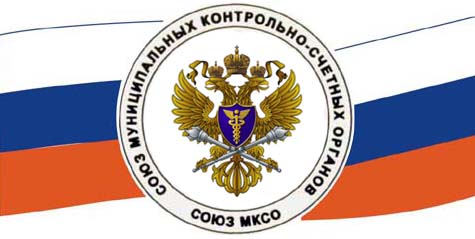 СОЮЗ МУНИЦИПАЛЬНЫХ КОНТРОЛЬНО-СЧЕТНЫХ ОРГАНОВОТЧЕТо деятельности Союза муниципальныхконтрольно-счетных органов за 2022 годУтвержденОбщим собранием членов Союза МКСО,протокол от 08.06.2023 № 21 п. 6.2г. Нижний Новгород2023 годСОДЕРЖАНИЕ:ВВОДНЫЕ ПОЛОЖЕНИЯСоюз муниципальных контрольно-счетных органов (далее – Союз МКСО) создан решением первой Всероссийской конференции, которая состоялась 
13 мая 2002 года в городе Светлогорске Калининградской области. В Декларации, принятой конференцией, провозглашено, что Союз МКСО имеет целью объединение усилий муниципальных контрольно-счетных органов на решении задач социально-экономического развития муниципальных образований, повышении эффективности управления финансовыми и материальными ресурсами муниципальных образований. В 2007 году Союз МКСО в соответствии с Федеральным законом «О государственной регистрации юридических лиц» получил статус юридического лица. Отчет о деятельности Союза МКСО представляется в государственные органы с момента постановки на учет в налоговых органах.  Деятельность Союза МКСО в отчетном году была направлена на дальнейшее укрепление взаимодействия муниципальных контрольно-счетных органов по повышению эффективности внешнего муниципального финансового контроля. Проведение мероприятий Союзом МКСО осуществлялось в соответствии с Планом работы, утвержденным решением Президиума Союза МКСО 11 ноября 2021 года (далее – План работы Союза МКСО). Отчет о деятельности Союза МКСО за 2022 год подготовлен в соответствии с требованиями Устава и Регламента Союза МКСО и Порядком составления отчетности, предоставления отчета о деятельности членов Союза МКСО, отчетов о деятельности представительств Союза МКСО в федеральных округах и комиссий Союза МКСО за отчетный год и порядком их представления для подготовки отчета о деятельности Союза МКСО за отчетный год.Отчет составлен на основании отчетов, предоставленных представительствами Союза МКСО в федеральных округах и рабочими органами Союза МКСО.Отчеты о деятельности муниципальных контрольно-счетных органов за 2022 год направлены всеми представительствами Союза МКСО в федеральных округах (338 контрольно-счетными органами (95 %), не представили отчеты 23 члена Союза МКСО Северо-Кавказского федерального округа и 1 член Союза МКСО Северо-Западного федерального округа). На 1 января 2023 года в Союзе МКСО состоит на учете 357 члена, в том числе:342 – муниципальных контрольно-счетных органов;15 – представительных органов власти муниципальных образований.На основании заявлений, поступивших от 13 муниципальных КСО, Президиумом Союза МКСО принято решение о вынесении вопроса об их приеме в члены Союза МКСО на Общее собрание, запланированное в июне 2023 года в Нижнем Новгороде.В состав Союза входят практически все контрольно-счетные палаты административных центров субъектов Российской Федерации.1. Деятельность Союза МКСО в 2022 годуВысшим органом управления Союза является Общее собрание членов Союза МКСО (далее – Общее собрание).В соответствии с Планом работы Союза МКСО 03 июня 2022 года в Москве состоялось Общее собрание (XX Конференция) на тему «Основные итоги и перспективные задачи внешнего муниципального финансового контроля». В работе Общего собрания приняли участие 100 делегатов – членов Союза МКСО, представлявшие на основании выданных доверенностей 227 членов Союза МКСО. Таким образом, на Общем собрании было зарегистрировано 327 участников или 89,3 % от общего числа членов Союза МКСО (с учетом доверенностей на право голосовать по вопросам, включенным в повестку Общего собрания).С приветственным словом к участникам Общего собрания обратились: председатель Союза МКСО, председатель Контрольно-счетной палаты города-курорта Сочи В.В. Астафьев, председатель Совета Союза МКСО и член Высшего совета партии «Единая Россия» В.С. Катренко.В работе Общего собрания также приняли участие: председатель Контрольно-счетной палаты Камчатского края С.В. Лозовский, секретарь Совета КСО Республики Татарстан, начальник организационного отдела Счетной палаты Республики Татарстан Д.Г. Зайдиев, председатель Контрольно-счетной палаты города Нижнего Новгорода Ю.Ю. Абызова.На Общем собрании подведены основные итоги и определены приоритетные направления развития внешнего муниципального финансового контроля.На Общем собрании были утверждены:Отчет о работе Союза МКСО за 2021 год;Отчет о работе Ревизионной комиссии Союза МКСО в 2021 году;Заключение Ревизионной комиссии Союза МКСО на отчет о финансово-хозяйственной деятельности Союза МКСО за 2021 год;Годовая бухгалтерская отчетность Союза МКСО за 2021 год.Общим собранием были избраны:председатель Союза МКСО Мордвинцев Александр Иванович – член Президиума Союза МКСО, председатель представительства Союза МКСО в Южном федеральном округе, председатель Контрольно-счетной палаты Волгограда;заместитель председателя Союза МКСО Батуева Мария Федоровна – член Президиума Союза МКСО, заместитель председателя Союза МКСО, председатель Комиссии Союза МКСО по этике, председатель Контрольно-счетной палаты города Перми;член Президиума Союза МКСО, председатель Комиссии Союза МКСО по совершенствованию внешнего муниципального финансового контроля Зиборова Марина Петровна – член Президиума Союза МКСО, председатель Комиссии Союза МКСО по совершенствованию внешнего муниципального финансового контроля, председатель Счетной палаты города Липецка.Также Общее собрание приняло решение:об исключении 22 членов Союза МКСО;о приеме в Союз МКСО 25 членов Союза МКСО.По итогам Общего собрания на 03 июня 2022 года в Союзе МКСО насчитывается 367 членов Союза МКСО, в том числе 345 муниципальных контрольно-счетных органов и 22 представительных (законодательных) органа власти муниципальных образований.Кроме того, в рамках проведения мероприятий Общего собрания был проведен круглый стол на тему «Актуальные вопросы внешнего муниципального финансового контроля. Пути развития в современных условиях (особенности и приоритеты)».Участники круглого стола ознакомились с опытом:контрольно-счетных органов Воронежа, Казани, Новосибирска – по проверкам поступления доходов от организации рекламного рынка, парковочного пространства, размещения нестационарных торговых объектов;КСП Москвы – по классификации и квалификации нарушений и недостатков; СП Липецка – по контролю поступления неналоговых доходов; КСП Иванова – о новых подходах при проведении контрольных мероприятий в отношении учреждений, ведущих работу с молодежью, представленных; КСП Улан-Удэ – о практике по реализации контрольных полномочий в сфере дорожной деятельности и озеленения территории муниципального образования. Участники ознакомились с перспективами дальнейшего развития МКСО в свете принятия Федерального закона «Об общих принципах организации местного самоуправления в единой системе публичной власти», озвученными КСП Краснодара. Заслушав и обсудив доклады и выступления, участники отметили высокий уровень проведения круглого стола и подготовки выступлений участников и предложили Президиуму Союза МКСО при формировании годового плана работы Союза МКСО предусматривать систематическое проведение мероприятий по обмену опытом и передовыми практиками контрольно-счетных органов муниципальных образований РФ.2. Деятельность Президиума Союза МКСО и рабочих органов Союза МКСО
в 2022 году2.1. Деятельность Президиума Союза МКСО в 2022 году В периодах между Общими собраниями членов Союза МКСО деятельностью Союза МКСО руководит Президиум Союза МКСО (далее – Президиум). Президиум является постоянно действующим коллегиальным исполнительным органом Союза.В отчетный период главным направлением работы Президиума оставалось укрепление и развитие системы внешнего финансового контроля в муниципальных образованиях.Члены Президиума активно участвовали в мероприятиях Союза МКСО, проводили работу по укреплению взаимодействия со Счетной палатой Российской Федерации, контрольно-счетными органами субъектов Российской Федерации, органами государственной власти и местного самоуправления.В 2022 году проведено семь заседаний Президиума, из них шесть заседаний согласно Плану работы Союза МКСО и одно внеочередное заседание Президиума.На заседании Президиума 16 февраля 2022 года, проведенном в заочном формате, была утверждена Ведомость членских взносов Союза МКСО на 2022, а также рассмотрены заявления об исключении из членов Союза МКСО, о приеме в Союза МКСО и о переименовании членов Союза МКСО.29 марта 2022 года состоялось заседание Президиума в заочной форме, на котором были утверждены:изменения в план работы Союза МКСО на 2022 год, в штатное расписание и фонд оплаты труда Секретариата Союза МКСО на 2022 год, в составы Комиссий Союза МКСО по вопросам методического обеспечения, по информационным технологиям и издательской деятельности, по вопросам профессионального развития сотрудников МКСО;смета доходов и расходов Союза МКСО на 2022 год;основные вопросы, выносимые в 2022 году на рассмотрение ежеквартальных заседаний Президиумов;типовые методические рекомендации по теме единого общероссийского мероприятия на 2022 год «Проверка эффективности и целевого использования бюджетных средств, выделенных на благоустройство общественных территорий (пространств) в рамках реализации национального проекта «Жилье и городская среда»;Порядок и процедура подготовки и направления благодарственных писем и поздравительных адресов Союза МКСО (представительства Союза МКСО в федеральном округе) юридическим и физическим лицам;Положение о Комиссии Союза МКСО по вопросам профессионального развития сотрудников МКСО в новой редакции;итоги конкурсов на звание «Лучший муниципальный финансовый контролер России», «Лучшая практика внешнего муниципального финансового контроля» и «Лучший официальный сайт муниципального контрольно-счетного органа» в 2021 году;состав Конкурсной комиссии Союза МКСО на звание «Лучший муниципальный финансовый контролер России»;тема реферата на 2022 год: «Муниципальные контрольно-счетные органы, как органы местного самоуправления в системе публичной власти» для участников конкурса «Лучший муниципальный финансовый контролер России»;тема Общего собрания (ХХ Конференции) членов Союза МКСО в 2022 году в г. Симферополе: «Основные итоги и перспективные задачи внешнего муниципального финансового контроля».Президиум рассмотрел и одобрил аналитическую записку о результатах единого общероссийского мероприятия Союза МКСО «Проверка эффективности и целевого использования бюджетных средств, выделенных на переселение граждан из аварийного жилищного фонда в 2019-2020 годах в рамках реализации национального проекта «Жилье и городская среда».Президиумом рассмотрены вопросы, связанные с подготовкой Общего собрания в г. Симферополе, и другие вопросы.15 апреля 2022 года состоялось внеочередное заседание Президиума 
в Москве в очном формате и в формате видеоконференцсвязи (с помощью программы «Zoom»).В заседании Президиума принял участие председатель Совета Союза МКСО В.С. Катренко.Основным вопросом заседания было определение места и времени проведения Общего собрания (XX Конференции) в связи с невозможностью его проведения в городе Симферополе, согласно письму члена Ревизионной комиссии Союза МКСО, председателя МКУ Контрольно-счетной палаты города Симферополя Республики Крым В.В. Стоковского. Местом проведения Общего собрания (XX Конференции) членов Союза МКСО в 2022 году определили г. Москву.Президиум рассмотрел и утвердил:тему Общего собрания (XX Конференции) членов Союза МКСО в 2022 году в городе Москве: «Основные итоги и перспективные задачи внешнего муниципального финансового контроля»;проект повестки Общего собрания (XX Конференции) членов Союза МКСО (02-03 июня 2022 г., г. Москва);план-график подготовки к проведению заседаний Президиумов, Общего собрания членов Союза МКСО (02-03 июня 2022 г., г. Москва);форму списков делегатов – участников Общего собрания (XX Конференции) членов Союза МКСО в г. Москве 02-03 июня 2022 года;изменения в Регламент Союза МКСО.Кроме этого, на заседании Президиума были рассмотрены заявления об исключении из членов Союза МКСО, о приеме в Союз МКСО, о переименовании членов Союза МКСО, а также другие вопросы.2 июня 2022 года состоялось заседание Президиума в Москве (часть вопросов рассмотрены в заочной форме методом опроса членов Президиума, остальные вопросы рассмотрены в ходе проведения заседания Президиума в Москве).В заседании Президиума принял участие председатель Совета Союза МКСО В.С. Катренко.На заседании Президиума утверждены:изменения в план работы Союза МКСО на 2022 год и в состав Комиссии Союза МКСО по перспективному планированию деятельности и формированию контрольно-счетных органов;отчет о финансово-хозяйственной деятельности Союза МКСО за 2021 год;Концепция риск-ориентированного подхода в контрольно-счетных органах муниципальных образований;Критерии и порядок оценки конкурсных заявок на участие в конкурсе «Лучшая практика внешнего муниципального финансового контроля» и Лист оценки конкурсанта членом конкурсной комиссии по подведению итогов Конкурса «Лучшая практика внешнего муниципального финансового контроля» (приложение № 2 к Положению о конкурсе «Лучшая практика внешнего муниципального финансового контроля»);номинация конкурса «Лучшая практика внешнего муниципального финансового контроля» на 2022 год «Оценка реализуемости, рисков и результатов достижения целей социально-экономического развития муниципального образования, предусмотренных документами стратегического планирования муниципального образования, контроль исполнения муниципальных программ».Президиумом рассмотрены вопросы, связанные с подготовкой Общего собрания (XX Конференции) членов Союза МКСО в 2022 году: о проекте решения Общего собрания, о составах Редакционной комиссии и Счетной комиссии, об анкете участника Общего собрания, об отчете о работе Ревизионной комиссии Союза МКСО в 2021 году и о заключении Ревизионной комиссии Союза МКСО на отчет о финансово-хозяйственной деятельности Союза МКСО в 2021 году, о годовой бухгалтерской отчетности Союза МКСО за 2021 год, о докладе председателя Союза МКСО «Основные итоги и перспективные задачи внешнего муниципального финансового контроля», а также об избрании членов Президиума, заместителя Председателя Союза МКСО и Председателя Союза МКСО.Президиум рассмотрел и одобрил аналитические записки: «О результатах анализа судебной практики по делам об обжаловании (оспаривании) действий и документов муниципальных контрольно-счетных органов муниципальных образований за период с 01.01.2021 по 01.04.2022», «Об итогах анализа практики работы контрольно-счетных органов по осуществлению контроля за состоянием муниципальных долговых обязательств», а также информации: «О результатах мониторинга изменения статуса и гарантий должностных лиц КСО в связи с реализацией положений Федерального закона № 255-ФЗ» и «О возможных рисках и перспективах деятельности контрольно-счетных органов при принятии Федерального закона «Об общих принципах организации местного самоуправления в единой системе публичной власти».Кроме этого, на заседании Президиума были рассмотрены заявления об исключении из членов Союза МКСО, о приеме в Союз МКСО, о переименовании членов Союза МКСО, а также другие вопросы.3 июня 2022 года после окончания Общего собрания (XX Конференции) членов Союза МКСО состоялось заседание Президиума в Москве под председательством вновь избранного председателя Союза МКСО А.И. Мордвинцева.На заседании Президиума распределены обязанности между членами Президиума и Ревизионной комиссии Союза МКСО, утверждены изменения в смету доходов и расходов Союза МКСО на 2022 год, а также рассмотрены вопросы по итогам проведенного Общего собрания (XX Конференции) членов Союза МКСО.25-26 августа 2022 года состоялось заседание Президиума в Волгограде.Члены Президиума встретились с руководителями Волгоградской городской Думы – председателем В.В. Колесниковым, его первым заместителем Д.А. Дильманом и заместителем Г.Ю. Кузнецовым.На заседании Президиума утверждены:изменения в план работы Союза МКСО на 2022 год, в составы Комиссий Союза МКСО по информационным технологиям и издательской деятельности, по вопросам профессионального развития сотрудников МКСО, по этике, в Положение о Комиссии Союза МКСО по информационным технологиям и издательской деятельности и в смету доходов и расходов Союза МКСО на 2022 год;план проведения обучающих мероприятий для членов Союза МКСО в период с сентября 2022 года по июнь 2023 года;положение о методологическом обеспечении деятельности муниципального контрольно-счетного органа (типовое);методические рекомендации (типовые) «Планирование контрольной и экспертно-аналитической деятельности муниципальным контрольно-счетным органом»;перечень правовых актов Союза МКСО, которые необходимо актуализировать, этапов подготовки, сроков рассмотрения на заседаниях Президиума Союза МКСО внесения необходимых в них изменений и ответственных за выполнение данной работы;структура раздела «Союза МКСО» на Портале Счетной палаты РФ и контрольно-счетных органов РФ;результаты конкурса фотографий «Жизнь муниципального контролера в объективе» в 2022 году;положение о порядке награждения Почетным знаком Союза МКСО «За заслуги в развитии внешнего муниципального финансового контроля России»;штатное расписание Секретариата Союза МКСО с 01.11.2022;положение о Секретариате Союза МКСО.Президиум рассмотрел и одобрил аналитическую записку «Обобщение и анализ практик организации предоставления контрольно-счетным органам необходимого для реализации их полномочий при осуществлении внешнего муниципального финансового контроля постоянного доступа к государственным и муниципальным информационным системам в соответствии с законодательством РФ об информации».Кроме этого, на заседании Президиума были рассмотрены заявления об исключении из членов Союза МКСО, о приеме в Союз МКСО, о переименовании членов Союза МКСО, а также другие вопросы.Кроме этого, в ходе заседания Президиума были заслушаны и обсуждены доклады: «Практика внедрения и использования цифровых технологий в деятельности Контрольно-счетной палаты Волгограда» и «Аудит эффективности в деятельности МКСО», подготовленные сотрудниками Контрольно-счетной палаты Волгограда.1 декабря 2022 года состоялось заседание Президиума в Москве.В заседании Президиума принял участие председатель Совета Союза МКСО В.С. Катренко, председатель Контрольно-счетной палаты города Нижнего Новгорода Ю.Ю. Абызова, председатель Контрольно-счетной палаты Петропавловск-Камчатского городского округа М.П. Кушнир.На заседании Президиума утверждены:изменения в план работы Союза МКСО на 2022 год, в Перечень правовых актов Союза МКСО, которые необходимо актуализировать, этапов подготовки, сроков рассмотрения на заседаниях Президиума Союза МКСО внесения необходимых в них изменений и ответственных за выполнение данной работы, в положения о конкурсах «Лучшая практика внешнего муниципального финансового контроля», «Лучший муниципальный финансовый контролер России», «Лучший официальный сайт муниципального контрольно-счетного органа», в смету доходов и расходов Союза МКСО на 2022 год, в Положение о Комиссии Союза МКСО по содействию внедрения цифровых технологий в деятельность муниципальных контрольно-счетных органов, информационной и издательской деятельности, в составы Комиссий Союза МКСО по вопросам профессионального развития сотрудников МКСО, по вопросам методического обеспечения, в Методические рекомендации (типовые) «Проведение аудита планирования закупок», в Методические рекомендации (типовые) «Оценка эффективности и результативности бюджетных расходов в сфере закупок», 
в Методические указания по осуществлению мер противодействия коррупции в рамках проведения контрольных и экспертно-аналитических мероприятий муниципальными контрольно-счетными органами;тема единого Общероссийского мероприятия на 2023 год: «Проверка использования бюджетных средств, выделенных на организацию и осуществление пассажирских перевозок»;положение о Секретариате Союза МКСО;Порядок расходования денежных средств Союза МКСО представительствами Союза МКСО в федеральных округах;критерии оценки представительств Союза МКСО в федеральных округах;положение об оценочной комиссии;смета доходов и расходов Союза МКСО на 2023 год;штатное расписание Секретариата Союза МКСО с 01.01.2023;Порядок организации предоставления и размещения информации в разделе «Союз МКСО» портала Счетной палаты Российской Федерации и контрольно-счетных органов Российской Федерации в сети интернет;состав комиссии по проведению в 2023 году конкурса «Лучший официальный сайт муниципального контрольно-счетного органа»;Стандарт внешнего муниципального финансового контроля (модельный) «Проведение внешней проверки годового отчета об исполнении местного бюджета совместно с проверкой достоверности годовой бюджетной отчетности главных администраторов бюджетных средств»;Методические рекомендации (модельные) «Контроль состояния муниципального долга»;Модельные методические рекомендации «Проверка и анализ эффективности осуществления администраторами бюджетных средств внутреннего финансового аудита»;Стандарт внешнего муниципального финансового контроля (модельный) «Экспертиза проектов муниципальных программ»;Методические рекомендации (модельные) «Подготовка информации о результатах контрольной и экспертно-аналитической деятельности в ежегодный отчет о деятельности муниципального контрольно-счетного органа»;Порядок предоставления отчетов о деятельности членов Союза МКСО, отчетов о деятельности представительств Союза МКСО в федеральных округах и комиссий Союза МКСО за отчетный год и порядок представления отчета о работе Союза МКСО за отчетный год;план работы Союза МКСО на 2023 год и в качестве приложений к нему планы работы Комиссий Союза МКСО и планы работы представительств Союза МКСО в федеральных округах на 2023 год.Президиум рассмотрел и одобрил аналитические записки 
«Об итогах обобщения и анализа судебной практики по вопросу привлечения к административной ответственности и об обжаловании муниципальными контрольно-счетными органами постановлений о прекращении производства по делам об административных правонарушениях за период с 02.04.2021 по 01.04.2022» и «О результатах анализа практики организации и проведения совместных и параллельных мероприятий».Кроме этого, на заседании Президиума были рассмотрены заявления об исключении из членов Союза МКСО, о приеме в Союз МКСО, о переименовании членов Союза МКСО, а также другие вопросы.Также в рамках Президиума состоялся круглый стол на тему «Проблемные вопросы развития внешнего муниципального финансового контроля», в котором в качестве спикеров приняли участие:Двуреченских Виктор Александрович – Председатель комиссии Совета контрольно-счетных органов при Счетной палате РФ по вопросам методологии, председатель Контрольно-счетной палаты Москвы.Карнакова Ирина Валериевна – Председатель отделения Совета контрольно-счетных органов при Счетной палате Российской Федерации в Северо-Западном федеральном округе, председатель комиссии Совета по совершенствованию внешнего финансового контроля на муниципальном уровне, председатель Контрольно-счетной палаты Вологодской области.Морохоева Ирина Петровна – Председатель отделения Совета контрольно-счетных органов при Счетной палате Российской Федерации в Сибирском федеральном округе, председатель Контрольно-счетной палаты Иркутской области.Тулякова Ирина Валентиновна – Председатель отделения Совета контрольно-счетных органов при Счетной палате Российской Федерации в Центральном федеральном округе, председатель Счетной палаты Владимирской области.Участниками круглого стола также стали председатель Контрольно-счётной палаты городского округа город Уфа Н.Р. Савиных и председатель Контрольно-счетной палаты муниципального образования «Северодвинск» О.В. Рядовкина.Участники круглого стола рассмотрели вопросы: Передача полномочий по осуществлению внешнего муниципального финансового контроля с муниципального на региональный уровень: целесообразность, практика их осуществления.Формирование стандартов внешнего муниципального финансового контроля: оптимальный состав, приведение в соответствии с Общими требованиями к стандартам внешнего государственного и муниципального аудита (контроля) для проведения контрольных и экспертно-аналитических мероприятий контрольно-счетными органами субъектов РФ и муниципальных образований.Актуальные вопросы взаимодействия членов Президиума СКСО при 
СП РФ и членов Президиума Союза МКСО, в том числе в рамках обучающих мероприятий СП РФ, Совета КСО, Союза МКСО.Реализация изменений в Федеральный закон от 07 февраля 2011 г. 
№ 6-ФЗ «Об общих принципах организации и деятельности контрольно-счетных органов субъектов Российской Федерации и муниципальных образований» на муниципальном уровне.В 2022 году продолжено развитие взаимодействия с Советом контрольно-счетных органов при Счетной палате Российской Федерации по всем действующим направлениям. Члены Президиума представляли интересы муниципальных контрольно-счетных органов и принимали активное участие в работе всех комиссий Совета контрольно-счетных органов при Счетной палате РФ:комиссии Совета контрольно-счетных органов при Счетной палате Российской Федерации по совершенствованию внешнего финансового контроля на муниципальном уровне (председатель Контрольно-счетной палаты муниципального образования «город Краснодар» Л.И. Балашева, председатель Контрольно-счетной палаты города Якутска Р.П. Неустроев);комиссии Совета контрольно-счетных органов при Счетной палате Российской Федерации по вопросам методологии (председатель Контрольно-счетной палаты городского округа город Воронеж Е.С. Литвинчук, председатель Контрольно-счетной палаты города Курска С.В. Шуляк);комиссии Совета контрольно-счетных органов при Счетной палате Российской Федерации по вопросам профессионального развития сотрудников контрольно-счетных органов (председатель Контрольно-счетной палаты города Курск С.В. Шуляк, председатель Контрольно-Счетной палаты Таймырского Долгано-Ненецкого муниципального района И.Ф. Ярошук);информационно-аналитической комиссии Совета контрольно-счетных органов при Счетной палате Российской Федерации (председатель Контрольно-счетной палаты Волгограда А.И. Мордвинцев, председатель Контрольно-счетной палаты города Перми М.Ф. Батуева);комиссии Совета контрольно-счетных органов при Счетной палате Российской Федерации по этике (председатель Контрольно-счетной палаты города-курорта Сочи В.В. Астафьев);комиссии Совета контрольно-счетных органов при Счетной палате Российской Федерации по правовым вопросам (председатель Контрольно-счетной палаты города Сургута В.И. Жуков).В течение 2022 года Члены Президиума принимали непосредственное участие в разработке методических рекомендаций, проведении консультаций, формировании предложений для внесения в нормативно-правовые документы, касающиеся организации и проведения внешнего финансового контроля.Материалы, подготовленные членами Президиума, размещались на Портале Счетной палаты РФ и контрольно-счетных органов РФ в разделе «Союз МКСО».Также, за 2022 год на Портале Счетной палаты РФ и контрольно-счетных органов РФ в подразделе «Вести из представительств» раздела «Союз МКСО» было размещено 83 информационных материала. В основном, это материалы по результатам проведенных контрольных и экспертно-аналитических мероприятий в социальной сфере и сфере градостроительства, транспорта, жилищно-коммунального хозяйства и благоустройства.Наибольшее количество материалов размещено КСО Центрального, Южного и Приволжского федеральных округов. Низкая активность по размещению материалов отмечается в Сибирском, Северо-Западном и Дальневосточном федеральных округах, члены Союза МКСО Северо-Кавказского и Уральского федеральных округов информационные материалы для размещения на Портале КСО в 2022 году не направляли.В 2022 году в соответствии с планом работы Союза МКСО была продолжена работа по организации и проведении круглых столов. 30 марта 2022 года в Волгограде состоялся круглый стол на тему «Новые подходы к учету и реализации результатов мероприятий, проводимых контрольно-счетными органами». Модератором выступил член Президиума, председатель представительства Союза МКСО в Южном федеральном округе, председатель Контрольно-счетной палаты Волгограда А.И. Мордвинцев.В ходе круглого стола заслушали и обсудили доклады по вопросам:1. Актуальные вопросы новации классификации нарушений и недостатков в ходе внешнего публичного контроля.2. О внедрении в практику работы КСП города Красноярска обновленного Классификатора нарушений и недостатков.3. Подходы контрольно-счетных органов к оценке выявляемых фактов неэффективного использования бюджетных средств и муниципального имущества и их классификация.4. Новые подходы к классификации и квалификации неэффективного использования государственных (муниципальных) средств и имущества, выявляемого в ходе внешнего государственного финансового контроля.В целях формирования у муниципальных контрольно-счетных органов единых подходов к квалификации и классификации нарушений и случаев неэффективного использования средств при их выявлении по результатам мероприятий внешнего муниципального финансового контроля участники круглого стола согласовали общую позицию и выработали следующие РЕКОМЕНДАЦИИ:1) В целях обеспечения единого подхода к квалификации нарушений и недостатков рекомендовать муниципальным контрольно-счетным органам при проведении контрольных и экспертно-аналитических мероприятий использовать «Классификатор нарушений, выявляемых в ходе внешнего государственного аудита (контроля)» (утв. Постановлением Коллегии Счетной палаты РФ от 21.12.2021 № 14ПК) в части, касающейся внешнего муниципального финансового контроля.2) Муниципальным контрольно-счетным органам рекомендовать применение в деятельности Систематизированного Перечня примеров (фактов) неэффективного использования государственных (муниципальных) средств и имущества, выявляемых в ходе внешнего государственного финансового контроля.В целях повышения профессионального уровня сотрудников муниципальных контрольно-счетных органов, а также распространения опыта организации и осуществления внешнего муниципального финансового контроля с 2022 года в деятельность Союза МКСО внедрена практика ежемесячного проведения в режиме видеоконференцсвязи обучающих мероприятий (круглых столов, семинаров, лекций) для членов Союза МКСО. Решением Президиума (протокол 
от 25-26.08.2022 № 6 (87) п. 10.2) утвержден План проведения обучающих мероприятий для членов Союза МКСО в период с сентября 2022 года по июнь 2023 года.На основании информации, поступившей от членов Президиума, а также с учетом предложений членов Союза МКСО по итогам анкетирования на Общем собрании членов Союза МКСО был подготовлен и утвержден на заседании Президиума План проведения обучающих мероприятий для членов Союза МКСО в период с сентября 2022 года по июнь 2023 года.В 2022 году проведены следующие круглые столы:23 сентября 2022 года состоялся круглый стол на тему «Практика работы муниципальных контрольно-счетных органов с документами стратегического планирования муниципального образования». Модератором выступила член Президиума, председатель Комиссии Союза МКСО по совершенствованию внешнего муниципального финансового контроля, председатель Счетной палаты города Липецка М.П. Зиборова.В ходе круглого стола заслушали выступления по вопросам:1. Стратегическое планирование на муниципальном уровне. Роль и участие контрольно-счетных органов.2. Муниципальная программа, как основа для контроля за достижением целей социально-экономического развития муниципального образования.3. Практика работы с документами стратегического планирования Контрольно-счетной палаты городов: Липецк, Киров, Курск, Пермь, Иваново, Волгоград.В целях формирования у муниципальных контрольно-счетных органов единого подхода к исполнению полномочий по оценке реализуемости, рисков и результатов достижения целей социально-экономического развития муниципального образования согласовали и выработали следующие РЕКОМЕНДАЦИИ:1) Принимать активное участие в разработке документов стратегического планирования муниципального образования, осуществлять мониторинг и контроль их реализации;2) Включать в планы работы контрольно-счетного органа мероприятия по оценке качества документов стратегического планирования, разрабатываемых в рамках целеполагания, прогнозирования, планирования и программирования;3) Проводить оценку результативности документов стратегического планирования и эффективности реализации муниципальных программ, направленных на достижение целей социально-экономического развития муниципального образования;4) Разрабатывать предложения по повышению эффективности функционирования системы стратегического планирования на муниципальном уровне.21 октября 2022 года состоялся круглый стол на тему «Передача муниципального имущества по концессионному соглашению, контроль за реализацией концессионного соглашения». Модератором выступила член Президиума, ответственный секретарь Союза МКСО, председатель Контрольно-счетной палаты города Кирова Е.Г. Мерзлякова.Участники круглого стола ознакомились с опытом:Счетной палаты города Липецка по вопросам участия КСО в рассмотрении проектов концессионных соглашений и контроля за их реализацией; Контрольно-счетной палаты Волгограда об особенностях участия КСО в передаче муниципального имущества в концессию и контроле за реализацией концессионного соглашения;Контрольно-счетной палаты города Кирова по проверке передачи муниципального имущества в концессию и контроля за реализацией концессионного соглашения;Контрольно-счетной палаты города Новосибирска по оценке эффективности реализации концессионных соглашений, заключенных в отношении муниципального имущества;Контрольно-счетной палаты городского округа город Воронеж по основным нарушениям, выявленным при проверке реализации концессионных соглашений.В целях формирования у муниципальных контрольно-счетных органов единого подхода к исполнению полномочий по оценке эффективности управления и распоряжения муниципальной собственностью согласовали и выработали следующие РЕКОМЕНДАЦИИ:1) Принимать активное участие в рассмотрении проектов концессионных соглашений;2) Включать в план работы контрольно-счетного органа контрольные и экспертно-аналитические мероприятия по проверке процедуры передачи муниципального имущества по концессионному соглашению и осуществления концедентом контроля за реализацией концессионного соглашения;3) Проводить оценку эффективности реализации концессионных соглашений, заключенных в отношении муниципального имущества.4) Разрабатывать предложения по повышению эффективности использования муниципального имущества.23 декабря 2022 года состоялся круглый стол на тему «Практические подходы к классификации нарушений и неэффективного использования муниципальных ресурсов в связи с принятием нового Классификатора нарушений». Модератором выступила член Президиума, председатель Комиссии Союза МКСО по перспективному планированию деятельности и формированию муниципальных контрольно-счетных органов, председатель Контрольно-счетной палаты муниципального образования город Краснодар Л.И. Балашева.В ходе круглого стола заслушали выступления по вопросам:1. Практика применения Классификатора нарушений Контрольно-счетной палатой МО город Краснодар.2. Практика КСП Москвы по применению новых подходов в стандартизации деятельности, квалификации и классификации нарушений и недостатков.3. Практические подходы к классификации нарушений и фактов неэффективного использования ресурсов в КСП Волгограда, КСП городского округа город Воронеж, КСП города Кирова.4. Практические подходы к классификации нарушений при формировании бюджета КСП города Перми.Участники Круглого стола, заслушав основные положения, выводы и предложения, озвученные в докладах, считают необходимым:1. Установить переходный период для адаптации Классификатора нарушений к деятельности МКСО до 31.12.2023.2. Создать в Союзе МКСО рабочую группу для актуализации Классификатора нарушений и взаимодействия с рабочей группой СП РФ по указанному вопросу. 3. Организовать проведение обучающих семинаров с МКСО по практике квалификации и классификации нарушений и недостатков.4. Рекомендовать Членам Союза МКСО:4.1. Вести учет нарушений с учетом требований Классификатора СП РФ; 4.2. Привести Стандарты деятельности МКСО в соответствие с «Общими требованиями к стандартам внешнего государственного и муниципального аудита (контроля)»;4.3. Включить в Стандарт, устанавливающий общие требования, правила и процедуры проведения контрольного мероприятия, требования к классификации нарушений с учетом Классификатора нарушений СП РФ;4.4. Активно участвовать в работе по совершенствованию Классификатора нарушений, путем внесения предложений по его актуализации в соответствующую рабочую группу Союза МКСО;4.5. Обеспечить учет недостатков, включая факты неэффективного использования средств и имущества, а также их последствий.4.6. Президиуму рассмотреть целесообразность проведения Научно-практической конференции по тематике классификации нарушений и недостатков органами государственного (муниципального) финансового контроля в 2023 году.Также в 2022 году при поддержке Счетной палаты РФ организованы и проведены вебинары внешних экспертов для муниципальных контрольно-счетных органов России.19 октября 2022 года вебинар на тему: «Практические вопросы, возникающие при проверках классификации, учета и документооборота ремонтных работ». Экспертом вебинара выступила Гусева Наталия Михайловна, государственный советник 2 класса, кандидат экономических наук, директор Центра внутреннего контроля и обучения АНО «ИДПО МФЦ», автор и эксперт системы Госфинансы (Актион), практик-консультант.К прямой трансляции подключились 656 участников со всей России. Эксперт коснулась вопроса классификации работ и таких понятий, как текущий и капитальный ремонт, разъяснила отличие ремонта от модернизации, реконструкции и реставрации.Кроме того, Наталия Гусева рассказала контрольно-счетным органам, на какие документы можно опираться при оценке проведения ремонтных работ, каково влияние ремонта на стоимость основных средств и какие существуют особенности бюджетной классификации в данной сфере.На практических примерах эксперт дала свои рекомендации о том, как правильно вести учет ремонтных работ в различных ситуациях.Участники мероприятия отметили актуальность темы, полезность обучающего материала и доступность изложения.25 ноября 2022 года вебинар на тему: «Проблемные точки учёта нематериальных активов организациями бюджетной сферы». К прямой трансляции подключились более 400 участников из разных регионов РФ. Одним из экспертов второго вебинара выступила Елена Белова, финансовый директор ООО «Интеллектуал Пропети Менеджмент Групп», практик-эксперт, специалист в области бухгалтерского учета, аудита и налогообложения, консультант ведущих организаций и учреждений (РЖД, Роснефть, Музеи Кремля и других). Она коснулась основных понятий интеллектуальной собственности для предприятия, в том числе рассмотрела объекты интеллектуальной собственности, экономическое содержание исключительного права на результаты интеллектуальной деятельности, нюансы законодательства.О проблемных точках учёта нематериальных активов организациями бюджетной сферы рассказала другой эксперт вебинара Дина Черемушкина, начальник Управления консолидированной бюджетной отчетности и бухгалтерского учета департамента финансов администрации Волгограда. Она остановилась на нюансах формирования информации с объектами нематериальных активов и результатах операций с ними.Так, в числе проблемных точек – отсутствие компетенций по применению требований Гражданского кодекса Российской Федерации, неверное отражение лицензионных договоров на счетах балансового учета, неверная группировка объектов нематериальных активов и отражение в их составе объектов учета, по которым нет оформленных решений комиссий по поступлению и выбытию активов.Эксперт поделилась, как можно минимизировать риски и ответила на некоторые вопросы слушателей.  09 декабря 2022 года вебинар на тему: «Инвентаризация как мера по обеспечению сохранности муниципального имущества. Особенности проведения в 2022 году: основные моменты, важные детали, пошаговые действия».К прямой трансляции подключились более 500 участников со всей России. Экспертом вебинара выступила Гусева Наталия Михайловна, государственный советник 2 класса, кандидат экономических наук, директор Центра внутреннего контроля и обучения АНО «ИДПО МФЦ», автор и эксперт системы Госфинансы (Актион), практик-консультант.Участники рассмотрели особенности инвентаризации 2022 года, использование инвентаризации при проведении внешнего и внутреннего контроля, предполагаемые изменения в данной сфере.Акценты были сделаны на порядок, нормативную базу и документы инвентаризации. Также эксперт рассказала, какие сложности могут возникнуть при инвентаризации нематериальных финансовых активов и поделилась практическими примерами оформления результатов инвентаризации.Наталия Гусева дала свои рекомендации и разъяснила спорные вопросы по теме.В 2022 году традиционно проведены все конкурсы Союза МКСО.В соответствии с Положением о конкурсе «Лучший муниципальный финансовый контролер России», утвержденным решением Президиума (протокол № 2 (28) от 14.05.2012, п. 7.2.), в 2022 году проведен конкурс на тему: «Муниципальные контрольно-счетные органы, как органы местного самоуправления в системе публичной власти» (далее – Конкурс), определены победители I этапа Конкурса.В конкурсную комиссию Союза МКСО по проведению Конкурса поступили материалы победителей I этапа Конкурса из трех федеральных округов: Д.Ю. Новожилова – аудитора Контрольно-счетной палаты муниципального образования город Краснодар (Южный федеральный округ), Н.А. Парфенова – инспектора Контрольно-счетной палаты города Перми (Приволжский федеральный округ), М.Ю. Тараканова – главного инспектора Контрольно-счетной палаты муниципального образования «Мирнинский район» Республики Саха (Якутия) (Дальневосточный федеральный округ).По результатам рассмотрения конкурсных материалов конкурсная комиссия определила победителей II этапа Конкурса на звание «Лучший муниципальный финансовый контролер России» среди сотрудников муниципальных КСО (2022 год):1 место – Тараканов Максим Юрьевич – главный инспектор Контрольно-счетной палаты муниципального образования «Мирнинский район» Республики Саха (Якутия) (Дальневосточный федеральный округ) с вручением диплома I степени «Лучший финансовый контролер России»;2 место – Новожилов Денис Юрьевич – аудитор Контрольно-счетной палаты муниципального образования город Краснодар (Южный федеральный округ) с вручением диплома II степени «Лучший финансовый контролер России»;3 место – Парфенов Николай Анатольевич – инспектор Контрольно-счетной палаты города Перми (Приволжский федеральный округ) с вручением диплома III степени «Лучший финансовый контролер России».В соответствии с Положением о конкурсе «Лучшая практика внешнего муниципального финансового контроля», утвержденным решением Президиума (протокол № 3 (54) от 15.06.2017, п. 22.2), в 2022 году проведен конкурс на тему: «Оценка реализуемости, рисков и результатов достижений целей социально-экономического развития муниципального образования, предусмотренных документами стратегического планирования муниципального образования, контроль исполнения муниципальных программ» (далее – Конкурс), определены победители I этапа Конкурса.Для участия во II этапе Конкурса поступили материалы из двух федеральных округов:Южный федеральный округ – Контрольно-счетная палата города Волгограда, Контрольно-счетная палата муниципального образования городской округ Ялта Республики Крым;Дальневосточный федеральный округ – Контрольно-счетная палата города Владивостока.По результатам рассмотрения конкурсных материалов конкурсная комиссия определила победителей II этапа Конкурса: 1 место – Контрольно-счетная палата города Волгограда (Южный ФО) с вручением диплома победителя 1 степени;2 место – Контрольно-счетная палата города Владивостока (Дальневосточный ФО) с вручением диплома победителя 2 степени;3 место – Контрольно-счетная палата муниципального образования городской округ Ялта Республики Крым (Южный ФО) с вручением диплома победителя 3 степени.В соответствии с Положением о конкурсе «Лучший официальный сайт муниципального контрольно-счетного органа», утвержденным решением Президиума (протокол № 2 (77) от 31.03.2021, п. 20.5.2) (далее – Положение о Конкурсе), в 2022 году проведен конкурс «Лучший официальный сайт муниципального контрольно-счетного органа» в 2021 году (далее – Конкурс).Для участия в Конкурсе поступили заявления от 26 муниципальных контрольно-счетных органов из всех восьми федеральных округов. Наибольшую активность в конкурсе проявили муниципальные КСО Центрального федерального округа (11 МКСО). В соответствии с Положением о Конкурсе членами конкурсной комиссии проведена оценка официальных сайтов участников на соответствие установленным критериям.Победителями конкурса «Лучший официальный сайт муниципального контрольно-счетного органа» в 2021 году определены и присвоены:1 место – Контрольно-счетной палате Волгограда (Южный федеральный округ);2 место – Контрольно-счетной палате городского округа город Воронеж (Центральный федеральный округ);3 место – Контрольно-счетной палате Одинцовского городского округа Московской области (Центральный федеральный округ).Также в рамках мероприятий, посвященных 20-летнему юбилею Союза МКСО, в целях стимулирования творческого потенциала работников контрольно-счетных органов муниципальных образований, во II квартале 2022 года проводится конкурс фотографий «Жизнь муниципального контролера в объективе» (далее – Фотоконкурс).Согласно протокольному решению конкурсной комиссии Союза МКСО по проведению конкурса фотографий «Жизнь муниципального контролера в объективе» среди работников муниципальных КСО от 27.05.2022 № 1 победителями Фотоконкурса определены: в номинации «Ценный кадр» – инспектор организационно-правового отдела Контрольно-счетной палаты города Сургута (Уральский федеральный округ) Е.В. Ванеева; в номинации «Не только работа» – инспектор инспекции по экспертно-аналитической деятельности Контрольно-счетной палаты Таймырского Долгано-Ненецкого муниципального района (Сибирский федеральный округ) И.А. Березовая.Победителем Гран-при и автором лучшей фотографии Фотоконкурса признана инспектор инспекции по экспертно-аналитической деятельности Контрольно-счетной палаты Таймырского Долгано-Ненецкого муниципального района И.А. Березовая.2.2. Деятельность рабочих органов Союза МКСО в 2022 годуВ 2022 году в составе Союза МКСО осуществляли деятельность ранее сформированные 7 комиссий в целях обеспечения непрерывности своей деятельности, подготовки и реализации принимаемых решений Союзом МКСО. Кроме того, в целях приведения Устава Союза МКСО в соответствие действующему законодательству, а также уточнения его отдельных формулировок в составе Союза в отчетном году была создана Рабочая группа по подготовке изменений в Устав Союза МКСО и иные правовые акты Союза МКСО. В течение отчетного года Комиссии Союза МКСО осуществляли свою деятельность в соответствии с Планом работы Союза МКСО и планами работы Комиссий. Председатели Комиссий принимали участие в заседаниях Президиума и в Общем собрании членов Союза МКСО 02.06.2022 в городе Москве.  Рабочими органами Союза ежеквартально направлялись предложения (вопросы) для включения в проекты повесток заседаний Президиумов, при необходимости направлялись предложения (вопросы) для рассмотрения на заседаниях круглых столов, дискуссионных площадках, проводимых в рамках Президиумов, выполнялись решения Президиума и поручения руководства Союза МКСО. В течение года Комиссиями оказывалась методическая и консультативная помощь муниципальным контрольно-счетным органам путем письменных и устных консультаций. Под руководством председателей Комиссий проводились заседания Комиссий, на которых рассматривались актуальные вопросы деятельности муниципальных КСО (исходя из задач Комиссий), выявлялся и распространялся передовой опыт внешнего муниципального финансового контроля, совершенствовались вопросы внутренней организации деятельности. На заседаниях Комиссий рассматривались отчеты о работе Комиссий за 2021 год.  Рабочими органами Союза МКСО разработаны и утверждены планы работ на 2023 год, определены приоритетные задачи и направления деятельности в пределах полномочий, предусмотренных Положениями о Комиссиях.  В разделе «Союз МКСО» Портала Счетной палаты РФ и контрольно-счетных органов РФ размещались аналитические записки, другие материалы по результатам работы Комиссий, изменения, касающиеся Положений о Комиссиях и состава Комиссий.Планы работы Комиссий Союза МКСО на 2022 год выполнены.Деятельность комиссии Союза МКСО по вопросам методического обеспечения.В 2022 году под руководством председателя Комиссии Союза МКСО по вопросам методического обеспечения, председателя Контрольно-счетной палаты города Курска С.В. Шуляк Комиссией Союза МКСО по вопросам методического обеспечения (далее – Комиссия) проведено 6 заочных заседаний Комиссии, на которых рассмотрены вопросы, касающиеся актуализации сводного реестра методических материалов, методических рекомендаций к единому общероссийскому мероприятию, концепции риск-ориентированного подхода в контрольно-счетных органах муниципальных образований, актуализации методических материалов, разработанных Комиссией и утвержденных Президиумом, новых методических материалов, выносимых на рассмотрение и утверждение Президиумом и др. В 2022 году председатель Комиссии принимала активное участие в работе Комиссии по вопросам методологии Совета контрольно-счетных органов при Счетной палате Российской Федерации.В 2022 году продолжена работа Комиссии по формированию Сводного Реестра методических материалов. Так, в I квартале 2022 года по результатам актуализации сформирован Сводный Реестр методических материалов по состоянию на 01.01.2022, который включает в себя методические материалы, разработанные Комиссией и утвержденные Президиумом, и методические материалы, разработанные и утвержденные муниципальными КСО – членами Союза МКСО, в разрезе федеральных округов. Сводный Реестр методических материалов по состоянию на 01.01.2022 позволяет получить членам Союза МКСО доступ ко всей методической базе, имеющейся как в Союзе МКСО, так и у членов Союза МКСО, которую они могут использовать в своей деятельности.В 2022 году Комиссией разработаны и утверждены Президиумом:методические рекомендации по теме единого общероссийского мероприятия на 2022 год «Проверка эффективности и целевого использования бюджетных средств, выделенных на благоустройство общественных территорий (пространств) в рамках реализации национального проекта «Жилье и городская среда». Методические рекомендации предназначены для использования муниципальными контрольно-счетными органами, членами Союза МСКО, участвующими в едином общероссийском мероприятии, и Комиссией Союза МКСО по совершенствованию внешнего муниципального финансового контроля, осуществляющей обобщение результатов единого общероссийского мероприятия;Концепция риск-ориентированного подхода в контрольно-счетных органах муниципальных образований, которая определяет общие принципы, цели, задачи и сферу применения, а также направления развития и совершенствования риск-ориентированного подхода при планировании и осуществлении внешнего муниципального финансового контроля.Также Комиссией проводилась работа по проверке на актуальность действующих методических материалов. Данная деятельность осуществлялась в первую очередь в связи с вступлением в силу Федерального закона от 01.07.2021 № 255-ФЗ «О внесении изменений в Федеральный закон «Об общих принципах организации и деятельности контрольно-счетных органов субъектов Российской Федерации и муниципальных образований» и отдельные законодательные акты Российской Федерации» и утверждением Общих требований к стандартам внешнего государственного и муниципального аудита (контроля) для проведения контрольных и экспертно-аналитических мероприятий контрольно-счетными органами субъектов Российской Федерации и муниципальных образований (постановление Коллегии СП РФ от 29.03.2022 №2ПК).По состоянию на 01.01.2022 действовали разработанные Комиссией и утвержденные Президиумом 13 стандартов внешнего муниципального финансового контроля и 30 иных методических материалов. Всего подлежали проверке на актуальность 13 стандартов и 27 иных методических материалов, так как 3 иных методических материала касаются ежегодных единых общероссийских мероприятий (фактически носят разовый характер).В 2022 году Комиссией осуществлена проверка на актуальность 62,5% методических материалов, разработанных Комиссией и утвержденных Президиумом: 5 стандартов внешнего муниципального финансового контроля и 20 иных методических материалов.5 методических рекомендаций, утвержденных Президиумом, признаны Комиссией не требующими актуализации:по проверке годовой бюджетной отчётности главных администраторов бюджетных средств при организации внешней проверки годового отчёта об исполнении местного бюджета (протокол от 25.09.2012 № 4(30), п.6.2.),по организации и проведению проверки финансово-хозяйственной деятельности бюджетного учреждения в условиях совершенствования правового положения муниципальных учреждений (протокол от 12.12.2011 № 6(26),по осуществлению внешнего муниципального контроля за исполнением муниципального задания автономными учреждениями в сфере образования и эффективность использования ими муниципальной собственности (протокол от 12.12.2011 № 6(26),по проведению проверки формирования, финансового обеспечения выполнения муниципального задания на оказание муниципальными учреждениями муниципальных услуг (выполнение работ) и эффективности использования бюджетных ассигнований на его выполнение (протокол от 07.12.2020 № 6(75), п.15.2.),проведение мониторинга муниципальных программ (протокол от 09.06.2015 № 2(43), п.15).В отношении 5 стандартов внешнего муниципального финансового контроля и 15 иных методических материалов, утвержденных Президиумом, Комиссией принято решение о необходимости принятия Президиумом в отношении их соответствующих решений.В 2022 году Президиумом приняты решения в отношении 4 стандартов внешнего муниципального финансового контроля и 10 иных методических материалов, находящихся в Сводном Реестре методических материалов по состоянию на 01.01.2022:1) утверждено «Положение о методологическом обеспечении деятельности муниципального контрольно-счетного органа» (протокол от 25-26.08.2022 № 6 (87), п. 12.2.);2) утверждены стандарты внешнего муниципального финансового контроля:«Проведение внешней проверки годового отчета об исполнении местного бюджета совместно с проверкой достоверности годовой бюджетной отчетности главных администраторов бюджетных средств» (протокол от 01.12.2022 № 7 (88), п. 25.2.1.),«Экспертиза проектов муниципальных программ» (протокол от 01.12.2022 № 7 (88), п. 25.2.7.);3) утверждены Методические рекомендации:«Планирование контрольной и экспертно-аналитической деятельности муниципальным контрольно-счетным органом» (протокол от 25-26.08.2022 № 6 (87), п. 13.2.),«Контроль состояния муниципального долга» (протокол от 01.12.2022 № 7 (88), п. 25.2.2.),«Проверка и анализ эффективности осуществления администраторами бюджетных средств внутреннего финансового аудита» (протокол от 01.12.2022 № 7 (88), п. 25.2.3.),«Подготовка информации о результатах контрольной и экспертно-аналитической деятельности в ежегодный отчет о деятельности муниципального контрольно-счетного органа» (протокол от 01.12.2022 № 7 (88), п. 26.2.);4) изложены в новой редакции Методические рекомендации:«Проведение аудита планирования закупок» (протокол от 09.06.2015 № 2 (43), п. 15.; от 01.12.2022 № 7 (88), п. 25.2.4.),«Оценка эффективности и результативности бюджетных расходов в сфере закупок» (протокол от 14.09.2017 № 5 (56), п. 13.2.; от 01.12.2022 № 7 (88), п. 25.2.5.);5) внесены изменения в «Методические указания по осуществлению мер противодействия коррупции в рамках проведения контрольных и экспертно-аналитических мероприятий муниципальными контрольно-счетными органами» (протокол от 12.12.2011 № 6 (26); от 01.12.2022 № 7 (88), п. 25.2.6.);6) признаны утратившими силу стандарты внешнего муниципального финансового контроля:«Порядок организации методологического обеспечения деятельности муниципальных контрольно-счетных органов» (протокол от 19.05.2013 № 2 (33), п. 11.1.2.) – протокол от 25-26.08.2022 № 6 (87), п. 12.3.,«Планирование работы контрольно-счетного органа муниципального образования» (протокол от 19.12.2012 № 5 (31), п. 10.2.) – протокол 
от 25-26.08.2022 № 6 (87), п. 13.3.,«Проведение внешней проверки годового отчета об исполнении местного бюджета совместно с проверкой достоверности годовой бюджетной отчетности главных администраторов бюджетных средств» (протокол от 30.11.2018 № 6 (63), п. 20.2.4) – протокол от 01.12.2022 № 7 (88), п. 25.3.1.,«Финансово-экономическая экспертиза проектов муниципальных программ» (протокол от 30.11.2018 № 6 (63), п. 20.2.6) – протокол от 01.12.2022 № 7 (88), п. 25.3.8.;7) признаны утратившими силу иные методические материалы:по составлению отчёта о работе контрольно-счётного органа муниципального образования (протокол от 02.07.2011) – протокол от 01.12.2022 № 7 (88), п. 26.3.,«Аудит качества формирования и исполнения местного бюджета» (протокол от 17.12.2013 № 5 (36), п. 19.2.3.) – протокол от 01.12.2022 № 7 (88), п. 25.3.4.,«Аудит (контроль) состояния муниципального долга» (протокол от 27.08.2020 № 5 (74), п. 14.2.) – протокол от 01.12.2022 № 7 (88), п. 25.3.2.,«Проверка и анализ эффективности осуществления администраторами бюджетных средств внутреннего финансового аудита» (протокол от 07.12.2020 № 6 (75), п. 14.2.) – протокол от 01.12.2022 № 7 (88), п. 25.3.3.,«Оценка эффективности и результативности бюджетных расходов в сфере закупок» (протокол от 14.09.2017 № 5 (56), п. 13.2.) – протокол от 01.12.2022 № 7 (88), п. 25.3.5.,«Осуществление проверки закупок товаров, работ, услуг отдельными видами юридических лиц» (протокол от 15.06.2017 № 3 (54), п. 10.2.) – протокол от 01.12.2022 № 7 (88), п. 25.3.6.,проведения экспертизы проектов муниципальных целевых программ и аудита эффективности муниципальных целевых программ (протокол от 26.09.2011, п. 5.2.) – протокол от 01.12.2022 № 7 (88), п. 25.3.7.Таким образом, осуществленная в 2022 году Комиссией деятельность позволила обеспечить выполнение задач и функций, возложенных на Комиссию, и выполнить п.1.4. решения Общего собрания членов Союза МКСО от 11.11.2021 (в режиме ВКС, онлайн зал г. Красноярск).Основными задачами Комиссии на 2023 год являются:участие в деятельности Союза МКСО и выполнение решения Общего собрания членов Союза МКСО от 03.06.2022 (г. Москва) в пределах компетенции Комиссии;формирование единой базы методического материала по состоянию на 01.01.2023, разработанного Комиссией и членами Союза МКСО;осуществление актуализации методических материалов, разработанных Комиссией и утвержденных Президиумом по состоянию на 01.01.2023, и разработка новых методических материалов;разработка методических рекомендаций по теме единого общероссийского мероприятия на 2023 год «Проверка использования бюджетных средств, выделенных на организацию и осуществление пассажирских перевозок»;адаптация применительно к муниципальному уровню методических материалов, разработанных комиссией Совета контрольно-счетных органов при Счетной палате Российской Федерации по вопросам методологии (стандарта, устанавливающего общие требования, правила и процедуры проведения контрольного мероприятия; стандарта, устанавливающего общие требования, правила и процедуры проведения экспертно-аналитического мероприятия);сбор, анализ и обобщение практики муниципальных контрольно-счетных органов по определенным вопросам;информирование о деятельности Комиссии.Деятельность комиссии Союза МКСО по перспективному планированию и формированию контрольно-счетных органов.В 2022 году под руководством председателя Комиссии Союза МКСО по перспективному планированию и формированию контрольно-счетных органов, председателя Контрольно-счетной палаты муниципального образования города Краснодара Л.И. Балашевой Комиссией Союза МКСО по перспективному планированию и формированию контрольно-счетных органов (далее – Комиссия) проведено 4 заочных заседания Комиссии. В 2022 году по соответствующим вопросам повесток заседаний Президиумов, в том числе касающимся деятельности Комиссии была подготовлена следующая информация: О привлечении в Союз МКСО контрольно-счетных органов муниципальных образований, являющихся административными центрами субъектов РФ в Северо-Западном, Приволжском, Сибирском и Дальневосточном федеральных округах;О результатах мониторинга изменения статуса и гарантий должностных лиц КСО в связи с реализацией положений Федерального закона № 255-ФЗ;О возможных рисках и перспективах деятельности контрольно-счетных органов при принятии Федерального закона «Об общих принципах организации местного самоуправления в единой системе публичной власти»;О внесении изменений в состав Комиссии Союза МКСО по перспективному планированию деятельности и формированию муниципальных контрольно-счетных органов;Об имеющихся вопросах внешнего муниципального финансового контроля в «малых МКСО»;О концепции внесения изменений в проведение конкурсов «Лучшая практика внешнего муниципального финансового контроля», «Лучший муниципальный финансовый контролер России», «Лучший официальный сайт муниципального контрольно-счетного органа»,«О практике Контрольно-счетной палаты муниципального образования город Краснодар по осуществлению внешнего муниципального финансового контроля»;О результатах мониторинга создания и развития муниципальных контрольно-счетных органов в Российской Федерации по состоянию на 01.01.2022;О внесении изменений в Положение о конкурсе «Лучшая практика внешнего муниципального финансового контроля» и Положение о конкурсе «Лучший муниципальный финансовый контролер России».В 2022 году председатель Комиссии принимала активное участие в работе Комиссии по совершенствованию внешнего финансового контроля на муниципальном уровне Совета контрольно-счетных органов при Счетной палате Российской Федерации (далее – Комиссия Совета КСО при СП РФ). По поручению председателя Комиссии Совета КСО при СП РФ была проведена проверка сводных показателей деятельности контрольно-счетных органов муниципальных образований за 2021 год (в разрезе субъектов и типов муниципальных образований). По результатам проверки проведена корректировка показателей более 150 муниципальных КСО из всех федеральных округов. На основании откорректированных показателей разработаны 22 аналитические таблицы по формам, используемым для подготовки аналитических записок о деятельности муниципальных КСО в предшествующих периодах. В течение отчетного года в соответствии с Планом работы Комиссии проведены следующие мероприятия.Осуществлялась работа по подготовке проектов методических материалов, рекомендаций по планированию, организации деятельности и внесению в них изменений в рамках докладов и аналитических справок, рассмотренных на заседаниях Президиума.В течение отчетного периода осуществлялся сбор, анализ и обобщение предложений, проблемных вопросов по перспективному планированию и формированию муниципальных контрольно-счетных органов (в том числе в связи с изменениями в 6-ФЗ), определение приоритетных направлений деятельности Комиссии и подготовка предложений по результатам проведенных исследований. Оказывалась методическая и консультативная помощь контрольно-счетным органам, органам местного самоуправления в вопросах создания, становления и развития муниципальных контрольно-счетных органов (совместно с председателями представительств Союза МКСО в федеральных округах и председателями контрольно-счетных органов субъектов). До муниципальных контрольно-счётных органов доводилась информация о Союзе МКСО, о возможности вступления в члены Союза, документах, необходимых для вступления в Союз МКСО.В течение отчетного периода осуществлялось взаимодействие с органами государственной власти и местного самоуправления, Союзом МКСО по вопросам планирования, организации деятельности и исполнения полномочий органами внешнего финансового контроля.В 2022 году Комиссией проводилась работа по содействию в повышении статуса и имиджа муниципальных контрольно-счетных органов.Проведен мониторинг изменения статуса и гарантий должностных лиц КСО в связи с реализацией положений Федерального закона № 255-ФЗ: по результатам мониторинга сделан вывод, что муниципальными контрольно-счетными органами проведена значительная работа по реализации положений Федерального закона № 255-ФЗ. По представленным данным всех представительств федеральных округов по 136 МКСО должности председателей, заместителей председателей и аудиторов в основном отнесены к муниципальным должностям. Следует отметить, что условия денежного содержания в основном не изменились (60% КСО), незначительное увеличение денежного содержания произошло в 30% КСО, незначительное снижение – в 10% КСО. В значительном количестве КСО денежное содержание председателя, заместителя председателя и аудиторов не соотнесено с денежным содержанием муниципальных должностей ОМСУ.Меры материальной и социальной поддержки в основном в Положениях о КСП не конкретизированы, вместе с тем имеются случаи предоставления: служебных жилых помещений на срок исполнения полномочий, компенсации за наем жилого помещения, оплаты проезда к месту отпуска, оплаты санаторно-курортного лечения, частичной оплаты медицинских услуг, диспансеризации.В информации о реализации Федерального закона № 255-ФЗ отмечены трудности, связанные с ограничениями по увеличению численности сотрудников КСО и расходов на содержание ОМСУ, зависящие от региональных властей. Также отмечены трудности подключения к информационным системам. Имелись жалобы на несвоевременное и недостаточное оказание методической и правовой помощи со стороны вышестоящих органов.По результатам мониторинга подготовлены соответствующие предложения.Также Комиссией проведен мониторинг создания и развития муниципальных контрольно-счетных органов в Российской Федерации по состоянию на 01.01.2022. Комиссией проводился мониторинг созданных муниципальных КСО и их юридического статуса на примере КСО городских округов и муниципальных районов. Анализ создания и развития муниципальных контрольно-счетных органов (далее – КСО) в РФ проводился на основании данных, представленных Комиссией Совета контрольно-счетных органов при Счетной палате Российской Федерации по совершенствованию внешнего финансового контроля на муниципальном уровне:«Согласно предоставленной КСО субъектов РФ информации на территории РФ по состоянию на 1 января 2022 года насчитывается 19428 муниципальных образований, в которых создано 2138 КСО, из них 1626 – со статусом юридического лица. За отчетный период с 1 января 2021 года по 1 января 2022 года количество муниципальных образований уменьшилось на 866 единиц в связи с административно-территориальным переустройством муниципальных образований. На протяжении последних пяти лет прослеживается процесс укрупнения муниципальных образований, что привело к уменьшению их количества.При этом следует отметить, что сохраняющаяся тенденция сокращения количества муниципальных образований не оказывает существенного влияния на число муниципальных КСО, поскольку их количество изменяется как в сторону увеличения, так и в сторону уменьшения по годам.Число муниципальных КСО за 2021 год по сравнению с 2020 годом снизилось на 43 единицы (на 2%).Оценка организации внешнего муниципального финансового контроля в разрезе субъектов РФ показывает, что по состоянию на 1 января 2022 года в 49 регионах муниципальные образования в различной степени не охвачены внешним муниципальным финансовым контролем. В целом по РФ сохраняется тенденция ежегодного увеличения количества муниципальных КСО, обладающих статусом юридического лица: за 2021 год –  375 единиц к 2020 году. Таким образом, по состоянию на 01.01.2022 статусом юридического лица обладают 1626, или 76,1% созданных муниципальных КСО.Уменьшение КСО муниципальных образований, обладающих статусом юридического лица, установлено по 5 субъектам: на 7 единиц – Чувашская Республика, на 2 единицы – Тверская область, на 1 единицу - Республика Ингушетия, Камчатский край и Волгоградская область. По состоянию на 1 января 2022 года:в 26 субъектах Российской Федерации все созданные контрольно-счетные органы муниципальных образований (644 единицы) обладают статусом юридического лица (за аналогичный период прошлого года в 16 субъектах 357 единиц МКСО);в 43 субъектах Российской Федерации от 50% до 97,1% созданных контрольно-счетных органов муниципальных образований (884 единицы из 1165) обладают статусом юридического лица (за аналогичный период прошлого года – в 35 субъектах Российской Федерации 672 единицы из 948);в 12 субъектах Российской Федерации от 10% до 46,4% созданных контрольно-счетных органов муниципальных образований (98 единиц из 336) обладают статусом юридического лица (в аналогичном периоде прошлого года – в 31 субъекте 222 единицы из 876 МКСО). Деятельность комиссии Союза МКСО по совершенствованию внешнего муниципального финансового контроля.В 2022 году под руководством председателя Комиссии Союза МКСО по совершенствованию внешнего муниципального финансового контроля, председателя Счетной палаты города Липецка М.П. Зиборовой Комиссией Союза МКСО по совершенствованию внешнего муниципального финансового контроля (далее – Комиссия) проведено 5 заочных заседания Комиссии на которых рассмотрены вопросы, касающиеся подведения итогов единого общероссийского мероприятия 2021 года, изучения и обобщения практики работы муниципальных контрольно-счетных органов по контролю за состоянием муниципальных долговых обязательств, организации работы муниципальных KCO с документами стратегического планирования, практики организации и проведения совместных и параллельных мероприятий, темы единого общероссийского мероприятия 2023 года и другие.В рамках обмена опытом и оказания содействия при проведении контрольных и экспертно-аналитических мероприятий представлялась информация об участии в реализации проектов, о контроле за реализацией концессионных соглашений и о порядке содержания автомобильных дорого местного значения.Во исполнение Плана работы Союза MKCO и плана работы комиссии по в 2022 году организованы и проведены следующие мероприятия.1. Организационно-методическая подготовка к проведению в 2022 году единого общероссийского мероприятия по теме «Проверка эффективности и целевого использования бюджетных средств, выделенных на благоустройство общественных территорий (пространств)».С целью выработки единых подходов к проведению мероприятия в адрес комиссии по вопросам методического обеспечения направлена информация о формате и рекомендуемых сроках проведения мероприятия, а так же перечень вопросов, которые необходимо охватить при проведении мероприятия.Комиссией выработаны критерии, которые могут быть применены для оценки эффективности использования бюджетных средств, используемые данные и методы их расчета.Выработанные комиссией предложения легли в основу Методических рекомендаций по теме единого общероссийского мероприятия.2. Комиссией обобщена практика и подготовлена аналитическая записка о результатах проведения в 2021 году Единого общероссийского мероприятия «Проверка эффективности и целевого использования бюджетных средств, выделенных на переселение граждан из аварийного жилищного фонда в 2019-2020 годах».В ходе проведенной работы проанализированы формы участия муниципальных образований в реализации национального проекта «Жилье и городская среда» в части реализации мероприятий по расселению граждан из аварийного жилищного фонда.В аналитической записке указано на возникающие сложности при реализации мероприятий по переселению граждан из аварийного жилья, причины неисполнения целевых индикаторов муниципальных программ, имеющиеся факты нарушений и неэффективного использования бюджетных средств, меры и способы повышения эффективности их использования.3. Комиссией проанализирована практика работы муниципальных контрольно-счетных органов по осуществлению контроля за состоянием муниципальных долговых обязательств и подготовлена аналитическая записка, которая рассмотрена и одобрена Президиумом.Необходимость изучения данного вопроса обусловлена тем, что в новой редакции статьи 9 Федерального закона от 07.02.2011 №°6-ФЗ «Об общих принципах организации и деятельности контрольно-счетных органов субъектов Российской Федерации и муниципальных образований» (далее Федеральный закон № 6-ФЗ) отдельным пунктом обозначено полномочие муниципальных контрольно-счетных органов – «осуществление контроля за состоянием муниципального внутреннего и внешнего долга».В целях изучения и анализа существующей практики контроля долговых обязательств, изучена и обобщена нормативная база и информация о практике работы, полученная от 82-х муниципальных контрольно-счетных органов, имеющих на 01.01.2022 муниципальные долговые обязательства, 25 MKCO проинформировали об отсутствии долговых обязательств и практики контроля.Анализ показал, что бюджеты абсолютного большинства муниципальных образований имеют долговые обязательства в виде муниципальных заимствований, число муниципальных образований, предоставляющих муниципальные гарантии – незначительно.Общие объемы долговых обязательств и расходы на обслуживание муниципального долга не превышают предельных ограничений, установленных Бюджетным кодексом РФ.В структуре заимствований основную долю занимают кредиты кредитных организаций, ряд муниципалитетов практикуют бюджетные кредиты с более низкой ставкой, что позволяет сокращать размеры расходов на обслуживание муниципального долга.Благодаря проведению взвешенной долговой политики объем муниципального долга по ряду муниципальных образований существенно сокращается, 23 из 82 муниципальных образований имеют высокий уровень долговой устойчивости.Контроль (аудит) муниципального долга осуществляется в форме предварительного аудита (в рамках экспертизы проекта бюджета), оперативного анализа и контроля и последующего контроля, при проведении внешней проверки отчета об исполнении бюджета, либо тематических контрольных мероприятий.В аналитической записке обращено внимание на предмет контроля, нормативную и методическую базу по вопросам муниципального долга, приведены примеры выявленных нарушений на всех этапах контроля.В целях повышения эффективности управления муниципальным долгом и снижению долговой нагрузки выработано ряд рекомендаций, такие как – регулярный мониторинг финансового рынка, работа по замещению привлеченных и планируемых к привлечению кредитов кредитных организаций бюджетными кредитами в целях минимизации расходов: на обслуживание муниципального долга, качественное планирование муниципальных заимствований.Деятельность по управлению муниципальным долгом должна быть ориентирована на обеспечение способности муниципального образования исполнить свои долговые обязательства в условиях любой, в том числе самой неблагоприятной макроэкономической, социально-экономической бюджетной ситуации.4. Комиссией проанализирована практика организации и проведения совместных и параллельных мероприятий MKCO в 2121- 2022 годах.В этих целях изучена и обобщена нормативная база, информация, размещенная на сайтах KCO и полученная по запросам от 42 муниципальных контрольно-счетных органов, и подготовлена аналитическая записка.Инициатором большинства совместных мероприятий выступают контрольно-счетные органы субъектов РФ, которые привлекают для проведения мероприятия один или несколько муниципальных KCO.Им же (KCO субъекта) формируется единая программа мероприятия, где определяются сроки, состав рабочей группы, объекты контроля, кто будет осуществлять контрольные действия в отношении каждого объекта.Планирование совместных мероприятий во взаимодействии с контрольно-счетным органом субъекта РФ, как правило, происходит при формировании годовых планов работы, а совместных мероприятий при участии правоохранительных и иных органов, чаще всего, во внеплановом порядке.В аналитической записке приведена динамика и тематика совместных мероприятий.Темы совместных контрольных и экспертно-аналитических мероприятий затрагивают наиболее глобальные и финансовоёмкие проекты и актуальные проблемы, решаемые в масштабах субъекта за счет средств бюджета разных уровней (обеспечение жильем, пересечение из аварийного жилья, организация питания детей, меры по сокращению незавершенного строительства).В целом, по итогу совместных (параллельных) мероприятий отмечается важность вопросов взаимодействия муниципальных органов финансового контроля с региональными и иными контрольными органами.При проведении совместных мероприятий наиболее глубоко изучается контролируемый вопрос, совершенствуются методы контроля, приобретается опыт командной работы, оказывается помощь консультационного характера.Комиссия Союза MKCO по совершенствованию внешнего муниципального финансового контроля предлагает расширить практику проведения совместных (параллельных) мероприятий в дальнейшей деятельности.5. Комиссией проведена работа по выбору темы единого общероссийского мероприятия на 2023 год.По большинству поступивших предложений Комиссией предложено провести единое Общероссийское мероприятие по контролю за использованием бюджетных средств, выделяемых на организацию и осуществление пассажирских перевозок.Организация перевозок пассажиров на территории муниципального образования является одним из основных полномочий органов местного самоуправления. Финансовая поддержка перевозчиков оказывается разными способами (закупка услуги по перевозкам, приобретение транспорта, субсидирование затрат).Изучение практики организации перевозок и контроль за использованием средств в этой сфере является важным направлением работы муниципальных контрольно-счетных органов.Президиум утвердил тему единого Общероссийского мероприятия на 2023 год «Проверка использования бюджетных средств, выделенных на организацию и осуществление пассажирских перевозок».Аналитические записки по результатам мероприятий размещались на портале Счетной палаты РФ и контрольно-счетных органов РФ.Основной задачей работы Комиссии в 2023 году будет являться совершенствование координации деятельности членов Союза MKCO по осуществлению муниципального финансового контроля, внедрение новых форм обмена практикой работы, активизация участия в работе обучающих вебинаров, круглых столов, дискуссионных площадок.По-прежнему одной из основных форм взаимодействия остается организация проведения единого общероссийского мероприятия, обобщение его результатов и доведение до членов Союза MKCO.В план работы комиссии на 2023 год включены вопросы изучения практики контроля реализации проектов инициативного бюджетирования, реформирования муниципальных унитарных предприятий.Продолжается работа по оказанию консультативной помощи муниципальным контрольно-счетным органам по вопросам деятельности комиссии, а также изучение и распространение передового опыты работы по всем направлениям муниципального финансового контроля.Деятельность комиссии Союза МКСО по содействию внедрения цифровых технологий в деятельность муниципальных контрольно-счетных органов, информационной и издательской деятельности.В 2022 году под руководством председателя Комиссии Союза МКСО по содействию внедрения цифровых технологий в деятельность муниципальных контрольно-счетных органов, информационной и издательской деятельности, председателя Контрольно-счетной палаты города Ростова-на-Дону И.П. Радюхиной Комиссией Союза МКСО по содействию внедрения цифровых технологий в деятельность муниципальных контрольно-счетных органов, информационной и издательской деятельности (далее – Комиссия) проведено 
2 заочных заседания Комиссии по вопросам рассмотрения результатов конкурса «Лучший официальный сайт муниципального контрольно-счетного органа» 
в 2021 году, мониторинга исполнения членами Союза МКСО, рабочими органами и представительствами Союза МКСО в федеральных округах обязанности по ежеквартальному размещению информации о проведенных контрольных (экспертно-аналитических) мероприятиях в подразделе «Вести из представительств Союза МКСО» раздела «Союз МКСО» интернет-портала Счетной палаты РФ и контрольно-счетных органов РФ, изменений в Положение о Комиссии Союза МКСО и в Положение о конкурсе «Лучший официальный сайт муниципального контрольно-счетного органа».Комиссией Союза МКСО систематически осуществлялась консультационная помощь и информирование членов Союза МКСО при осуществлении муниципального финансового контроля по вопросам информационных технологий и издательской деятельности.С декабря 2022 года председатель Комиссии является членом Комиссии по информационно-аналитическим вопросам Совета контрольно-счетных органов при Счетной палате Российской Федерации. Во исполнение Плана работы Союза MKCO и плана работы Комиссии в 2022 году организованы и проведены следующие мероприятия.1. В I квартале 2022 года Комиссией проведен конкурс «Лучший официальный сайт муниципального контрольно-счетного органа» (далее - Конкурс). Для участия в Конкурсе в адрес Комиссии поступили заявления от 
26 муниципальных контрольно-счетных органов. В соответствии с критериями оценки официальных сайтов МКСО, утвержденными Положением о конкурсе «Лучший официальный сайт муниципального контрольно-счетного органа», председатель Комиссии Союза МКСО, председатель Контрольно-счетной палаты города Ростова-на-Дону И.П. Радюхина и члены Комиссии провели оценку официальных сайтов участников Конкурса. Согласно оценочному листу заседания Комиссии по рассмотрению заявок на участие в конкурсе «Лучший официальный сайт муниципального контрольно-счетного органа в 2021 году» наибольшее количество баллов набрал официальный сайт Контрольно-счетной палаты Волгограда.  2. Также в I квартале 2022 года в соответствии с п. 2.13 Плана работы Союза МКСО на 2022 год Комиссией осуществлялся мониторинг исполнения членами Союза МКСО, рабочими органами и представительствами Союза МКСО в федеральных округах обязанности по ежеквартальному размещению информации о проведенных контрольных (экспертно-аналитических) мероприятиях» в подразделе «Вести из представительств Союза МКСО» раздела «Союз МКСО» интернет-портала Счетной палаты РФ и контрольно-счетных органов РФ». Анализ информационного наполнения подраздела «Вести из представительств Союза МКСО» раздела «Союз МКСО» интернет-портала Счетной палаты РФ и контрольно-счетных органов РФ» показал, что в 2021 году разместили информацию о своей деятельности КСО из 7 федеральных округов, из них наибольшее количество материалов размещено КСО Южного, Центрального, Дальневосточного и Приволжского федеральных округов. Низкая активность по размещению материалов отмечается в Сибирском и Северо-Западном федеральных округах, члены Союза МКСО Северо-Кавказского федерального округа информационные материалы для размещения на Портале КСО в Комиссию не направляли.По результатам мониторинга подготовлена аналитическая записка «О результатах мониторинга исполнения членами Союза МКСО, рабочими органами и представительствами Союза МКСО в федеральных округах обязанности по ежеквартальному размещению информации о проведенных контрольных (экспертно-аналитических) мероприятиях в подразделе «Вести из представительств Союза МКСО» раздела «Союз МКСО» интернет-портала Счетной палаты РФ и контрольно-счетных органов РФ», рассмотренная на заседании Президиума (протокол от 29.03.2022 № 2 (83) п. 21.1).3. В рамках мероприятий, посвященных 20-летнему юбилею Союза МКСО, в целях стимулирования творческого потенциала работников контрольно-счетных органов муниципальных образований, во II квартале 2022 года проводится конкурс фотографий «Жизнь муниципального контролера в объективе» (далее – Фотоконкурс). Секретарем конкурсной комиссии назначена председатель Комиссии Союза МКСО, председатель Контрольно-счетной палаты города Ростова-на-Дону И.П. Радюхина. Конкурс проводился по двум номинациям «Ценный кадр» и «Не только работа». Для участия в Конкурсе поступило 92 заявки (33 – в номинации «Ценный кадр», 59 – в номинации «Не только работа») из шести федеральных округов (Дальневосточный, Приволжский, Сибирский, Уральский, Центральный, Южный). В соответствии с критериями оценки, утвержденными Положением о Фотоконкурсе, члены конкурсной комиссии провели оценку фотографий участников Фотоконкурса. Согласно протокольному решению конкурсной комиссии Союза МКСО по проведению конкурса фотографий «Жизнь муниципального контролера в объективе» среди работников муниципальных КСО от 27.05.2022 №1 победителями Фотоконкурса определены: в номинации «Ценный кадр» - инспектор организационно-правового отдела Контрольно-счетной палаты города Сургута (Уральский федеральный округ) Е.В. Ванеева, в номинации «Не только работа» - инспектор инспекции по экспертно-аналитической деятельности Контрольно-счетной палаты Таймырского Долгано-Ненецкого муниципального района (Сибирский федеральный округ) И.А. Березовая.4. Также во II квартале 2022 года в соответствии с п. 2.5 Плана работы Плана работы Комиссии Союза МКСО на 2022 год проведено обобщение и анализ практик организации предоставления контрольно-счетным органам необходимого для реализации их полномочий при осуществлении внешнего муниципального финансового контроля постоянного доступа к государственным и муниципальным информационным системам в соответствии с законодательством Российской Федерации об информации.В рамках реализации данного исследования были направлены запросы муниципальным контрольно-счетным органам – членам Союза МКСО.Из 364 членов Союза МКСО информация о наличие/отсутствии доступа к государственным (муниципальным) информационным системам поступила от 188 членов Союза МКСО (51,6 %).Проведенный анализ показал, что муниципальные КСО широко используют для реализации своих полномочий государственные и муниципальные информационные системы. При этом наибольшую популярность имеют именно общедоступные государственные информационные системы. Доступ к муниципальным информационным реализован в недостаточной мере.В основном, имеющийся доступ к государственным (муниципальным) информационным системам получен КСО до вступления в силу изменений в 6-ФЗ. Однако в настоящее время рядом КСО активно ведется работа по мониторингу государственных и муниципальных информационных систем и по организации предоставления постоянного к ним доступа, необходимого для реализации полномочий. Аналитическая записка «Обобщение и анализ практик организации предоставления контрольно-счетным органам необходимого для реализации их полномочий при осуществлении внешнего муниципального финансового контроля постоянного доступа к государственным и муниципальным информационным системам в соответствии с законодательством Российской Федерации об информации» одобрена решением Президиума (протокол от 25-26.08.2022 № 6 (87) п. 18.2).5. В III квартале 2022 года Комиссией Союза МКСО проведена работа по подготовке проекта новой структуры раздела «Союз МКСО» на интернет-портале Счетной палаты РФ и контрольно-счетных органов РФ в сети «Интернет». Новая конфигурация раздела «Союз МКСО» позволяет обеспечить более упорядоченное распределение размещаемой информации, облегчить оперативный поиск нужных сведений, что позволит повысить посещаемость и востребованность раздела «Союз МКСО» среди муниципальных контрольно-счетных органов. Новая структура раздела «Союз МКСО» на Портале Счетной палаты РФ и контрольно-счетных органов РФ в сети «Интернет» утверждена решением Президиума (протокол от 25-26.08.2022 № 6 (87) п.17.2).6. В IV квартале 2022 года Комиссией Союза МКСО подготовлены изменения в Положение о конкурсе «Лучший официальный сайт муниципального контрольно-счетного органа».В новой редакции Положения о конкурсе изменены и дополнены критерии конкурсного отбора, изменен порядок оценки, закреплено правило, согласно которому победители конкурса не могут повторно принимать в нем участие в течение ближайших нескольких лет.Новая редакция Положения о конкурсе «Лучший официальный сайт муниципального контрольно-счетного органа» утверждена решением Президиума (протокол от 01.12.2022 № 7 (88), п. 12.2).Также в IV квартале Комиссией подготовлены изменения в Положение о Комиссии в части введения должности заместителя председателя комиссии. Данное изменение обосновано необходимостью обеспечения более устойчивого функционирования комиссии в случае временного отсутствия председателя, а также более оптимальному распределению обязанностей членов Комиссии, в части возможности возложения на заместителя председателя Комиссии не просто выполнения задач, а курирование отдельных вопросов.Изменения в Положение о Комиссии утверждены решением Президиума (протокол от 01.12.2022 № 7 (88), п. 21.6). 7. Во исполнение решения Президиума (протокол от 25-26.08.2022 № 7 (88), п. 17.6). Комиссией подготовлен Порядок организации предоставления и размещения информации в разделе «Союз МКСО» на Портале Счетной палаты РФ и контрольно-счетных органов РФ в сети «Интернет». Данный Порядок определяет перечень информации размещаемой в разделе «Союз МКСО» на Портале Счетной палаты РФ и контрольно-счетных органов РФ в сети «Интернет», лиц ответственных за формирование, предоставление (актуализацию) и размещение информации, а также требования к данной информации.В 2022 году Комиссией Союза МКСО систематически осуществлялось размещение информационных материалов о деятельности членов Союза МКСО в подразделе «Вести из представительств» раздела «Союз МКСО» интернет-портала Счетной палаты РФ и контрольно-счетных органов РФ (далее – Портал КСО). Анализ информационного наполнения Портала КСО показал, что в 2022 году разместили информацию о своей деятельности КСО из 6 федеральных округов, из них наибольшее количество материалов размещено КСО Центрального, Южного и Приволжского федеральных округов. Низкая активность по размещению материалов отмечается в Сибирском, Северо-Западном и Дальневосточном федеральных округах, члены Союза МКСО Северо-Кавказского и Уральского федеральных округов информационные материалы для размещения на Портале КСО в Комиссию не направляли.8. Также председателем Комиссии Союза МКСО И.П. Радюхиной в июле-августе 2022 года подготовлен информационный Сборник материалов Общего собрания (XX Конференции) членов Союза МКСО «Основные итоги и перспективные задачи внешнего муниципального финансового контроля».В соответствии с Положением о Комиссии Союза МКСО на 2023 год поставлены следующие задачи:проведение конкурса «Лучший официальный сайт муниципального контрольно-счетного органа» в 2022 году;обобщение и анализ практик, а также проблем муниципальных контрольно-счетных органов в сфере внедрения цифровых технологий в деятельность муниципальных КСО;проведение анализа информационного наполнения Портала Союза МКСО в сети «Интернет»;участие в работе по систематическому размещению информации о деятельности Союза МКСО и информационных материалов о деятельности членов Союза МКСО в разделе «Союз МКСО» интернет-портала Счетной палаты РФ и контрольно-счетных органов РФ http://www.portalkso.ru/;оказание консультационной помощи муниципальным контрольно-счетным органам по вопросам исполнения требований законодательства РФ по обеспечению доступа к информации о деятельности контрольно-счетных органов и вопросам деятельности комиссии.Деятельность комиссии Союза МКСО по вопросам профессионального развития сотрудников муниципальных контрольно-счетных органов.В 2022 году под руководством председателя Комиссии Союза МКСО по вопросам профессионального развития сотрудников муниципальных контрольно-счетных органов, председателя Контрольно-счетной палаты Таймырского Долгано-Ненецкого муниципального района И.Ф. Ярошук Комиссией Союза МКСО по вопросам профессионального развития сотрудников муниципальных контрольно-счетных органов (далее – Комиссия) Комиссией были рассмотрены следующие вопросы: мониторинг мероприятий по профессиональному развитию сотрудников муниципальных КСО, в том числе определение актуальных вопросов; анализ учебных программ на предмет их ориентации на развитие компетенций и навыков, необходимых для обеспечения исполнения полномочий муниципальных КСО, анализ эффективности реализации полученных знаний на практике и подготовка предложений по совершенствованию учебных программ; разработка рекомендаций, а также оказание содействия в организации и проведении мероприятий по профессиональному развитию; оказание организационной и методической помощи членам Союза МКСО по вопросам повышения профессионального уровня сотрудников контрольно-счетных органов и пр.Во исполнение Плана работы Союза MKCO и плана работы Комиссии в 2022 году организованы и проведены следующие мероприятия.В 2022 году актуализировано и утверждено решением Президиума Положение о Комиссии в новой редакции. Периодически происходит обновление (ротация) состава Комиссии.Мероприятия, проводимые Комиссией по вопросам профессионального развития сотрудников муниципальных контрольно-счетных органов:В 2022 году председателем Комиссии проводилась работа по проработке с ведущими ВУЗами и учебными Центрами разных регионов страны вопроса организации профессиональной подготовки и переподготовки сотрудников МКСО. В течение года на постоянной основе информация о проводимых курсах повышения квалификации в сфере внешнего финансового контроля направлялась в представительства Союза МКСО в федеральных округах и доводилась членами Комиссии до всех членов Союза МКСО. В 2022 году председатель Комиссии принимала активное участие в работе Комиссии по вопросам профессионального развития сотрудников Совета контрольно-счетных органов при Счетной палате Российской Федерации. На указанных мероприятиях подготавливались и обсуждались актуальные вопросы содействия повышению квалификации сотрудников муниципальных контрольно-счетных органов.В сентябре 2022 года председатель Комиссии провел переговоры (встречи) с лекторами (модераторами) курсов повышения квалификации, для организации проведения обучений (лекций) для сотрудников МКСО, а также принял участие в курсах повышения квалификации по теме «Актуальные вопросы проверок финансово-хозяйственной деятельности учреждений в новых экономических условиях», проводимых АНО «ИДПО МФЦ» в городе Зеленоградск Калининградской области.Для определения текущих и перспективных направлений деятельности Союза МКСО в сфере повышения профессионального уровня руководителей и специалистов муниципальных контрольно-счетных органов, Комиссией был проведен анализ деятельности МКСО в части организации работы по повышению квалификации сотрудников. Для анализа была использована и обобщалась достаточно полная информация, предоставленная представительствами Союза МКСО в федеральных округах. По его итогам подготовлена аналитическая записка, вопросы совершенствования организации и учебно-методического обеспечения профессионального образования сотрудников муниципальных контрольно-счетных органов стали предметом обсуждения на заседании Президиума 
в 3 квартале 2022 года  в Городе-Герое Волгограде. В течение отчетного года, на постоянной основе осуществлялась координация деятельности и информирование членов Союза МКСО по организации профессионального образования сотрудников муниципальных контрольно-счетных органов, в том числе по участию в обучающих семинарах Счетной палаты РФ в формате видеоконференции. В отчетном году председатель и члены Комиссии активно содействовали организации мероприятий по повышению квалификации, лично участвовали в подборе лекторов-модераторов для проведения занятий на курсах повышения квалификации, а также направляли представителей своих КСО на организуемые мероприятия. Начиная с третьего квартала 2022 года Комиссией на официальном сайте Контрольно-счетной палаты Таймыра – https://ksptmr.ru в подразделе «Повышение профессиональных компетенций» раздела «Деятельность» ведется реестр проведенных Союзом МКСО обучающих мероприятий с возможностью скачивания и просмотра их видеозаписей и презентаций к ним по прямой ссылке на ЯндексДиске  https://disk.yandex.ru/d/GCLfjrU8MmZPEQ. Указанное облачное хранилище постоянно пополняется материалами и видеозаписями, которые также могут быть полезны сотрудникам КСО, органов внутреннего контроля, других органов исполнительной власти, учреждений. Основные задачи Комиссии на 2023 год.В 2023 году, в соответствии с планом работы, в целях определения наиболее востребованных программ, тематики которых соответствуют приоритетным направлениям деятельности финансовых контролеров, Комиссией будет продолжен анализ предлагаемых образовательными учреждениями (организациями) к изучению (освоению) обучающих программ повышения квалификации. Будет проведена оценка компетентности и «продвинутости» лекторов (спикеров, модераторов), выступления и подача учебных материалов которых, оказались наиболее познавательными (интересными) и полезными для финансовых контролеров в 2022 году. Информация, по мере обобщения, будет рассмотрена на Президиуме, направлена для сведения руководителей МКСО, а также размещена в подразделе Комиссии раздела «Союз МКСО» интернет-портала Счетной палаты РФ и контрольно-счетных органов РФ.  По мере проведения обучающих мероприятий продолжится размещение (с возможностью скачивания) материалов проведенных обучающих мероприятий (круглых столов, семинаров, вебинаров, лекций и др.), в том числе в облачном хранилище на Яндекс.Диске на сайте КСП Таймыра.В соответствии с Порядком организации представления и размещения информации в разделе «Союз МКСО» на Портале СП РФ будет размещается информация об образовательных учреждениях, где сотрудники МКСО могут повышать квалификацию по различным направлениям, а также информация о проводимых обучающих мероприятиях. Ведется работа по приведению Положения о Комиссии в соответствие с нормами Устава Союза МКСО.Деятельность комиссии Союза МКСО по правовым вопросамВ 2022 году под руководством председателя Комиссии Союза МКСО по правовым вопросам, председателя Контрольно-счетной палаты города Сургута В.И. Жукова Комиссией Союза МКСО по правовым вопросам (далее – Комиссия) проведено 1 заочное заседания Комиссии на котором было рассмотрено взаимодействие между членами Комиссии и механизм отработки поступающих обращений.Председателем Комиссии в течении 2022 года членам Комиссии направлялись письма и запросы членов Союза МКСО для формирования мотивированного ответа и правовой позиции.Во исполнение Плана работы Союза MKCO и плана работы Комиссии в 2022 году осуществлялась работа по следующим направлениям: разработка и рассмотрение предложений по совершенствованию бюджетного законодательства Российской Федерации и иных нормативных правовых актов, регулирующих бюджетные правоотношения; обобщение и анализ проблем правового обеспечения деятельности муниципальных контрольно-счетных органов;обобщение и анализ правоприменительной практики по вопросам организации и деятельности контрольно-счетных органов.Кроме того, в соответствии с планом работы Комиссией проведены следующие мероприятия: Сбор, анализ и обобщение судебной практики по делам об обжаловании (оспаривании) действий и документов муниципальных контрольно-счетных органов;Сбор, анализ и обобщение судебной практики по вопросу обжалования муниципальными контрольно-счетными органами постановлений о прекращении производства по делам об административных правонарушениях;Сбор, анализ и обобщение судебной практики по вопросу привлечения к административной ответственности. Результаты мероприятий были представлены на заседаниях Президиума во 2 и 4 квартале. По результатам рассмотрения материалов они были направлены для использования всем членам Союза МКСО.За 2022 год по поступившим от членов Союза МКСО обращениям Комиссией было подготовлено 6 ответов/заключений:1. На обращение ревизионной комиссии города Новотроицк по обращению Прокуратуры города с требованием проведения проверки и применением мер ответственности по ст. 17.1 КоАП РФ в случае её не проведения. Комиссией был подготовлен ответ, в том числе с приложением заключения комиссии по правовым вопросам Совета контрольно-счетных органов при Счетной палате Российской Федерации.2. На обращение КСП Артемовского городского округа Приморского края «Как оформлять отношения с лицами, назначенными на муниципальные должности» направленно заключение комиссии по правовым вопросам Совета контрольно-счетных органов при Счетной палате Российской Федерации от 18.02.2022 подготовленное Председателем Комиссии В.И. Жуковым в котором сформированы выводы, в том числе по существу рассматриваемого в обращении вопроса.3. На обращение Контрольно-счетной палаты Дальнегорского городского округа по нормативно-правовому регулированию гарантий и компенсаций, предоставляемых муниципальным должностям контрольно-счетных органов подготовлено заключение по существу рассматриваемого в обращении вопроса.4. На обращение Контрольно-счетной палаты Петрозаводского городского округа по вопросу возможности оказания централизованной бухгалтерией на договорной безвозмездной основе услуги по формированию и внесению изменений в план финансово-хозяйственной деятельности обслуживаемых муниципальных бюджетных и автономных учреждений подготовлен ответ. В ответе вывод о том, что оказание централизованной бухгалтерией услуг по экономическому сопровождению государственных и муниципальных учреждений возможно на безвозмездной основе при наличии решения учредителя. При этом, руководителем учреждения в соглашении кроме передачи ведения бюджетного (бухгалтерского) учета централизованной бухгалтерии необходимо регламентировать организацию взаимодействия по экономическому сопровождению.5. На обращение Контрольно-счетной палаты Алтайского района Алтайского края по вопросу правоприменения п. 2 ст. 179 Бюджетного кодекса Российской Федерации, в том числе о правомерности направления бюджетных ассигнований в текущем финансовом году на реализацию мероприятий новых муниципальных программ, утвержденных в текущем финансовом году, после рассмотрения проекта и утверждения районного бюджета на очередной финансовый год и плановый период. В ответе сформирован вывод о том, что Администрация Алтайского района Алтайского края вправе подготовить предложения о внесении изменений в решение о бюджете на 2022 год и на плановый период 2023-2024 годов, в том числе о выделении бюджетных ассигнований на принятие новых видов расходных обязательств или увеличение действующих расходных обязательств, при условии соблюдения вышеуказанных норм бюджетного законодательства. Учитывая вышеизложенное, считаю, что на основании муниципального правового акта Администрации Алтайского района об утверждении муниципальной программы могут быть внесены изменения в действующее решение о бюджете Алтайского района и выделены бюджетные ассигнования на реализацию муниципальных программ с присвоением уникального кода целевой статьи.6. На обращение Контрольно-счетной палаты Ямало-Ненецкого автономного округа по разъяснению установленных норм социального обеспечения в контрольно-счетных органах Ямало-Ненецкого автономного округа подготовлено заключение по существу рассматриваемого вопроса.Кроме того, по обращению Председателя Союза МКСО председателем Комиссии в марте 2022 года подготовлены заключения на проект «Положение об оплате труда сотрудников секретариата союза МКСО» и на проект «Положения о Секретариате Союза муниципальных контрольно-счетных органов» планируемых к рассмотрению Президиумом в 1 квартале 2022 года. В заключениях сформированы выводы о наличии в проектах документах недостатков и несоответствий действующему законодательству, в том числе наличия признаков коррупциогенного фактора и необходимости доработки данных документов.В 2022 году Комиссией проделана значительная работа по разработке проекта Устава Союза МКСО в новой редакции. По итогам данной работы проект Устава Союза МКСО в новой редакции согласован на заседании Президиума в декабре 2022 года. Работа по логическому завершению данного процесса продолжена в 2023 году.Деятельность комиссии Союза МКСО по этикеВ 2022 году под руководством председателя Комиссии Союза МКСО по этике, заместителя председателя Союза МКСО, председателя Контрольно-счетной палаты города Перми М.Ф. Батуевой Комиссией Союза МКСО по этике (далее – Комиссия) осуществлялась координация работы членов Союза МКСО по вопросам соблюдения работниками муниципальных контрольно-счетных органов профессиональной этики и служебного поведения.Во исполнение Плана работы Союза MKCO и плана работы Комиссии в 2022 году проведены мероприятия, направленные на решение следующих задач:изучение, обобщение и распространение опыта контрольно-счетных органов по применению Кодекса этики и служебного поведения работников контрольно-счетных органов муниципальных образований;оказание контрольно-счетным органам методической и практической помощи при разрешении этических конфликтов в трудовых коллективах.В течение 2022 года вопросы, связанные с фактами нарушения этических норм и требований руководителями и сотрудниками муниципальных контрольно-счетных органов Российской Федерации, на рассмотрение Комиссии не поступали.  Комиссией даны предложения по формированию темы единого общероссийского мероприятия в 2023 году, а также предложения в План работы информационно-аналитической комиссии.В отчетном году Комиссией обеспечена реализация возложенных на нее полномочий по координации работы членов Союза МКСО, а также рабочих органов Союза МКСО по вопросам соблюдения профессиональной этики и служебного поведения работников контрольно-счетных органов.Особое значение Комиссия придает практике участию членов комиссии в проводимых заседаниях круглых столов по обмену опытом членами Союза МКСО, общих собраниях членов Союза МКСО.На 2023 год запланировано обобщение опыта муниципальных контрольно-счетных органов по предотвращению и разрешению конфликта интересов, а также обобщение вопросов, подготовленных муниципальными контрольно-счетными органами, по вопросам применения Этического кодекса и выработка соответствующих рекомендаций (при поступлении соответствующих обращений в Комиссию по этике).Отчеты о работе Комиссий Союза МКСО за 2022 год представлены в качестве приложений к Отчету о деятельности Союза МКСО за 2022 год.Деятельность рабочей группы по вопросам реализации норм Федерального закона № 255-ФЗ.В связи с отсутствием переходного периода реализации положений Федерального закона от 01.07.2021 № 255-ФЗ «О внесении изменений в Федеральный закон «Об общих принципах организации и деятельности контрольно-счетных органов субъектов Российской Федерации и муниципальных образований» и отдельные законодательные акты Российской Федерации» 
(далее – Федеральный закон № 255-ФЗ), вступившего в силу 30 сентября 2021 года, в целях своевременной актуализации нормативных правовых актов, регулирующих деятельность КСО муниципальных образований и оказания практической помощи членам Союза МКСО, 5 июля 2021 года по инициативе председателя Союза МКСО В.В. Астафьева создана рабочая группа по вопросам реализации норм Федерального закона № 255-ФЗ (далее – Рабочая группа) в состав которой вошли 9 членов Президиума (на заседании 24.09.2022 Рабочая группа была дополнена еще одним членом Президиума и заместителем председателя Правления Всероссийской Ассоциации развития местного самоуправления в РФ).    Все основные мероприятия членами Рабочей группы были проведены в период с июля по декабрь 2021 года, проведено шесть заседаний Рабочей группы, в том числе два в очном формате (24.09.2021 – г. Краснодар, 11.11.2021 – г. Красноярск). Основными направлениями деятельности в 2022 году для Рабочей группы стало продолжение мониторинга реализации членами Союза МКСО Федерального закона № 255-ФЗ.На расширенном заседании Рабочей группы в очном формате 03 июня 2022 года в Москве, проведенном в рамках мероприятий Общего собрания членов Союза МКСО, были подведены итоги ее работы.За период действия Рабочей группы ее членами совместно с председателями представительств в федеральных округах проведена серьезная работа, которая позволила муниципальным КСО в кратчайшие сроки осуществить реализацию положений Федерального закона № 255-ФЗ. Обеспечив тем самым реализацию новых возможностей развития внешнего муниципального финансового контроля, обусловленных внесенными в Федеральный закон № 6-ФЗ изменениями, и повышение результативности деятельности муниципальных КСО.В связи с выполнение основной задачи, поставленной перед членами Рабочей группы, а именно содействия муниципальным КСО в реализации положений Федерального закона № 255-ФЗ при актуализации нормативных правовых актов, регулирующих их деятельность, путем обеспечения единства и унификации при их подготовке, оказания практической помощи членам Союза МКСО, было принято решение о прекращении деятельности Рабочей группы.Также предложено мониторинг реализации членами Союза МКСО Федерального закона № 255-ФЗ продолжить в рамках работы представительств в федеральных округах и Комиссии Союза МКСО по правовым вопросам.Деятельность рабочей группы по подготовке изменений в Устав Союза МКСО и иные правовые акты Союза МКСО. Действующий Устав Союза МКСО утвержден 16.04.2007, последние изменения в него были внесены 29.05.2014. С указанного времени, в Федеральный закон от 12.01.1996 № 7-ФЗ «О некоммерческих организациях» изменения были внесены более 40 раз. В связи с чем, а также с целью уточнения отдельных формулировок Устава возникла необходимость внесения изменений в Устав Союза МКСО.Кроме того, внесения изменений в Устав Союза МКСО потребовало внесения изменений в иные правовые акты Союза МКСО, и первую очередь в Регламент Союза МКСО.Помимо этого, Регламент Союза МКСО требует более тщательной проработки отдельных процедурных вопросов.В связи с чем Президиумом принято решение о создании Рабочей группы по подготовке изменений в Устав Союза МКСО и иные правовые акты Союза МКСО (далее – Рабочая группа), в которую вошли 5 членов Президиума. В течение 2022 года 2 члена Президиума выбыли из состава Рабочей группы по причине увольнения с должности председателя контрольно-счетного органа. Ответственным секретарем Союза МКСО подготовлен и утвержден Президиумом Перечень правовых актов, которые необходимо актуализировать, этапов подготовки, сроков рассмотрения на заседаниях Президиума Союза МКСО внесения необходимых в них изменений и ответственных за выполнение данной работы.В 2022 году членами Рабочей группы проведена объемная и кропотливая работа по изучению правовых актов и их анализу на соответствие изложенных в них норм, сбору и анализу предложений членов Президиума, подготовке проектов новой редакции Устава Союза МКСО и Регламента Союза МКСО, а также их дальнейшей доработке.Благодаря слаженной работе членов Рабочей группы, их высокому профессионализму и взаимодействию с членами Президиума в 2022 году обеспечена подготовка проекта Устава Союза МКСО рассмотрение его на заседании Президиума, а также подготовка проекта Регламента Союза МКСО, работа над которым была продолжена уже в 2023 году.3. Деятельность представительств Союза МКСО в федеральных округах В 2022 году представительства Союза МКСО продолжили работу в соответствующих федеральных округах по укреплению сотрудничества между контрольно-счетными органами всех уровней бюджетной системы Российской Федерации, обмену практическим опытом внешнего финансового контроля. В своей деятельности представительства руководствовались Конституцией Российской Федерации, Федеральным законом «О некоммерческих организациях», Гражданским Кодексом Российской Федерации, иным действующим законодательством Российской Федерации, Уставом Союза, а также Положением о представительстве Союза МКСО.Деятельность представительств в федеральных округах велась в соответствии с Планом работы Союза MKCO и планами работы представительств в федеральных округах.Представительствами Союза МКСО в федеральных округах своевременно подготовлены отчеты о деятельности за 2021 год, вносились предложения в ежеквартальные повестки заседаний Президиумов в 2022 г., разработаны планы работ на 2023 год, которые рассмотрены Советами Представительств Союза МКСО и утверждены на заседании Президиума.  В отчетном году представительствами в федеральных округах членам Союза МКСО оказывалась консультативная помощь по решению задач правового, организационного и методического характера. В рамках поручений и мероприятий, проводимых Союзом МКСО, велась работа по развитию и формированию единой методической базы муниципальных КСО, совершенствованию форм и методик проведения внешнего финансового контроля. За 2022 год из состава Союза МКСО вышло 32 муниципальных КСО, Общим собранием 03 июня 2022 года принято в состав Союза МКСО – 25 муниципальных КСО. По состоянию на 01.01.2023 членами Союза МКСО являются 357 муниципальных КСО из 71 субъекта РФ.Информация о численности членов Союза МКСО по федеральным округам представлена в Таблице.  На основании заявлений, поступивших от 13 муниципальных КСО, Президиумом 25-26 августа 2022 года и 01 декабря 2022 года приняты решения о вынесении вопроса об их приеме в члены Союза МКСО на Общее собрание, запланированное в июне 2023 года в Нижнем Новгороде.Деятельность представительства Союза МКСО в Дальневосточном федеральном округеРабота органов управленияВ период до сентября 2022 года председателем представительства Союза MKCO в Дальневосточном федеральном округе (далее – Представительство) являлся председатель Контрольно-счетной палаты города Якутска Р.П. Неустроев, с сентября 2022 года - председатель Контрольно-счетной палаты города Улан-Удэ Л.Ю. Убеева.Общее собрание членов Союза МКСО Дальневосточного федерального округа (далее – Общее собрание) прошло 22 декабря 2022 года в режиме видеоконференцсвязи.В мероприятии приняли участие 23 муниципальных контрольно-счетных органа – члены Союза MKCO.По итогам Общее собрание решило:принять к исполнению утвержденный план работы Представительства на 2023 год;принять активное участие в конкурсах «Лучший муниципальный финансовый контроллер России», «Лучшая практика внешнего муниципального финансового контроля», «Лучший официальный сайт муниципального контрольно-счетного органа»;обеспечить своевременную оплату членских взносов, размер которых определен Президиумом в соответствии с Положением об уплате членских взносов.Общим собранием также определены основные задачи работы Представительства на очередной период (до следующего Общего собрания в 2023 году), а также приняты рекомендации для применения в работе и совершенствования деятельности MKCO.Одним из актуальных вопросов, вызвавших интерес всех участников Общего собрания, касался практики обобщения и распространения передового опыта организации и осуществления внешнего муниципального финансового контроля. Так, например, председатель Контрольно-счетной палаты Артемовского городского округа Е.Г. Герасимова поделилась опытом работы по проведению стратегического аудита. Аудиторы Контрольно-счетной палаты города Улан-Удэ рассказали коллегам о проведении контрольных мероприятий по Комплексной программе развития г. Улан-Удэ. Аудитор О.К. Ботоев рассказал о проведенном анализе принимаемых мер по реализации программы комплексного развития транспортной инфраструктуры городского округа «город Улан-Удэ» на 2019-2025 годы с перспективой до 2035 года, утвержденной решением Улан-Удэнского городского Совета депутатов от 25.04.2019 № 550-52. Аудитор Е.Г. Данцев поделился опытом проведения аудита принимаемых мер по реализации программы «Комплексное развитие социальной инфраструктуры городского округа «город Улан-Удэ», аудитор Л.Н. Красикова о реализации программы «Комплексное развитие систем коммунальной инфраструктуры в части развития систем водоснабжения и водоотведения». Все докладчики обозначили проблему увязки вышеперечисленных программ с документами стратегического планирования.Материалы и решение Общего собрания доведены до сведения всех членов Представительства и приняты к исполнению.В период между проведением Общего собрания постоянное руководство деятельностью представительства осуществляет коллегиальный орган – Совет представительства. Согласно Положению о представительстве, заседания Совета представительства созываются по инициативе Председателя Представительства не реже одного раза в квартал. Ввиду ограниченного финансирования муниципальных KCO заседания были проведены заочно или в режиме видеоконференции.Члены Совета Представительства, представляющие все регионы Дальневосточного федерального округа, в течение 2022 года на регулярной основе принимали участие в работе его заседаний. На заседаниях рассматривались вопросы текущей деятельности. По всем вопросам приняты соответствующие решения. Сотрудничество с муниципальными контрольно-счетными органами и их объединениями. Содействие Совета Представительства эффективной работе муниципальных KCOПредставительство в 2022 году на постоянной основе проводило работу по оказанию методической и консультативной помощи MKCO, направляло практические рекомендации по разрешению имеющихся проблем.Как и ранее, представительством продолжена работа по обобщению и распространению опыта работы передовых муниципальных KCO. Членам представительства Союза MKCO в ДФО для сведения и использования в работе направляются материалы проверок и оказывается методическая помощь. 
Так, Контрольно-счетной палатой г. Улан-Удэ направлено 4 разъяснения членам Союза MKCO в ДФО. В рамках работы Союза MKCO ДФО направлены 113 писем Союзу MKCO, членам Союза MKCO в ДФО.Кроме того, все подготовленные информационные материалы по запросам своевременно направлялась в адрес Секретариата Союза MKCO и соответствующих комиссий Союза MKCO.Серьезное внимание уделялось оплате членских взносов, что способствовало их своевременной оплате и отсутствию задолженности по состоянию на 01.01.2023.Общая сумма уплаченных членских взносов составила 741 000 рублей.Организована работа по проведению первых этапов конкурсов «Лучший муниципальный финансовый контролер» и «Лучшая практика внешнего муниципального финансового контроля» среди KCO – членов Союза MKCO в ДФО. По итогам подготовлены Протоколы заседаний комиссий в заочных формах. В первом, внутреннем по ДФО, этапе конкурса «Лучший муниципальный финансовый контролер» с утверждённой темой реферата «Муниципальные контрольно-счетные органы, как органы местного самоуправления в системе публичной власти» приняли участие KCO представительства Союза MKCO в ДФО. Победителем конкурса стал главный инспектор KCП МО «Мирнинский район» Республики Caxa (Якутия) М.Ю. Тараканов, его работа была направлена на II этап конкурса.В первом этапе конкурса «Лучшая практика внешнего муниципального финансового контроля» с утвержденной номинацией «Оценка реализуемости, рисков и результатов достижения целей социально-экономического развития муниципального образования, предусмотренных документами стратегического планирования муниципального образования, контроль исполнения муниципальных программ» приняли участие 3 KCO: Контрольно-счетная палата Дальнегорского городского округа, Контрольно-счетная палата города Владивосток, Контрольно-счетная палата Петропавловск-Камчатского городского округа.Комиссия, рассмотрев представленные материалы на соответствие их условиям проведения конкурса и критериям конкурсного отбора, решила:Признать победителем конкурса с вручением диплома I степени главного инспектора Контрольно-счетной палаты города Владивостока Жуйкову Инну Петровну, тема работы «Проверка отдельных вопросов финансово-хозяйственной деятельности муниципального автономного учреждения «Дирекция общественных пространств города Владивостока».Вручить диплом II степени аудитору Контрольно-счетной палаты Петропавловск-Камчатского городского округа Бухонину Владимиру Юрьевичу, тема работы «Проверка эффективности и целевого использования бюджетных средств, выделенных на благоустройство общественных территорий (пространств) в рамках реализации муниципальной программы «Формирование современной городской среды в Петропавловск-Камчатском городском округе» от 29.12.2017 №3217 национального проекта «Жилье и городская среда» в 2021 году.Вручить диплом III степени главному инспектору Контрольно-счетной палаты Дальнегорского городского округа Наумченко Алессии Витальевне, тема работы «Экспертно-аналитическое мероприятие по проверке исполнения муниципальной программы «Развитие, содержание улично-дорожной сети и благоустройство Дальнегорского городского округа».Совместные (параллельные) контрольные и экспертно-аналитические мероприятия, проводимые со Счетной палатой РФ и KCO субъектов Российской Федерации.Из 37 членов Представительства в 2022 году 14 MKCO провели 18 совместных и параллельных мероприятий внешнего финансового контроля с KCO субъектов Российской Федерации. Количество совместных мероприятий по сравнению с 2021 годом возросло более чем в 4 раза. Наибольшее количество таких мероприятий проведено MKCO Республики Caxa (Якутия) – 6 членов Представительства в 2022 году совместно с Счетной палатой Республики Caxa (Якутия) провели 9 параллельных контрольных мероприятий. Необходимо отметить, что проведение всех проверок осуществлялось по программам, разработанными региональными KCO, что способствовало качественному проведению контрольных мероприятий, наработке практики подготовки к проведению контрольного мероприятия.Повышение квалификации сотрудников MКCO, проведение семинаров, совещаний и других мероприятий ПредставительстваВ 2022 году повысили свою профессиональную квалификацию 84 сотрудника MKCO – члены Представительства, в том числе в рамках образовательных программ повышения квалификации (в 2021 году – 56). По-прежнему причиной низкого охвата остается недостаточность финансовых средств у MKCO. При этом следует отметить, что эту проблему повышения квалификации в 2022 году решил Союз MKCO путем проведения обучающих семинаров.Информационное обеспечение деятельности ПредставительстваВ соответствии с представленной членами Союза MKCO информацией, количество публикаций в СМИ, отражающих деятельность членов Представительства Союза MKCO в ДФО осталось на уровне прошлого года – 780.В целом, за 2022 год по Дальневосточному федеральному округу наблюдается тенденция публикации материалов только на собственных официальных сайтах.В рамках информационного наполнения подраздела «Вести из представительств» Портала Счетной палаты РФ и контрольно- счетных органов РФ (далее – Портал) в адреса всех членов Представительства ежеквартально направлялись письма-запросы о необходимости представления актуальных информационных и аналитических материалов. За отчетный год в подразделе «Вести из представительств» размещено 12 информационных материалов.Взаимодействие с органами государственного (муниципального) финансового контроля и правоохранительными органамиВзаимодействие с органами прокуратуры, правоохранительными органами осуществлялось на основании соглашений в целях предупреждения, выявления и пресечения правонарушений в финансово-бюджетной сфере, в области управления и распоряжения имуществом, находящимся в муниципальной собственности.В 2022 году членами Союза МКСО в Дальневосточном федеральном округе направлено в правоохранительные органы 138 материалов. По результатам рассмотрения которых возбуждено 8 уголовных дел.Взаимодействие контрольно-счетных органов с органами государственной власти и местного самоуправленияОдним из приоритетных направлений в деятельности MKCO остается дальнейшее совершенствование межведомственного взаимодействия с органами местного самоуправления, направленного на повышение качества планирования и контроля расходования бюджетных средств.Анализ проведенной работы в 2022 году позволяет сделать вывод о результативности взаимодействия контрольно-счетных и представительных органов. Взаимодействие осуществлялось по уже показавшим свою эффективность направлениям:представление позиции MKCO при рассмотрении проектов бюджета на очередной финансовый год, проектов по внесению изменений в бюджет на текущий финансовый год, проекта исполнения бюджета;представление результатов контрольных и экспертно-аналитических мероприятий на заседаниях профильных комитетов городских Дум и городских Советов;согласование планов деятельности MKCO на очередной год;рассмотрение и утверждение отчета о деятельности MKCO за ответный год;участия сотрудников MKCO в качестве экспертов в заседаниях постоянных комиссий и рабочих группах представительного органа, где обсуждаются результаты контрольных и экспертно-аналитических мероприятий.В целях получения информации о взаимодействии MKCO – членов Представительства с органами местного самоуправления, Представительством запрашивались соответствующие данные:Деятельность представительства Союза МКСОв Сибирском федеральном округеРабота органов управления Председателем представительства Союза MKCO в Сибирском федеральном округе (далее – Представительство) являлся председатель Контрольно-счетной палаты города Новосибирска Г.И. Шилохвостов. В течение 2022 года было проведено 2 заседания Совета Представительства (в заочной форме), 2 общих собрания членов Союза МКСО в Сибирском федеральном округе (в заочной и очно-заочной форме на базе Счетной палаты города Томска), на которых рассматривались актуальные вопросы деятельности Союза МКСО и Представительства, в т.ч.: о включении в повестку заседания Президиума и Общего собрания членов Союза МКСО вопросов о внесении изменений в Положение о размерах, порядке и сроках уплаты вступительных и членских взносов членами Союза МКСО; об отчете о деятельности Секретариата Союза МКСО за 2021 год; о рассмотрении Положения об оплате труда работников Секретариата Союза МКСО, о рассмотрении Положения о Секретариате Союза МКСО, о выдвижении кандидатур на должности Председателя Союза МКСО, заместителя Председателя Союза МКСО;итоги работы представительства в 2022 году, переход контрольно-счетных органов на отечественное программное обеспечение, повышение доступности контрольно-счетных органов для населения, обсуждение проекта плана работы представительства Союза МКСО в Сибирском федеральном округе на 2023 год, о проведении 1 этапа конкурса «Лучший финансовый контролер».В отчетном году председатель Представительства принял участие в заседаниях Президиума, где был рассмотрен, в том числе, отчет деятельности представительства в СФО, Общем собрании Союза МКСО. В рамках Общего собрания был проведен круглый стол на тему «Актуальные вопросы внешнего муниципального финансового контроля. Пути развития в современных условиях (особенности и приоритеты)», где с докладом на тему «Проблемы, выявленные КСП г. Новосибирска, при проверке организации работы платных парковок» выступила инспектор КСП г. Новосибирска.В 2022 году продолжена работа Представительства в составе созданной в 2021 году в целях оказания методологической и информационной поддержки членам Союза МКСО по вопросам реализации новаций законодательства (значительных изменений в Федеральный закон № 6-ФЗ) Рабочей группы, в которую вошел, как заместитель председателя Рабочей группы, председатель представительства Союза МКСО Г.И. Шилохвостов. Рабочей группой подготовлены и направлены членам Союза МКСО разъяснения по всем поступившим вопросам. Кроме того, представительством был организован опрос членов Союза МКСО в СФО с целью разработки предложений о законодательном урегулировании особенностей, связанных со статусом лиц, замещающих муниципальные должности в контрольно-счетных органах, в том числе, с целью установления единообразного подхода для муниципальных контрольно-счетных органов. Кроме того, в целях оптимизации работы Секретариата Союза МКСО представительством были направлены предложения об изменении Устава, Регламента Союза МКСО, а также подготовлены проекты локальных актов и материалы, направленные на оптимизацию деятельности Союза МКСО, в том числе, его аппарата, с которыми председатель представительства выступил на заседаниях Президиума.В рамках плана деятельности Союза МКСО в течение года представительством проводилась работа по сбору и анализу информации о результатах проверок, посвященных вопросам предоставления субсидий, о расходовании бюджетных средств на исполнение судебных актов по обращениям взыскания на средства бюджета муниципальных образований; о результатах единого общероссийского мероприятия по теме: «Проверка эффективности и целевого использования средств, выделенных на благоустройство общественных территорий (пространств), в рамках реализации национального проекта «Жилье и городская среда».Материалы проверок, проведенных КСО – членами Союза МКСО в Сибирском федеральном округе в рамках единого общероссийского мероприятия «Проверка эффективности и целевого использования средств, выделенных на благоустройство общественных территорий (пространств), в рамках реализации национального проекта «Жилье и городская среда», представлены в адрес Председателя КСП Жирновского района Волгоградской области. Подготовленные Представительством, а также представительствами других округов итоговые справки, а также подготовленные тематические материалы регулярно направлялись членам представительства Союза МКСО в СФО для использования в работе.Представительством планомерно ведется работа по методической, а также юридической помощи КСО Сибирского федерального округа по реализации изменений в Федеральный закон от 07.02.2011 № 6-ФЗ «Об общих принципах организации и деятельности контрольно-счетных органов субъектов Российской Федерации и муниципальных образований», осуществлялись консультации по вопросам внесения изменений в устав муниципальных образований, в Положения о КСО, об избрании лиц, замещающих муниципальные должности. В связи с тем, что в 2022 году был завершен процесс преобразования контрольно-счетных органов Сибирского федерального округа в самостоятельные юридические лица, избрания на муниципальные должности председателей КСО, представительством была организована актуализация сведений о контрольно-счетных органах – членах Союза МКСО, результаты которой направлены в Секретариат Союза МКСО.Представительством обобщается и доводится до всех членов представительства информация о возможностях повышения квалификации сотрудников МКСО, о наиболее востребованных КСО обучающих программах. В специальном разделе «Союз МКСО» на Портале Счетной палаты РФ и контрольно-счетных органов РФ на постоянной основе размещается актуальная информация о проведенных проверках, мероприятиях по обмену опытом. Новым трендом развития Союза МКСО является проведение цикла обучающих мероприятий для всех муниципальных контрольно-счетных палат России в режиме видеоконференцсвязи при технической поддержке Портала Счетной палаты РФ. В связи с этим, представительством было организовано 100 % участие КСО округа. Кроме того, на «круглом столе» на тему: «Передача муниципального имущества по концессионному соглашению, контроль за реализацией концессионного соглашения» выступила с докладом заместитель председателя КСП г. Новосибирска. Такой регулярный обмен опытом такого масштаба важен не только с точки зрения обучения сотрудников контрольно-счетных органов муниципальных образований, но и в целом для развития внешнего муниципального финансового контроля в стране.В отчетном году сотрудники КСП г. Новосибирска провели ряд лекций для слушателей курсов повышения квалификации «Государственный и муниципальный контроль в субъектах Федерации», организованных Контрольно-счетной палатой Новосибирской области.Таким образом, с помощью вышеназванных средств представительством осуществляется организация работы по обобщению и распространению опыта работы передовых муниципальных контрольно-счетных органов, применение новых методов и форм контроля.Сотрудничество с муниципальными контрольно-счетными органами и их объединениями. Содействие Советов представительств Союза МКСО по федеральному округу эффективной работе муниципальных КСОПредставительство, как и большинство КСО округа, также активно взаимодействуют с КСП регионов, в частности, в Новосибирской области в Совете КСО Новосибирской области, где в 2022 году проводились совещания по проблемам, связанным с реализацией национальных проектов.Контрольно-счётные органы – члены Союза МКСО Республики Хакасия участвовали в совещаниях по темам: «Актуальные вопросы внешнего  муниципального финансового контроля в рамках реализации «лучших практик» работы контрольно-счётных органов, «Об обеспечении доступа к информации о деятельности государственных органов и органов местного самоуправления, в части создания органами местного самоуправления официальных страниц, для размещения о своей деятельности в сети «интернет» (27.10.2022), о результатах работы Совета Контрольно-счётных органов Республики Хакасия в 2021 году и проблемным вопросам  реализации Федерального Закона от 01.07.2021 № 255-ФЗ.Также КСО принимали участие в семинаре-совещании, проводимом Советом КСО при Счётной палате Российской Федерации в Сибирском федеральном округе, на тему: «Аудит эффективности закупок, связанных с организацией бесплатного питания обучающихся, получающих начальное общее образование (28.11.2022); видеоконференции – координационном совещании по обсуждению вопросов, связанных с проведением экспертно-аналитического мероприятия «Анализ расходования бюджетных средств, направленных в 2020-2021 годах на мероприятия по организации бесплатного горячего питания обучающихся, получающих начальное общее образование, в государственных и муниципальных образовательных организациях».Кроме того, члены Союза МКСО участвовали в ВКС Правового департамента Счётной палаты РФ на тему «Обсуждение текущих проблем, связанных с реализацией должностными лицами контрольно-счётных органов субъектов РФ и муниципальных образований полномочий в сфере законодательства об административных правонарушениях» (22.09.2022).Совместные (параллельные) контрольные и экспертно-аналитические мероприятия, проводимые со Счетной палатой РФ и контрольно-счетным органом субъекта Российской ФедерацииВ 2022 году членами Союза МКСО в СФО проведено 6 совместных и параллельных проверок и экспертно-аналитических мероприятий. Так, КСП г. Бердска проведено совместное контрольное мероприятие с КСП Новосибирской области по теме: «Проверка использования средств областного бюджета администрацией города Бердска, направленных на реализацию подпрограммы «Благоустройства территорий населенных пунктов» государственной программы «Жилищно-коммунальное хозяйство Новосибирской области» в 2020 – 2021 годах и за текущий период 2022 года». Были проверены МКУ «УЖКХ» (по благоустройству 18-ти придомовых территорий), МКУ «Отдел культуры города Бердска», МБУ «Городской центр культуры и досуга» (по благоустройству общественных пространств – городской парк культуры и отдыха).Кроме того, по предложению Контрольно-счетной палаты Иркутской области, КСП г. Иркутска проведено мероприятие по контролю за законностью и результативностью использования средств бюджета города, направленных на создание мест (площадок) накопления твердых коммунальных отходов («Контроль за законностью и результативностью использования средств бюджета города, направленных в 2020-2021 годах на создание мест (площадок) накопления твердых коммунальных отходов») как параллельное с контрольно-счетными органами муниципальных образований Иркутской области. Совместно с прокуратурой города Омска проведено 2 мероприятия.Членами Союза МКСО – муниципальных образований Республики Хакасия совместно с Контрольно-счетной палатой Республики Хакасия было проведено экспертно-аналитическое мероприятие «Анализ расходования бюджетных средств, направленных в 2020-2022 годах на мероприятия по организации бесплатного горячего питания обучающихся, получающих начальное общее образование в государственных и муниципальных образовательных организациях», в котором анализировался процесс использования средств субсидии федерального, республиканского и местного бюджета, направленных на мероприятия по организации бесплатного горячего питания обучающихся, получающих начальное общее образование в муниципальных образовательных учреждениях. Повышение квалификации сотрудников муниципальных контрольно-счетных органовВ отчетном периоде 74 сотрудника КСО прошли обучение по 36 программам обучения, как правило, по очной форме обучения с использованием дистанционных технологий. Сводная информация по программам обучения была представлена в комиссию Союза МКСО по вопросам профессионального развития сотрудников муниципальных контрольно-счетных органов.В 2022 году работа по повышению квалификации сотрудников «малых» КСО палаты была ограничена недостаточным бюджетным финансированием. При этом КСО активно используются программы дополнительного образования, организованным на бесплатной основе в субъекте Российской Федерации. Информационное обеспечение деятельности представительств Союза МКСО по федеральному округуНа сайтах КСО размещается актуальная информация о проведенных контрольных и экспертно-аналитических мероприятиях.КСП г. Бердска подготовила доклад на тему «Практика работы муниципальных контрольно-счетных органов с документами стратегического планирования муниципального образования» для участия в круглом столе по вопросу «Анализ практики работы муниципальных контрольно-счетных органов с документами стратегического планирования муниципального образования», направлен 8 сентября 2022 года в Счетную палату города Липецка (председатель М.П. Зиборова).Доклад на тему «Проблемы, выявленные КСП г. Новосибирска, при проверке организации работы платных парковок», который был подготовлен в рамках круглого стола на тему «Актуальные вопросы внешнего муниципального финансового контроля. Пути развития в современных условиях (особенности и приоритеты)» также размещен на Портале Счетной палаты РФ и контрольно-счетных органов РФ. По результатам представленной информации о проверках по вопросам предоставления субсидий была подготовлена аналитическая записка, которая направлена для размещения на Портале Счетной палаты РФ и контрольно-счетных органов РФ. В связи с тем, что контрольные и экспертно-аналитические мероприятия о расходовании бюджетных средств на исполнение судебных актов по обращениям взыскания на средства бюджета муниципальных образований не были завершены в 2022 году, аналитическая записка будет составлена в 2023 году.Конкурсы в сфере внешнего муниципального финансового контроля В соответствии с решением Президиума от 29.03.2022 в Сибирском федеральном округе в 2022 году был организован 1 этап конкурса «Лучший муниципальный финансовый контролер России». В связи с тем, что на конкурс был представлен один конкурсный материал, общим собранием членов Союза МКСО в СФО было принято решение о признании конкурса несостоявшимся.Представительством в соответствии с указанным Решением Президиума был также организован 1 этап Конкурса «Лучшая практика внешнего финансового контроля», однако материалы на конкурс членами представительства не направлялись.По инициативе Президиума в представительстве также был организован конкурс фотографий «Жизнь муниципального контролера в объективе».Результаты в номинации «Ценный кадр»:2 место  –  Комлева Анна Сергеевна – инспектор в аппарате Контрольно-счетной палаты города Иркутска (Сибирский федеральный округ) – фотография «На страже финансов» – с вручением диплома победителя 2 степени. В номинации «Не только работа»:1 место  –  Березовая Ирина Александровна – инспектор инспекции по экспертно-аналитической деятельности Контрольно-счетной палаты Таймырского Долгано-Ненецкого муниципального района (Сибирский федеральный округ) – фотография «Турнир по керлингу на Таймыре» – с вручением диплома победителя 1 степени.По инициативе Президиума в представительстве был организован конкурс сайтов КСО, где сайт Счетной палаты города Томска занял 6 место, Счетной палаты г. Северска – 16 место.Деятельность представительства Союза МКСО в Уральском федеральном округеРабота органов управления Председателем представительства Союза MKCO в Уральском федеральном округе (далее – Представительство) являлась председатель Счетной палаты муниципального образования город Нижневартовск С.П. Суханова.В работе Общего собрания Союза МКСО (июнь 2022 года, г. Москва) приняли участие двадцать членов Союза МКСО из Челябинской, Свердловской, Тюменской областей, Ханты-Мансийского автономного округа-Югры и Ямало-Ненецкого автономного округа.Участие в заседаниях Президиума в отчетном периоде принимали председатель Представительства (Суханова С.П.) и члены Совета Представительства (Жуков В.И., Казанцев В.П., Корсаков В.А., Каримов Т.У.).В отчетном периоде Общее собрание членов Представительства и заседания Совета Представительства проводились в режиме ВКС, очной и заочной форме. При заочной форме голосование по вопросам повестки осуществлялось методом опроса.Постоянное руководство деятельностью Представительства в период между проведением Общего собрания его членов осуществляет коллегиальный орган – Совет Представительства. В 2022 году проведено 3 заседания Совета Представительства: 1 – в очной, 
1 – в заочной форме,1 – в формате ВКС, на которых были рассмотрены вопросы об исполнении плана работы Представительства Союза МКCO в УФО за 2021 год, о согласовании проекта плана работы представительства Союза МКСО в УФО на 2023 год, обсудили возникающие вопросы, проблемы и поделились практикой решения проблем на местах, а также другие вопросы текущей деятельности. По всем вопросам приняты соответствующие решения.В период с 15 по 19 апреля 2022 года состоялось Общее собрание членов Союза МКСО в Уральском федеральном округе (форма проведения – заочная, методом опроса). В рамках данного мероприятия были решены организационные и текущие вопросы: переизбраны и избраны члены Совета Представительства;  распределены функции между членами Совета Представительства. Рассмотрены вопросы: о выдвижении кандидатур на должности Председателя Союза МКСО, заместителя Председателя Союза МКСО, председателя комиссии Союза МКСО по совершенствованию внешнего муниципального финансового контроля и проект «О внесении изменений в Положение о размерах, порядке и сроках уплаты вступительных и членских взносов членами Союза МКСО» и т.д. Продолжена практика по обобщению накопленного опыта муниципальных КСО и выработке перспектив для дальнейшего более эффективного осуществления контроля за использованием муниципальных ресурсов.В 2022 году Проведена сверка данных Реестра членов Союза МКСО (в том числе, наименований членов Союза МКСО с использованием ЕГРЮЛ), при этом было установлено по 5-ти членам несоответствие названий контрольно-счетных органов Реестру, а также несоответствие по количеству штатной численности. В адрес МКСО направлены письма для устранения данных несоответствий. Представительством на постоянной основе обеспечивается участие членов Союза МКСО в деятельности комиссий Союза МКСО и соответственно проводилась работа в части организации мероприятий по запросам данных комиссий, особо хотелось бы отметить активную, системную и оперативную работу следующих членов МКСО: В.И. Жукова – председателя Контрольно-счетной палаты города Сургута, Т.М. Наливайкину – председателя Счетной палаты города Радужного, В.А. Корсакова – председателя Контрольно-счетной палаты города Магнитогорска, В.П. Казанцева – председателя Счетной палаты города Тюмени. Все подготовленные информационные материалы своевременно направлялась в адрес соответствующих комиссий Союза МКСО.Кроме того, в адрес председателя Союза МКСО, председателя Контрольно-счетной палаты Волгограда А.И. Мордвинцева направлена аналитическая записка о необходимости изменения формата работы Союза МКСО с конкретными предложениями.Сотрудничество с муниципальными контрольно-счетными органами и их объединениями. Содействие совета Представительства эффективной работе муниципальных КСООсновные задачи, которые Представительство рассматривало в 2022 году, были связаны с переходом к работе в условиях изменений в Федеральный закон от 07.02.2011 № 6-ФЗ «Об общих принципах организации и деятельности контрольно-счетных органов субъектов Российской Федерации и муниципальных образований», предусматривающих изменение статуса и полномочий контрольно-счетных органов муниципальных образований.Результаты внедрения Федерального закона № 255-ФЗ (по состоянию на 31.12.2022) в отношении членов Союза МКСО:внесены изменения в Уставы муниципальных образований и Положения о контрольно-счетном органе в части образования юридического лица – в 7-ми муниципальных образованиях;внесены изменения в Уставы муниципальных образований, определивших статус председателя (заместителя председателя, аудитора) контрольно-счетного органа муниципального образования (100%);приняты изменения в Положения о контрольно-счетном органе в 49-ти муниципальных образования, не приняты – в Асбестовском городском округе;в 49 контрольно-счетных органах муниципальных образований назначены председатели (должностные лица) контрольно-счетных органов на муниципальную должность, не назначены – Асбестовский городской округ.Членами Союза МКСО в УФО активно используется практика взаимодействия и обмена опытом между КСО субъектов и муниципальных образований.Кроме того, обобщение и распространение опыта организации и осуществления внешнего муниципального финансового контроля, в том числе передового, осуществляется путем участия членов Представительства совместно с контрольно-счетными органами субъектов РФ в различных семинарах и «круглых столах». При проведении которых, организованных, как правило, контрольно-счетными органами субъектов РФ, члены Совета Представительства и члены Союза МКСО всегда выступают с докладами.Представительством по обращениям МКСО систематически давались практические рекомендации по решению возникающих вопросов, регулярно предоставляется информация о переподготовке, курсах повышения квалификации, обучающих семинарах по вопросам внешнего муниципального финансового контроля.МКСО УФО приняли активное участие в проведении единого общероссийского мероприятия «Проверка эффективности и целевого использования бюджетных средств, выделенных на благоустройство общественных территорий (пространств) в рамках реализации национального проекта «Жилье и городская среда». Представительством был подготовлен и направлен в помощь членам Представительства перечень необходимых нормативных актов для работы МКСО.В результате работы, проводимой с членами Представительства по обеспечению собираемости членских взносов, задолженность по уплате членских взносов за 2022 год по счетам, выставленным Секретариатом Союза МКСО, отсутствует.С учетом выбранных приоритетов в своей деятельности при проведении контрольных, экспертно-аналитических и иных мероприятий в пределах компетенции КСО УФО в 2022 году основные функции и задачи, возложенные на КСО нормативными актами и утвержденными плановыми заданиями, выполнены.Совместные (параллельные) контрольные и экспертно-аналитические мероприятия, проводимые со Счетной палатой РФ и контрольно-счетными органом субъекта Российской ФедерацииВ отчетном периоде Представительством велась работа с региональными объединениями контрольно-счетных органов УФО.Хотелось бы отметить, что все члены Представительства принимают активное участие в работе региональных объединений КСО. Членами Союза МКСО в УФО активно используется практика взаимодействия и обмена опытом между КСО субъектов и муниципальных образований.В 2022 году уже традиционно продолжена работа по проведению совместных контрольных и экспертно-аналитических мероприятий субъектовыми и муниципальными контрольно-счетными палатами.  Например: в Свердловской области МКСО совместно со Счетной палатой Свердловской области проведены четыре мероприятия в сфере оценки (проверки) расходов:на образование, в частности – на организацию питания обучающихся, получающих начальное общее образование;на сокращение непригодного для проживания жилищного фонда;предоставленных в виде межбюджетных трансфертов бюджетам муниципальных образований Свердловской области;на реализацию региональных проектов, в том числе муниципальных компонентов, входящих в состав федеральных проектов.В Челябинской области МКСО совместно со Счетной палатой Челябинской области проведены мероприятия:проверки эффективного и целевого использования бюджетных средств, направленных на благоустройство общественных территорий (пространств) в рамках реализации федерального проекта «Формирование комфортной городской среды»;экспертно-аналитическое мероприятие: анализ практики реализации инициативного бюджетирования, в том числе с сложившихся экономических условиях 2022 года.Повышение квалификации сотрудников муниципальных контрольно-счетных органовВ своей работе КСО УФО особое внимание уделяется дополнительному образованию муниципальных служащих в форме курсов повышения квалификации. Как правило, программы повышения квалификации сотрудников подбирались с учётом полномочий и специфики деятельности органа внешнего финансового контроля, с целью формирования у сотрудников практических навыков, необходимых для осуществления контрольной деятельности. Тематика курсов напрямую соотносится с вопросами мероприятий, включаемых в план работы контрольно-счетных органов.В 2022 году повысили свою профессиональную квалификацию 142 сотрудника МКСО – члены Представительства, в том числе на базе ФГБОУ ВО «РЭУ им. Г.В.Плеханова», ФГБОУ ВО «Новосибирский государственный университет экономики и управления «НИНХ», ФГБОУ ВО «Российская академия народного хозяйства и государственной службы при Президенте РФ».Информационное обеспечение деятельности представительств Союза МКСО по федеральному округуПринцип гласности является одним из принципов деятельности контрольно-счетных органов. Контрольно-счетные органы регулярно информируют о своей деятельности средства массовой информации, на сайтах публикуются пресс-релизы, посвященные результатам проверок и принимаемым по ним мерам.По состоянию на 01.01.2023 собственные официальные сайты в телекоммуникационной сети «Интернет» имеют 25 (51%) контрольно-счетных органов муниципальных образований, остальные имеют разделы или страницы на официальных сайтах органов муниципальных образований.Кроме того, на официальном сайте КСП Челябинской, Свердловской областей, Ханты-Мансийского автономного округа-Югры созданы и периодически обновляются страницы муниципальных контрольно-счетных органов. Муниципальные контрольно-счетные органы УФО размещают информацию, в том числе:годовые отчеты о деятельности МКСО;информацию о проведенных контрольных и экспертно-аналитических мероприятиях;информацию о выявленных нарушениях при проведении контрольных и экспертно-аналитических мероприятий;стандарты и методические рекомендации, используемые в работе МКСО.Результаты этой работы свидетельствуют о том, что открытость и доступность информации о деятельности муниципальных контрольно-счетных органов обеспечивается.Конкурсы в сфере внешнего муниципального финансового контроляВпервые в отчетном году не проявили заинтересованность члены Представительства и, соответственно, не было предоставлено материалов на участие в первом этапе конкурсов «Лучший муниципальный финансовый контролер России» и «Лучшая практика муниципального финансового контроля».Деятельность представительства Союза МКСО в Южном федеральном округеРабота органов управления Представительство Союза муниципальных контрольно-счетных органов в Южном федеральном округе (далее – Союз ЮФО) создано в мае 2010 года. В 2022 году председателем представительства Союза MKCO в Южном федеральном округе (далее – Представительство) являлся председатель Контрольно-счетной палаты города Волгограда А.И. Мордвинцев.24 июня 2022 года состоялось XIII Общее собрание представительства Союза муниципальных контрольно-счетных органов в Южном федеральном округе в заочном формате, на котором в связи с назначением на должность Председателя Союза МКСО А.И. Мордвинцева был избран новый председатель представительства Союза МКСО в ЮФО – председатель Контрольно-счетной палаты города Симферополя – В.В. Стоковский. В 2022 году XIII Общее собрание представительства Союза МКСО в ЮФО состоялось 24 июня в заочном форме. В мероприятии приняли участие 79 членов представительства. По итогам мероприятия членами представительства принято решение Общего собрания представительства, которым определены основные задачи работы представительства на очередной период (до следующего Общего собрания представительства в 2023 году), а также приняты рекомендации для применения в работе и совершенствования деятельности МКСО.Материалы и решение Общего собрания представительства доведены до сведения всех членов представительства и приняты к исполнению. Постоянное руководство деятельностью членов представительства в период между проведением Общего собрания осуществляет коллегиальный орган – Совет Представительства. Согласно Положению о представительстве, заседания Совета Представительства созываются по инициативе председателя представительства не реже одного раза в квартал.В 2022 году проведено 5 заседаний Совета Представительства:В I квартале – 11.03.2022 – в режиме видеоконференции;Во II квартале – 17.06.2022 – в режиме видеоконференции;В III квартале – 10.08.2022 –в режиме видеоконференции;В IV квартале – 27.10.2022 – в режиме видеоконференции и 27.12.2022 – в режиме видеоконференции.В целях оптимизации расходов материально-временных ресурсов все заседания были проведены в форме видеоконференций. Члены Совета Представительства, находящиеся в различных регионах России (Республика Крым, Краснодарский край, Астраханская, Волгоградская, Ростовская области, Республика Калмыкия, Республика Адыгея), в течение 2022 года на регулярной основе принимали участие в работе его заседаний без отрыва от своей основной деятельности.На заседаниях рассматривались вопросы текущей деятельности. По всем вопросам приняты соответствующие решения. Протоколы заседаний своевременно направлялись членам совета Представительства и в Секретариат Союза МКСО.Сотрудничество с муниципальными контрольно-счетными органами и их объединениями. Содействие Совета Представительства эффективной работе муниципальных КСООтчетный год был посвящен расширению и укреплению взаимодействия с членами Представительства.30.03.2022 прошел Круглый стол на тему: «Новые подходы к учету и реализации результатов мероприятий, проводимых контрольно-счетными органами». Были рассмотрены вопросы новаций классификатора нарушений и каталога систематизированного перечня примеров (фактов) неэффективного использования государственных (муниципальных) средств и имущества, выявляемых в ходе внешнего государственного финансового контроля с участием членов Президиума, а также председателя комиссии Совета контрольно-счетных органов при Счетной палате Российской Федерации по вопросам методологии, Председателя Контрольно-счетной палаты Москвы В.А. Двуреченских.Представительство в 2022 году проводило работу по оказанию методической и консультативной помощи МКСО. В течение отчетного периода по обращениям МКСО (контрольно-счетная палата муниципального образования Тбилисский район, контрольно-счетная палата муниципального образования Икрянинский район Астраханской области) были даны практические рекомендации по решению возникающих вопросов.Кроме того, согласно планам работы Представительства и Союза МКСО на 2022 год, а также по запросам, организован сбор и обобщение информации по практике работы МКСО – членов Представительства. Все подготовленные информационные материалы своевременно направлялась в адрес Секретариата Союза МКСО и соответствующих комиссий Союза МКСО:в Секретариат Союза МКСО:- о фактических объемах финансирования за 2021 год;- реестр членов Союза МКСО в части ЮФО;- база членов Союза МКСО в части ЮФО;   в Комиссию Союза МКСО по вопросам методического обеспечения о методическом обеспечении членов Представительства;в Комиссию Союза МКСО по вопросам профессионального развития сотрудников муниципальных контрольно-счетных органов:- о повышении квалификации сотрудников МКСО в 2021 году;- об участниках курсов повышения квалификации;в Комиссию Союза МКСО по правовым вопросам о ходе работы КСО муниципальных образований по реализации новаций Федерального закона № 6-ФЗ;в Комиссию Союза МКСО по информационным технологиям и издательской деятельности обобщенная информация об используемом программном обеспечении;в Комиссию Союза МКСО по совершенствованию внешнего муниципального финансового контроля сводная информация о результатах аудита в сфере закупок за 2021 год.В результате работы, проводимой с членами Представительства по обеспечению собираемости членских взносов, задолженность по уплате членских взносов за 2022 год по счетам, выставленным Секретариатом Союза МКСО, составляет 31 000 рублей (задолженность КСП МО городской округ город-курорт Сочи), которая планируется к погашению в 2023 году.Общая сумма уплаченных членских взносов составила 1 034 000,00 рублей.Совместные (параллельные) контрольные и экспертно-аналитические мероприятия, проводимые со Счетной палатой РФ и КСО субъектов Российской ФедерацииВ целях получения информации о совместных мероприятиях муниципальных контрольно-счетных органов со Счетной палатой РФ и КСО субъектов РФ Представительством Союза МКСО в ЮФО запрашивались соответствующие данные. В 2022 году со Счетной палатой РФ совместных мероприятий членами Союза МКСО в ЮФО не проводилось.Исходя из полученной информации, из 78 членов Представительства в 2022 году 10 МКСО провели 11 совместных и параллельных мероприятий внешнего финансового контроля с КСО субъектов Российской Федерации. МКСО Астраханской области – члены Представительства совместно с Контрольно-счетной палатой Астраханской области провели мероприятие «Содействие развитию автомобильных дорог местного значения» в части мероприятий 2.1. «Средства, выделяемые муниципальным образованиям Астраханской области на строительство (реконструкцию), ремонт (капитальный ремонт) автомобильных дорог общего пользования местного значения населенных пунктов, а также на приобретение (постройку) плавсредств (несамоходных паромов, наплавных мостов, понтонов, буксиров), ремонт (капитальный ремонт) паромных переправ и наплавных мостов, в том числе их причальных сооружений и подвижного состава, находящихся в собственности муниципальных образований Астраханской области, расположенных в местах пересечения водотоков с автомобильными дорогами общего пользования местного значения» и 2.4. «Иной межбюджетный трансферт из бюджета Астраханской области бюджетам муниципальных образований Астраханской области на реализацию мероприятий, направленных на повышение безопасности дорожного движения» в рамках государственной программы «Развитие дорожного хозяйства Астраханской области» в 2021 году» с:Контрольно-счетной палатой муниципального образования «Ахтубинский район»;Контрольно-счетной палатой муниципального образования «Икрянинский район Астраханской области»;Контрольно-счетная палата муниципального образования «Наримановский муниципальный район Астраханской области».МКСО Волгоградской области – члены Представительства совместно с Контрольно-счетной палатой Волгоградской области провели мероприятия:1. «Формирование современной городской среды Волгоградской области» с: Контрольно-счетной палатой городского округа – город Волжский Волгоградской области;Муниципальным учреждением «Контрольно-счетная палата Жирновского муниципального района Волгоградской области»;Контрольно-счетной палатой Серафимовичского муниципального района Волгоградской области;Контрольно-счетной палатой Николаевского муниципального района Волгоградской области;Контрольно-счетной палатой Котовского муниципального района Волгоградской области. 2. «Проверка законности и эффективности использования бюджетных средств, направленных на создание, развитие и обеспечение функционирования интеллектуальной транспортной системы Волгоградской области, интеллектуальных транспортных систем, предусматривающих автоматизацию процессов управления дорожным движением в Волгоградской и Волжской агломерациях в 2020-2021 гг. и истекшем периоде 2022 года» с:Контрольно-счетной палатой города Волгограда; Контрольно-счетной палатой городского округа-город Волжский Волгоградской области».МКСО Ростовской области – член Представительства совместно с Контрольно-счетной палатой Ростовской области провели мероприятие «Проверка законности, эффективности, результативности и экономности использования межбюджетных трансфертов, предоставленных из областного бюджета бюджету муниципального образования «Город Таганрог», соблюдения органами местного самоуправления условий их получения, а также использования средств местного бюджета муниципального образования «Город Таганрог» в форме параллельного контрольного мероприятия с Контрольно-счетной палатой города Таганрога» с Контрольно-счетной палатой города Таганрога.Повышение квалификации сотрудников МКСО, проведение семинаров, совещаний и других мероприятий ПредставительстваВ 2022 году в рамках 58 обучающих мероприятий повысили свою профессиональную квалификацию 156 сотрудников МКСО – членов Представительства, в том числе в рамках образовательных программ повышения квалификации:на базе Санкт-Петербургского филиала ФГОБУ ВО «Финансовый университет при Правительстве РФ»;на базе ФГБОУ ВО «Новосибирский государственный университет экономики и управления «НИНХ»;на базе ФГБОУ ВО «РЭУ им. Г.В.Плеханова»;на базе ЧОУ ДПО «Академия бизнеса и управления системами»;на базе АНО ДПО «Институт повышения квалификации работников бюджетной сферы»;на базе Южно-Российского института управления-филиала РАНХ и ГС.Анализ размещенных информационных сообщений в подразделе «Вести из представительств» в 2022 годуКонкурсы в сфере внешнего муниципального финансового контроля в 2022 годуВ отчетном периоде в представительстве были проведены первые этапы конкурсов «Лучший муниципальный финансовый контролер России» и Лучшая практика внешнего муниципального финансового контроля».В конкурсе «Лучший муниципальный финансовый контролер России», проводимого среди муниципальных КСО Южного федерального округа, приняли участие два представителя контрольно-счетного органа:аудитор Контрольно-счетной палаты муниципального образования город Краснодар Новожилов Денис Юрьевич (награжден соответствующим дипломом I степени);начальник правового отдела КСП Волгограда Скворцов Сергей Геннадьевич (награжден соответствующим дипломом II степени).В конкурсе «Лучшая практика внешнего муниципального финансового контроля», проводимого среди муниципальных КСО Южного федерального округа, приняли участие два КСО Представительства:Контрольно-счетная палата Волгограда (награжден соответствующим дипломом I степени).Контрольно-счетная палата муниципального образования городской округ Ялты Республики Крым (награжден соответствующим дипломом II степени).В конкурсе «Лучший официальный сайт» от представительства участвовали Контрольно-счетные палаты муниципальных образований Динского и Тимашевского районов Краснодарского края.Деятельность представительства Союза МКСО в Центральном федеральном округеРабота органов управления Председателем представительства Союза MKCO в Центральном федеральном округе (далее – Представительство) являлась председатель Контрольно-счетной палаты городского округа город Воронеж Е.С. Литвинчук. В отчетном периоде деятельность Представительства строилась в соответствии с планом работы и была направлена на реализацию решений, принятых на Общих собраниях и заседаниях Президиума, а также на укрепление системы внешнего муниципального финансового контроля в ЦФО в целом.В течение года председатель Представительства и члены Представительства приняли участие в Общем собрании членов Союза МКСО и семи заседаниях Президиума, где выступали с докладами и сообщениями. Представительством проведена большая работа по организации проведения Общего собрания Союза в Москве. В 2022 году состоялись четыре заседания Совета Представительства (25.02.2022, 02.11.2022, 10.11.2022 – в дистанционном формате, 29.09.2022 – в городе Ярославле) и Общее собрание Представительства (10.11.2022). В рамках мероприятий рассмотрены и одобрены отчет о работе Представительства за 2021 год и отчет о работе Совета Представительства за 2022 год, а также план работы Представительства на 2023 год, подведены итоги исполнения плана работы Представительства за 2022 год. Предложены и рассмотрены изменения в состав Совета Представительства: в Совет избран председатель Контрольно-счетной палаты Калуги П.Ю. Сергиенко, исключены из Совета председатель Контрольно-счетной палаты Иванова А.В. Соловьев и председатель Контрольно-счетной палаты Тамбова А.И. Лапкин. Перераспределены полномочия членов Совета. В рамках заседаний Совета рассмотрены вопросы повышения квалификации сотрудников МКСО, а также доведена информация о решениях, принятых на Общем собрании Союза МКСО и заседаниях Президиума, в том числе по изменению состава Президиума и внесению изменений в учредительные и иные документы Союза. В рамках обмена опытом по осуществлению внешнего муниципального финансового контроля коллеги ознакомились с практикой работы КСП Курска, КСП Смоленска, КСП Воронежа. По всем вопросам приняты соответствующие решения. Общее собрание членов Представительства в 2022 году было посвящено вопросам организации и проведения аудита эффективности, а также практике реализации рекомендаций КСО и взаимодействию с контрольными, надзорными и правоохранительными органами. Своим опытом с коллегами поделились представители МКСО Воронежа, Волгограда, Иванова, Шуи. Протоколы заседаний своевременно направлялись членам Совета Представительства и в Секретариат Союза МКСО.Представительством на постоянной основе обеспечивается участие членов Союза МКСО в деятельности комиссий Союза МКСО и Совета КСО при Счетной палате РФ. В отчетном году в состав комиссии Совета КСО при Счетной палате РФ по вопросам методологии вошли председатель Представительства Союза МКСО в Центральном федеральном округе, председатель Контрольно-счетной палаты Воронежа Е.С. Литвинчук и председатель комиссии Союза МКСО по вопросам методического обеспечения, председатель Контрольно-счетной палаты Курска С.В. Шуляк.  Реестр МКСО – членов Союза в ЦФО в отчетном периоде поддерживался в актуальном состоянии. Представительством проведена работа по уточнению данных об органах внешнего муниципального финансового контроля: их составе и деятельности, статусе и полномочиях. Обновлена контактная информация о контрольно-счетных органах муниципальных образований ЦФО.Сотрудничество с муниципальными контрольно-счетными органами и их объединениями. Содействие Совета Представительства эффективной работе муниципальных контрольно-счетных органовЗа отчетный период МКСО ЦФО оказывалась консультативная помощь по решению задач правового, организационного и методического характера. В целях повышения профессионального уровня в адрес членов Представительства регулярно направлялись информационные материалы Президиума по актуальным темам, а также методические материалы, подготовленные комиссией Союза МКСО по вопросам методического обеспечения.За 2022 год Представительством был организован сбор и обобщение информации по практике работы МКСО – членов Представительства по различным темам в соответствии с планами работы Представительства и Союза МКСО.Все подготовленные информационные материалы своевременно направлены в соответствующие комиссии Союза МКСО.Председатель Представительства вошла в состав Рабочей группы Союза МКСО по актуализации правовых актов Союза МКСО. В течение II полугодия 2022 года в рамках деятельности Рабочей группы подготовлены три пакета замечаний и дополнений к Уставу Союза МКСО, большая часть которых учтена в подготовленном проекте документа. В отчетном году силами Представительства организованы обучающие мероприятия Союза МКСО:02.06.2022 в городе Москве – круглый стол на тему «Актуальные вопросы внешнего муниципального финансового контроля. Пути развития в современных условиях (особенности и приоритеты)», модераторы – председатель Представительства Союза МКСО в Центральном федеральном округе, председатель Контрольно-счетной палаты Воронежа Е.С. Литвинчук и председатель комиссии Союза МКСО по совершенствованию внешнего муниципального финансового контроля, председатель Счетной палаты Липецка М.П. Зиборова;23.09.2022 в режиме ВКС – круглый стол на тему «Практика работы муниципальных КСО с документами стратегического планирования», модератор – председатель комиссии Союза МКСО по совершенствованию внешнего муниципального финансового контроля, председатель Счетной палаты Липецка М.П. Зиборова; 29.09.2022 в городе Ярославле – круглый стол на тему «Внедрение информационных технологий в деятельность МКСО: практика, опыт, предложения», модератор – член комиссии Союза МКСО по содействию внедрения цифровых технологий в деятельность муниципальных контрольно-счетных органов, информационной и издательской деятельности, председатель Контрольно-счетной палаты Рязани С.В. Филимонов;10.11.2022 в режиме ВКС – круглый стол «Проведение контрольных и экспертно-аналитических мероприятий с использованием принципов аудита эффективности. Разработка критериев оценки эффективности», модератор – председатель Представительства Союза МКСО в Центральном федеральном округе, председатель Контрольно-счетной палаты Воронежа Е.С. Литвинчук.В течение 2022 года обеспечивалась собираемость членских взносов, выявленная задолженность КСК Вейделевского муниципального района по уплате взносов по состоянию на 15.03.2023 погашена.Совместные (параллельные) контрольные и экспертно-аналитические мероприятия, проводимые со Счетной палатой РФ и КСО субъектов Российской ФедерацииОсновной формой взаимодействия между МКСО ЦФО и КСО субъектов являются мероприятия по обмену практическим опытом, а также проведение совместных контрольных и экспертно-аналитических мероприятий. В отчетном году соответствующие мероприятия проведены 20-ю МКСО. Так, Контрольно-счетной палатой Белгородской области совместно с муниципальными КСО Белгородской области проводились проверки использования бюджетных средств, направленных на реализацию инициативных проектов, на оказание государственной социальной помощи на основании социального контракта, а также на реализацию программы «Формирование современной городской среды». Аналогично, в единых областных мероприятиях по контролю использования бюджетных средств, выделенных на обеспечение бесплатным горячим питанием обучающихся, получающих начальное общее образование в муниципальных образовательных организациях, поучаствовали МКСО Тулы, Веневского муниципального района, Иванова, Кинешмы. В Московской области региональной КСП совместно с МКСО Подольска, Чехова, Щелково проверено использование средств бюджета, предусмотренных на функционирование и развитие систем оповещения населения о чрезвычайных ситуациях.Кроме того, совместно с областными КСО проведены следующие проверки:
КСП Дмитрова – использования средств на капитальный ремонт объектов спорта, 
КСП Ярославля – расходования средств на переселение граждан из аварийного жилья, КСП Ярославского муниципального района – организации антитеррористической защищенности объектов образования, КСП Тамбова – использования средств на совершенствование сети автомобильных дорог, КСП Орла – расходования средств на реализацию программы «Формирование современной городской среды», КСП Железногорска – расходов на осуществление деятельности по обращению с животными без владельцев. Все члены Представительства принимают активное участие в работе региональных объединений КСО. Так, на базе КСП Иванова в декабре проведен обучающий семинар для сотрудников МКСО Ивановской области по вопросам контроля управления и распоряжения муниципальной собственностью. Повышение квалификации сотрудников муниципальных контрольно-счетных органовПредставительство постоянно обращает внимание муниципальных КСО на необходимость повышения профессионального уровня работников. В течение года рассылались графики проведения курсов повышения квалификации в ФГБОУ ВО РЭУ им. Г.В. Плеханова, ФГБОУ ВО НГУЭУ (НИНХ) и иных образовательных организаций.В 2022 году обучение по профессиональным программам повышения квалификации прошли 113 работников. Основные темы курсов повышения квалификации: аудит в сфере закупок, осуществление внешнего муниципального финансового контроля, мероприятия по противодействию коррупции. Наибольшая часть слушателей повышала свою квалификацию на базе ФГБОУ ВО РЭУ им. Г.В. Плеханова, ФГБОУ ВО НГУЭУ (НИНХ), ФГБОУВО РАНХиГС при Президенте РФ, ФГБОУ ВО «Финансовый университет при Правительстве Российской Федерации», ЧОУ ДПО «ЦНТИ «Прогресс», АНО ДПО «Институт профессиональных квалификаций» и других образовательных центров. Актуальными были вебинары, проводимые компаниями «Главбух», «Госфинансы», «Консультант плюс».Специалисты отдельных МКСО повышали свою квалификацию в области бухгалтерского учета, внутреннего финансового аудита, ценообразования и сметного дела, антимонопольного законодательства, использования программного обеспечения Astra Linux и др. В течение отчетного периода сотрудники МКСО ЦФО активно участвовали в мероприятиях (вебинарах, семинарах, дискуссионных площадках), проводимых Счетной палатой РФ, Союзом МКСО, региональными объединениями КСО, в том числе на Образовательной платформе Счетной палаты РФ.  Информационное обеспечение деятельности ПредставительстваВ целях реализации принципа гласности, члены Представительства в отчетном году продолжили работу по обеспечению максимальной открытости и доступности информации об итогах своей деятельности.По состоянию на 01.01.2023 собственные интернет-сайты либо странички на официальных сайтах муниципальных образований имеют все члены Представительства Союза МКСО в ЦФО. Из года в год отмечается рост посетителей официальных сайтов МКСО, что свидетельствует о повышении интереса общества к деятельности органов внешнего финансового контроля. МКСО ЦФО ежегодно принимают участие в конкурсе «Лучший официальный сайт МКСО». По итогам очередного конкурса сразу два муниципальных КСО ЦФО заняли призовые места: II место – КСП Воронежа, III место – КСП Одинцовского городского округа. За отчетный период МКСО ЦФО в сети «Интернет» размещено более 2 000 публикаций о своей деятельности, в том числе в обязательном порядке: годовые отчеты о деятельности МКСО; информация о проведенных контрольных и экспертно-аналитических мероприятиях и о мерах, принятых по их итогам, стандарты и методические рекомендации, информация в рамках мероприятий по противодействию коррупции и т.д.На Портале Счетной палаты РФ и контрольно-счетных органов РФ в подразделе «Практика КМ и ЭАМ» раздела «Союз МКСО» постоянно размещают информацию о результатах своих проверок контрольно-счетные органы Воронежа, Щелково, Чехова, Мытищ, Дмитрова, Белгорода, Иванова, Серпухова, Орла и другие МКСО. Многие МКСО традиционно размещают информацию о планируемых проверках и иных организационных мероприятиях в подразделах «Новости» и «Мероприятия». Стандарты, методические рекомендации, заключения размещаются МКСО ЦФО в разделе «Библиотека». Кроме того, КСП Воронежа размещается (направляется для размещения) информация о работе Представительства Союза МКСО в ЦФО, КСП Курска – о деятельности комиссии Союза МКСО по вопросам методического обеспечения и подготовленные методические материалы, 
СП Липецка – о деятельности комиссии Союза МКСО по совершенствованию внешнего муниципального финансового контроля и подготовленные сводные информации. КСП г. Курска и КСП г. Железногорска размещали сводную информацию о своей деятельности на Портале государственного и муниципального финансового аудита (ГИС ЕСГФК).Помимо этого, результаты деятельности МКСО публикуются в электронных и печатных СМИ: таких материалов за отчетный период вышло около 600. В соответствии с требованиями законодательства муниципальными КСО ЦФО созданы официальные страницы в социальных сетях «ВКонтакте», «Одноклассники», на которых в онлайн-режиме публикуются новости, результаты проверок, анонсы мероприятий и др. Конкурсы в сфере внешнего муниципального финансового контроляВ соответствии с планом работы Представительства Союза МКСО в ЦФО на 2022 год среди муниципальных контрольно-счетных органов организован и проведен I этап конкурсов «Лучшая практика внешнего муниципального финансового контроля» и «Лучший муниципальный финансовый контролер России» (по итогам 2021 года). В рамках I этапа представлена заявка на участие в конкурсе «Лучшая практика ВМФК» от КСП Железногорска. Материалы направлены для участия во II этапе конкурса, где заняли 4-е место.  Взаимодействие с органами государственной власти, контрольно-надзорными и правоохранительными органамиВажнейшей составляющей деятельности МКСО в ЦФО является организация эффективного взаимодействия с контрольными, надзорными и правоохранительными органами. Как правило, основы такого взаимодействия фиксируются в двухсторонних соглашениях. Наиболее часто заключаются соглашения с органами прокуратуры, полиции, финансовыми органами, а также с муниципальными и региональными КСО. Так, в отчетном периоде КСП Веневского муниципального района заключено соглашение о сотрудничестве и взаимодействии с районной прокуратурой, КСП Курска обновлено соглашение с прокуратурой города, КСП Тулы заключено соглашение с Контрольно-счетной палатой города Кирова, КСК Чернянского муниципального района Белгородской области – с региональной КСП.Шесть МКСО ЦФО участвовали в совместных проверках с местными прокуратурами (либо привлекались к проведению проверок). Специалисты КСП Иванова принимали участие в проверке МУП Специализированная автобаза жилищного хозяйства», КСК Костромы – в проверке МУП «Городские сети». Совместно с городскими прокуратурами КСП Смоленска проверила обоснованность выплат стимулирующего характера работникам МБУ, КСП Белгорода – расходы на благоустройство. КСК Касимовского муниципального района участвовала в проверках реализации национального проекта «Демография», оказания услуг питания в организациях социальной направленности; соблюдения законодательства в сфере защиты несовершеннолетних в учреждениях для детей-сирот и детей, оставшихся без попечения родителей. Специалисты КСК Касимова привлекались к проверкам реализации национального проекта «Жилье и городская среда», закупок лекарственных средств и медицинских изделий, деятельности отдела администрации и подведомственного учреждения, проведения ремонтных работ в школе искусств и т.д. В целях повышения результативности работы МКСО ЦФО налажено результативное взаимодействие с органами государственной власти и местного самоуправления, направленное на достижение общего результата – эффективного использования средств.Для этого в течение 2022 года муниципальными контрольно-счетными органами ЦФО в исполнительно-распорядительные и представительные органы своих муниципалитетов направлено более 2 000 информационных писем (материалов, отчетов, заключений). Информирование руководителей органов местного самоуправления помимо функции дополнительного контроля по исполнению объектами проверок рекомендаций МКСО также помогает распространить информацию о выявленных нарушениях среди иных подведомственных (курируемых) организаций, которые еще не стали объектами проверки. Помимо этого, применяется также практика совместного рассмотрения материалов – например, на заседаниях Коллегии МКСО или на заседаниях комиссий (комитетов) представительного органа, с привлечением представителей администрации муниципалитета. Помимо этого, МКСО постоянно взаимодействуют с органами местного самоуправления в части планирования своей деятельности, рассмотрения годовых отчетов о деятельности КСО, участия в тематических рабочих совещаниях. Неизменно результативно проходят выездные совещания на объектах проверки с участием представителей депутатского корпуса и администрации муниципалитета. Так, результатом успешного взаимодействия КСП Тулы с министерством финансов Тульской области стало получение в 2022 году доступа к региональным информационным системам Тульской области «Портал Открытый бюджет», в сфере закупок, «Нормативно-справочная информация». Деятельность представительства Союза МКСО в Приволжском федеральном округеРабота органов управленияПредседателем представительства Союза MKCO в Приволжском федеральном округе (далее – Представительство) являлась председатель Контрольно-счетной палаты города Ульяновска Н.В. Кузнецова. В январе 2022 года, в соответствии с п. 3.5 Положения о размерах, порядке и сроках уплаты вступительных и членских взносов членами Союза МКСО в Представительстве проводилась работа по сбору информации о фактическом объеме финансирования контрольно-счётных органов за 2021 год.В феврале 2022 года представительством Союза МКСО в Приволжском федеральном округе осуществлялась работа по сбору и обобщению информации по основным показателям деятельности муниципальных контрольно-счётных органов (членов Союза МКСО) за 2021 год в соответствии с Порядком предоставления отчёта о деятельности членов Союза МКСО, отчётов о деятельности представительств Союза МКСО в федеральных округах и комиссий Союза МКСО за 2021 год. Отчёт о деятельности Представительства за 2021 год сформирован на основании данных, полученных от членов Союза МКСО в ПФО в составе 70 контрольно-счётных органов, подготовлена аналитическая записка по основным показателям деятельности муниципальных контрольно-счётных органов. Отчёт своевременно направлен в адрес Ответственного секретаря Союза МКСО для формирования сводного отчёта.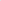 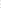 В соответствии с п. 2 Положения о порядке награждения Почётной грамотой Союза муниципальных контрольно-счётных органов представительством во втором квартале 2022 года осуществлялось рассмотрение ходатайств о награждении указанной грамотой.В соответствии с Планом работы Союза МКСО на 2022 год Представительством велась работа по сбору и анализу информации о практике по обжалованию (оспариванию) действий и документов, о судебной практике по вопросу возбуждения и обжалования постановлений о прекращении производства по делам об административных правонарушениях, о практике по осуществлению контроля за состоянием муниципальных долговых обязательств, о проведенных контрольных и экспертно-аналитических мероприятий по исполнению переданных государственных полномочий по организации деятельности административных комиссий и администрированию штрафов, по проверке доходов, получаемых в виде арендной либо иной платы за передачу в возмездное пользование муниципального имущества, по передачи имущества муниципальной казны по концессионным соглашениям, реализации заключенных концессионных соглашений.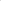 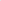 Велась работа по анализу и обобщению информации о принятых мерах по реализации норм ст. 20.1 Федерального закона от 07.02.2011 № 6-ФЗ «Об общих принципах организации и деятельности контрольно-счетных органов субъектов Российской Федерации и муниципальных образований» по материальному и социальному обеспечению должностных лиц в контрольно-счётном органе.Для подготовки материалов к заседанию Рабочей группы по вопросам реализации норм Федерального закона «О внесении изменений в Федеральный закон «Об общих принципах организации и деятельности контрольно-счётных органов субъектов Российской Федерации муниципальных образований» и отдельные законодательные акты Российской Федерации» собиралась и анализировалась информация о реализации в контрольно-счетных органах муниципальных образований Приволжского федерального округа норм Федерального закона от 01.07.2021 № 255-ФЗ.Также, Представительство занималось сбором предложений по вопросу необходимости актуализации отдельных норм Бюджетного кодекса Российской Федерации, законодательного урегулирования особенностей деятельности по реализации полномочий внешнего муниципального финансового контроля лицами, замещающими муниципальные должности в контрольно-счётных органах.В проведении единого общероссийского мероприятия «Проверка эффективности и целевого использования бюджетных средств, выделенных на переселение граждан из аварийного жилищного фонда в 2019-2020 годы в рамках реализации национального проекта «Жильё и городская среда»» приняли участие 8 муниципальных контрольно-счётных органов Приволжского федерального округа (КСО городов Пермь, Киров, Стерлитамак, Бузулук, Димитровград, Городецк, Оренбург, Сызрань).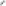 В отчётном году было проведено 3 заседания Совета представительства Союза МКСО в Приволжском федеральном округе (23.03.2022, 25.10.2022, 14.12.2022), на которых в заочной форме были рассмотрены вопросы о рассмотрении и утверждении отчёта о деятельности представительства Союза МКСО в Приволжском федеральном округе за 2021 год, о согласовании проекта Плана работы представительства Союза МКСО в Приволжском федеральном округе на 2023 год, утверждены дата и повестка Общего собрания представителей членов Союза МКСО в Приволжском федеральном округе. По всем вопросам приняты соответствующие решения.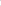 Советом представительства направлялось предложение по вопросу целесообразности введения новой высшей награды Союза МКСО – Почетный знак Союза МКСО «За заслуги в развитии внешнего муниципального финансового контроля России».Протоколы заседаний своевременно направлялись Ответственному секретарю Союза МКСО и в Секретариат Союза МКСО.В соответствии с Положением о представительстве, Планом на 2022 год проведено Общее собрание представительства Союза МКСО в Приволжском федеральном округе 23 декабря 2022 года. В заочной форме обсуждались вопросы об основных направлениях деятельности представительства Союза МКСО в Приволжском федеральном округе в соответствии с решениями Президиума, Общего собрания членов Союза МКСО, об утверждении состава Совета представительства.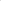 В отчётном периоде реализация мероприятий Плана на 2022 год по участию в деятельности комиссий Союза МКСО осуществлялась восьмью представителями представительства – членами соответствующих комиссий.В соответствии с Планом работы Союза МКСО, Планом работы представительства, председатель представительства принимала участие в заседаниях Президиума.Члены Союза МКСО в Приволжском федеральном округе в режиме видеоконференцсвязи принимали участие в обучающих мероприятиях:«Практика работы муниципальных КСО с документами стратегического планирования», где выступили с докладами председатель Контрольно-счётной палаты города Перми Батуева Мария Федоровна на тему «Роль КСО в формировании документов стратегического планирования МО на примере КСП г. Перми», председатель Контрольно-счётной палаты города Кирова Мерзлякова Елена Георгиевна на тему «Практика работы Контрольно-счётной палаты города Кирова с документами стратегического планирования»;«Передача муниципального имущества по концессионному соглашению, контроль за реализацией концессионного соглашения», организатором которого являлась председатель Контрольно-счётной палаты города Кирова Мерзлякова Елена Георгиевна;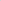 «Практические подходы к классификации нарушений и неэффективного использования муниципальных ресурсов в связи с принятием нового Классификатора нарушений», где выступили с докладами председатель Контрольно-счётной палаты города Перми Батуева Мария Федоровна на тему «Практические подходы к классификации нарушений при формировании бюджета в КСП Перми», председатель Контрольно-счётной палаты города Кирова Мерзлякова Елена Георгиевна на тему «Практические подходы к классификации нарушений и фактов неэффективного использования ресурсов в Контрольно-счётной палате города Кирова».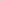 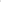 В июле 2022 года представительством Союза МКСО в Приволжском федеральном округе были объявлены 2 конкурса:1. В соответствии с решением председателя представительства Союза МКСО в Приволжском федеральном округе от 12.07.2022 № 17 – «Лучший муниципальный финансовый контролёр России» по Приволжскому федеральному округу.Материалы для участия в конкурсе были представлены:инспектором Контрольно-счетной палаты города Перми Парфеновым Н.А.,аудитором Контрольно-счетной палаты города Кирова Панковой О.И.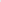 Победителем первого этапа конкурса определен инспектор Контрольно-счетной палаты города Перми Парфенов Н. А., конкурсные материалы направлены в адрес секретаря конкурсной Комиссии для участия во втором этапе конкурса.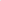 2. В соответствии с решением председателя представительства Союза МКСО в Приволжском федеральном округе от 12.07.2022 № 18 – «Лучшая практика внешнего муниципального финансового контроля» по Приволжскому федеральному округу.Работники контрольно-счетных органов муниципальных образований в Приволжском федеральном округе участвовали в конкурсе фотографий «Жизнь муниципального контролера в объективе», организованном Союзом МКСО.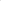 По итогам конкурса фотографий «Жизнь муниципального контролера в объективе» председатель Контрольно-счётной палаты Бугульминского муниципального района Республики Татарстан Фатхутдинова Ляйсан Марсыловна награждена дипломом II степени за занятое II место в номинации «Не только работа», фотография «Лыжные гонки».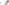 Сотрудничество с муниципальными контрольно-счетными органами и их объединениями. Содействие совета представительства эффективной работе муниципальных КСО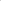 В 13 из 14 субъектов ПФО созданы Ассоциации (Советы) контрольно-счётных органов. Так, контрольно-счётные органы Ульяновской области, входящие в Союз МКСО, являются членами Совета органов внешнего финансового контроля Ульяновской области и принимают активное участие в работе указанного Совета.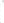 Совместные (параллельные) контрольные и экспертно-аналитические мероприятия, проводимые со Счетной палатой РФ и КСО субъектов Российской ФедерацииИсходя из полученной информации, из 69 членов Представительства в 2022 году 24 муниципальных контрольно-счётных органа провели 36 совместных (параллельных) мероприятий внешнего финансового контроля.Так, в рамках действующего соглашения о взаимодействии контрольно-счётных органов Республики Татарстан со Счётной палатой Республики Татарстан проведен: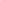 сбор информации об исполнении полномочий в сфере осуществления ритуальных услуг и содержанию кладбищ (участие принимали контрольно-счётные органы Агрызского, Алексеевского, Арского, Балтасинского, Буинского, Заинского, Нурлатского, Актанышского, Пестречинского, Рыбнослободского, Спасского, Чистопольского районов);сбор информации о нарушениях и недостатках, выявленных при осуществлении контроля за использованием бюджетных средств, выделяемых на организацию питания в учреждениях бюджетной сферы (участие принимали контрольно-счётные органы Агрызского, Алексеевского, Арского, Балтасинского, Верхнеуслонского, Елабужского, Заинского, Мамадышского, Мензелинского, Муслюмовского, Нижнекамского, Нурлатского, Пестречинского, Рыбнослободского, Сармановского, Чистопольского, Ютазинского районов);обследование по вопросу соблюдения требований стандартов предоставления государственной услуги по назначению ежемесячной выплаты в связи с рождением (усыновлением) первого ребенка и по назначению и осуществлению ежемесячной денежной выплаты на ребенка в возрасте от трех до семи лет включительно (участие принимали контрольно-счётные органы Альметьевского, Чистопольского районов); 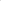 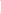 контрольное мероприятие «Проверка использования бюджетных средств, государственной и муниципальной собственности в 2020-2021 годах и истекшем периоде 2022 года» (участие принимали контрольно-счётные органы Арского, Буинского, Муслюмовского, Нурлатского, Мензелинского, Чистопольского районов); мониторинг эффективности использования высокотехнологичного медицинского оборудования, закупленного для государственных и муниципальных учреждений здравоохранения (участие принимали контрольно-счётные органы Аксубаевского, Алексеевского, Альметьевского, Арского, Буинского, Елабужского, Нижнекамского, Нурлатского, Мензелинского, Пестречинского, Рыбно-слободского, Сармановского, Спасского районов), который показал, что загруженность медицинского оборудования в учреждениях здравоохранения различается и зависит от своевременного технического обслуживания, обеспеченности специалистами, расходными материалами.Контрольно-счётной палатой Гайского городского округа проведено совместное экспертно-аналитическое мероприятие со Счетной палатой Оренбургской области «Анализ влияния межбюджетных трансфертов, выделенных в 2021 году и истекшем периоде 2022 года на улучшение технического состояния зданий системы общего образования в Оренбургской области».Муниципальными контрольно-счётными органами организована работа по рассмотрению обращений граждан и организаций, содержащих информацию о возможных проявлениях коррупции в органах местного самоуправления, в подведомственных организациях и на предприятиях. По поступившим в контрольно-счётные органы Казани, Нурлатского и Мензелинского районов Республики Татарстан обращениям, в 2022 году проведены проверки, приняты меры реагирования в рамках действующего законодательства. Отчеты о рассмотрении обращений граждан размещены в разделе «Результаты рассмотрения обращений (РРО)» информационного ресурса ССТУ.РФ.Взаимодействие с органами государственного (муниципального) финансового контроля и правоохранительными органамиВ рамках подписанных соглашений о сотрудничестве, предметом которых является обмен информацией о фактах, связанных с незаконным использованием средств местного бюджета и объектов муниципальной собственности, а также проведение совместных контрольных и экспертно-аналитических мероприятий, муниципальные контрольно-счётные органы продолжили работу с правоохранительными органами.Материалы проверок и выявленные факты нарушений регулярно направлялись в органы МВД России и в органы прокуратуры, проводились сверки переданных материалов и мер, принятых обеими сторонами по устранению выявленных нарушений.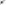 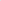 По результатам проведения контрольно-счётными органами – членами Союза МКСО в ПФО контрольных мероприятий в 2022 году направлено материалов в правоохранительные органы 589 (в 2021 году – 1 091), в уполномоченные органы – 154, по результатам рассмотрения которых принято решение о возбуждении 10 уголовных дел (в 2021 году – 9).Контрольно-счетной палатой Альметьевского муниципального района Республики Татарстан в рамках контрольного мероприятия в МБОУ «СОШ №21 – ОЦ «Дай-5»» выявлены факты незаконного перечисления бюджетных средств школы бухгалтером Централизованной бухгалтерии Управления образования на расчетный счет знакомого, возбуждено уголовное дело. В правоохранительные органы Контрольно-счетной палатой муниципального образования Елабужского муниципального района Республики Татарстан направлен материал по результатам проверки МБОУ «Бехтеревской СОШ», Контрольно-счетной палатой Актанышского муниципального района Республики Татарстан направлен материал по результатам контрольного мероприятия, проведенного в отношении МУП, по данным материалам возбуждены уголовные дела. Также Контрольно-счетной палатой муниципального образования город Набережные Челны Республики Татарстан проведено контрольное мероприятие «Оценка результатов финансово-хозяйственной деятельности двух муниципальных предприятий с целью контроля за эффективностью управления и распоряжения имуществом, находящимся в муниципальной собственности», по результатам проверки возбуждено уголовное дело по ч. 3 ст. 159 УК РФ, Контрольно-счетной палатой городского округа город Уфа Республики Башкортостан направлен материал по результатам контрольного мероприятия в Управлении по обеспечению жизнедеятельности города Администрации города по проверке капитального ремонта зон отдыха дворовых территорий многоквартирных домов с установкой детских игровых комплексов, по данным проверки принято решение о возбуждении уголовного дела по ч. 4 ст. 159 УК РФ.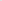 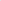 По результатам проведения контрольно-счётными органами – членами Союза МКСО в ПФО контрольных мероприятий в 2022 году составлено 97 протоколов (в 2021 году – 182) об административных правонарушениях, по которым привлечено к административной ответственности 109 должностных лиц.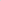 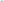 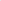 По материалам контрольно-счётных органов привлечено к дисциплинарной ответственности должностных лиц объектов контроля – 416 человек (в 2021 году – 499 человек).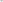 Взаимодействие контрольно-счетных органов с органами государственной власти и местного самоуправленияВ целях повышения эффективности своей деятельности, направленной на защиту экономических интересов общества и государства, связанных с осуществлением контроля использования бюджетных средств, муниципальными контрольно-счётными органами – членами Союза МКСО в ПФО в 2022 году осуществлялось регулярное взаимодействие с органами государственного финансового контроля.В 2022 году продолжилась практика рассмотрения результатов контрольных мероприятий на профильных комитетах представительных органов с целью повышения бюджетной дисциплины.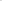 Повышение квалификации сотрудников МКСО, проведение семинаров, совещаний и других мероприятий представительстваРаботники МКСО в Приволжском федеральном округе в 2022 году получали дополнительное профессиональное образование, принимали участие в семинарах, видеоконференциях (в т.ч. на Портале Счётной палаты Российской Федерации и контрольно-счётных органов Российской Федерации (https://portalkso.ru/)).По результатам мониторинга практики реализаций мероприятий по повышению квалификации для работников муниципальных контрольно-счётных органов Приволжского федерального округа в 2022 году наиболее востребованы образовательные программы на тему «Контрольно-надзорная деятельность», «Контрактная система в сфере закупок товаров, работ, услуг для обеспечения государственных и муниципальных нужд», «Современные тенденции совершенствования методологии и практики внешнего муниципального финансового контроля», «Государственный (муниципальный) аудит в строительстве. Ценообразование и сметное дело в строительстве».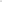 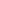 Деятельность представительства Союза МКСОв Северо-Кавказском федеральном округеРабота органов управленияПредседателем представительства Союза MKCO в Северо-Кавказском федеральном округе (далее – Представительство) являлся председатель Контрольно-счетного органа Шпаковского муниципального округа Ставропольского края А.А. Сотников.За период с 2020 года и по настоящее время проведена плодотворная работа как по укреплению представительства в Союзе МКСО, так и по обновлению состава представительства. Представительством Союза МКСО в СКФО проведена работа по созданию рабочих органов представительства: сформирован Совет представительства, избран ответственный секретарь представительства. Кроме того, члены Союза МКСО от нашего округа вошли в состав всех комиссий Союза МКСО, тем самым интересы округа представлены по всем направлениям деятельности Союза МКСО. Так, на данный момент в составе 7 из 8 комиссий Союза МКСО присутствуют представители от нашего округа, а также в составе Президиума – председатель Представительства.В настоящее время при поддержке председателя Отделения Совета Контрольно-счетных органов при Счетной палате Российской Федерации в Северо-Кавказском федеральном округе, председателя Контрольно-счетной палаты Ставропольского края Колесникова Андрея Алексеевича, ведется активная работа по привлечению в Союз МКСО новых членов.Работа в Союзе МКСОЧлены Союза МКСО от нашего округа принимают активное участие в мероприятиях, проводимых Союзом МКСО.Представители нашего округа принимали участие в заседаниях Общего собрании Союза МКСО:11 ноября 2021 года в городе Красноярск – 9 представителей нашего округа;2 июня 2022 года в городе Москва – 13 представителей нашего округа.Ежегодно проводятся заседания Общего собрания представительства округа, в которых принимают участие почти все члены Союза МКСО в нашем округе: 29 июля 2021 года проведено в режиме Круглого стола в формате видеоконференции с использованием портала счетной палаты Российской Федерации и контрольно-счетных органов Российской Федерации (50 членов Союза и 20 приглашенных представителей органов местного самоуправления СКФО);28 июня 2022 года в городе Каспийске в очном формате (43 члена Союза МКСО). В соответствии с планом работы представительства на 2022 год проводились ежеквартальные заседания Совета представительства Союза МКСО в СКФО 
(в формате ВКС).Кроме того, с участием и при поддержке членов Союза от СКФО проводится работа по взаимодействию с членами Союза МКСО по разным направлениям:30 июня 2021 года была организована встреча в Северо-Кавказском федеральном округе представителей Союза МКСО с председателем КСП Волгограда Мордвинцевым Александром Ивановичем;с 01.11.2022 по 18.11.2022 в городе-курорте Пятигорске проведено обучение для сотрудников муниципальных контрольно-счетных органов по теме «Актуальные проблемы (вопросы), возникающие у должностных лиц контрольно-счетных органов субъектов РФ при оформлении протоколов об административных правонарушениях», в котором приняли участие представители МКСО Ставропольского края, республики Дагестан, Карачаево-Черкесской республики, Кабардино-Балкарской республики. Слушатели курсов – председатели (7 человек) и инспекторы (3 человека) МКСО.Хочу отдельно отметить важность данного мероприятия, у истоков которого стоит представитель нашего округа – член Комиссии Союза муниципальных контрольно-счетных органов по вопросам профессионального развития сотрудников муниципальных контрольно-счетных органов, председатель контрольно-счетного органа Минераловодского городского округа Виктор Михайлович Фисенко. Данное обучение – первое из серии курсов повышения квалификации для сотрудников муниципальных контрольно-счетных органов, организованное в результате тесного сотрудничества Союза и Пятигорского института (филиала) Северо-Кавказского Федерального Университета.Значимость данного мероприятия отметили председатель Союза Александр Иванович Мордвинцев и заместитель председателя КСП Ставропольского края Сергей Алексеевич Горло, принявшие участие в данном мероприятии23 декабря 2022 года в городе Пятигорск организован и проведен круглый стол для муниципальных контрольно-счетных органов Ставропольского края на тему «Экспертиза проекта бюджета на финансовый год и плановый период». Проведение подобных мероприятий является важным событием, поскольку контроль за планированием и расходованием бюджетных средств, безусловно, важнейшая функция, как на уровне государства, так и на муниципальном уровне. Члены Союза МКСО принимают активное участие в обучающих мероприятиях Союза, проводимых в режиме ВКС:329 представителей округа принимали участие в круглых столах, организуемых членами Союза МКСО ежемесячно;125 МКСО округа приняли участие в семинарах с участием внешних экспертов, приглашаемых Союзом МКСО.Эти два новых направления в рамках деятельности Союза МКСО, направленной на обмен опытом и получение свежей информации по основным направлениям работы органов внешнего муниципального контроля. Членам Союза МКСО отправляются информационные материалы по итогам данных мероприятий.Кроме того, члены Союза нашего округа систематически принимают участие в вебинарах и круглых столах, организуемых Счетной палатой Российской Федерации (порядка 250 представителей Союза). Представительством Союза в округе проведена скрупулёзная работа по уменьшению и недопущению недоимки по членским взносам.Так, в 2021 году общая сумма задолженности с учетом прошлых периодов составляла 198 тысяч рублей, по состоянию на 01.01.2023 задолженность за 2019-2021 годы снизилась и составила 34 тысячи рублей. Взаимодействие с членами Союза МКСООрганизована работа по межведомственному сотрудничеству посредством электронной почтовой корреспонденции.Так, было направлено за 2021 год 127 писем и получено более 400 (если не считать ответы на запрашиваемую информацию);за 2022 год направленно более 200 писем и получено около 500.Для повышения эффективности и в целях наиболее скорейшего выявления возможных проблем и их решения, с использованием мессенджера WhatsApp была создана группа участников, входящих в состав представительства Союза МКСО в СКФО. В случае возникновения у контрольно-счетных органов – членов Представительства в СКФО вопросов, касающихся осуществления муниципального финансового контроля, а также иных вопросов деятельности, им оказывается постоянная консультативно-методическая помощь.Так, за период 2021 года и 2022 года представительством Союза МКСО в СКФО было дано более 150 консультаций по возникающим у членов Союза МКСО вопросам.В социальных сетях «ОК» и «ВКонтакте» созданы сообщества, на которых регулярно предоставляется необходимая информация о проводимых мероприятиях Союза МКСО.Муниципальным контрольно-счетным органам регулярно предоставляется информация о переподготовке, курсах повышения квалификации, обучающих семинарах по вопросам внешнего муниципального финансового контроля.Членами Союза МКСО в СКФО активно используется практика взаимодействия и обмена опытом между КСО субъектов и муниципальных образований. Хотелось бы отметить, что все члены Представительства Союза МКСО в СКФО принимают активное участие в работе Союза МКСО Представительством систематически проводится работа по уточнению данных об органах внешнего муниципального финансового контроля: их составе и деятельности, статусе и полномочиях. Обновляется контактная информация о контрольно-счетных органах в СКФО.Деятельность представительства Союза МКСОв Северо-Западном федеральном округеРабота органов управленияПредседателем представительства Союза MKCO в Северо-Кавказском федеральном округе (далее – Представительство) являлся председатель Контрольно-счетной палаты города Вологды А.Н. Корсаков.В течение года осуществлялась координация деятельности Представительства: Председатель Представительства и представители членов Представительства приняли участие в Общем собрании (ХХ конференции) членов Союза МКСО, которое состоялось: 01-04 июня 2022 года в Москве, в рамках указанного мероприятия состоялся круглый стол на тему «Актуальные вопросы внешнего муниципального финансового контроля. Пути развития в современных условиях (особенности и приоритеты)», а также расширенное заседание рабочей группы по реализации Федерального закона от 01.07.2021 № 255-ФЗ «О внесении изменений в Федеральный закон «Об общих принципах организации и деятельности контрольно-счётных органов субъектов Российской Федерации и муниципальных образований» и отдельные законодательные акты российской Федерации с проведением дискуссионной площадки на тему «Практика реализации изменений правового регулирования организации и деятельности контрольно-счетных органов муниципальных образований».21-23 декабря 2022 года состоялось заочное Общее собрание представителей членов Представительства, в рамках которого избраны члены Совета Представительства.Председатель Представительства принял участие в двух заседаниях Президиума в очном формате: с 23 по 28 августа 2022 в Волгограде, с 30 ноября по 03 декабря 2022 года в Москве.Членам Представительства оказывалась консультационно-методическая помощь. Результаты работы Президиума и Представительства, а также подготовленные Союзом МКСО аналитические записки своевременно доведены до членов Представительства.Представительством проведена работа по актуализации сведений Реестра членов Союза МКСО, по уточнению сведений Реестра методических материалов, разработанных членами Представительства. Сотрудничество с муниципальными контрольно-счетными органами и их объединениями. Содействие Совета представительства Союза МКСО эффективной работе муниципальных контрольно-счетных органовЗа отчетный период МКСО Северо-Западного федерального округа оказывалась консультативная помощь по решению задач правового, организационного и методического характера. В целях повышения профессионального уровня в адрес членов Представительства регулярно направлялись информационные материалы Президиума по актуальным темам.В 2022 году Представительством организован сбор и обобщение информации по практике работы членов Представительства по различным темам в соответствии с планами работы Представительства и Союза МКСО.Все подготовленные информационные материалы своевременно направлены в соответствующие комиссии Союза МКСО, в том числе информация о результатах проведения единого общероссийского мероприятия 2022 года «Проверка эффективности и целевого использования бюджетных средств, выделенных на благоустройство общественных территорий (пространств) в рамках реализации национального проекта «Жилье и городская среда».Постоянно проводится профилактическая работа с членами Представительства по своевременной оплате ими членских взносов. По состоянию на 01.01.2023 задолженность по уплате членских взносов отсутствует.Представительством осуществляется работа по привлечению в состав Союза МКСО контрольно-счетных органов, расположенных в Северо-Западном федеральном округе.В 2022 году в союз МКСО вступили Контрольно-счетная палата города Мурманска и Контрольно-счетная комиссия Лодейнопольского муниципального района Ленинградской области. Совместные (параллельные) контрольные и экспертно-аналитические мероприятия, проводимые со Счетной палатой РФ и контрольно-счетными органами субъектов Российской ФедерацииОсновной формой взаимодействия между муниципальными контрольно-счетными органами Северо-Западного федерального округа и контрольно-счетными органами субъектов Российской Федерации являются мероприятия по обмену практическим опытом в форме семинаров, совещаний и круглых столов, а также проведение совместных контрольных и экспертно-аналитических мероприятий. В рамках контроля расходования бюджетных средств при реализации приоритетных национальных проектов в 2022 году Контрольно-счетной комиссией муниципального образования «Выборгский район» Ленинградской области совместно с Контрольно-счетной палатой Ленинградской области проведено экспертно-аналитическое мероприятие «Оценка реализации в Ленинградской области в 2021 году и январе-сентябре 2022 года национального проекта «Культура».Контрольно-счетная комиссия Лодейнопольского муниципального района Ленинградской области приняла участие в совместном с Контрольно-счетной палатой Ленинградской области экспертно-аналитическом мероприятии по теме «Оценка реализации в Лодейнопольском муниципальном районе Ленинградской области в 2021 году национального проекта «Культура».Повышение квалификации сотрудников муниципальных контрольно-счетных органовПредставительство постоянно обращает внимание муниципальных контрольно-счетных органов на необходимость повышения профессионального уровня работников. В течение года рассылались графики проведения курсов повышения квалификации в ФГБОУ ВО РЭУ им. Г.В. Плеханова.Также направлялась информация о проведении на базе ФГБОУ ВО «Новосибирский государственный университет экономики и управления «НИНХ» курсов повышения квалификации для сотрудников КСО по теме «Государственный и муниципальный финансовый контроль в субъектах Федерации».В 2022 году обучение по профессиональным программам повышения квалификации прошли 58 работников.Информационное обеспечение деятельности ПредставительстваВ целях реализации принципа гласности члены Представительства в отчетном году продолжили работу по обеспечению максимальной открытости и доступности информации об итогах своей деятельности.По состоянию на 01.01.2023 собственные интернет-сайты либо странички на официальных сайтах муниципальных образований имеют все члены Представительства. За отчетный период муниципальными контрольно-счетными органами в сети «Интернет» размещена информация о своей деятельности, в том числе в обязательном порядке: годовые отчеты о деятельности муниципальных контрольно-счетных органов; информация о проведенных контрольных и экспертно-аналитических мероприятиях и о мерах, принятых по их итогам, стандарты и методические рекомендации, информация в рамках мероприятий по противодействию коррупции и т.д.Конкурсы в сфере внешнего муниципального финансового контроля Председатель Представительства вошел в состав Конкурсной комиссии конкурса «Лучшая практика внешнего муниципального финансового контроля» в Северо-Западном федеральном округе и в соответствии с критериями оценки конкурсных заявок принимал участие в определении муниципальных контрольно-счетных органов, в конкурсных материалах которых отражены примеры лучшей муниципальной практики.Победителем конкурса «Лучшая практика внешнего муниципального финансового контроля» в Северо-Западном федеральном округе за 2022 год признана Контрольно-счетная палата города Великие Луки.В конкурсе «Лучший муниципальный финансовый контролер России» представители Северо-Западного федерального округа участия не принимали.Председателем Представительства направлены предложения по внесению изменений в положения конкурсов «Лучшая практика внешнего муниципального контроля», «Лучший муниципальный финансовый контролер», «Лучший официальный сайт муниципального контрольно-счетного органа». Важнейшей составляющей деятельности МКСО в Северо-Западном федеральном округе является организация эффективного взаимодействия с контрольными, надзорными и правоохранительными органами. Как правило, основы такого взаимодействия фиксируются в двухсторонних соглашениях. Соглашения дают возможность обмена информацией, материалами проверок, результаты которых учитываются, в частности, при планировании деятельности контрольно-счетного органа.Наиболее часто заключаются соглашения с Управлением Федерального казначейства, органами прокуратуры, полиции, финансовыми органами. Так, в рамках заключенных соглашений в правоохранительные органы по итогам 2022 года МКСО С-ЗФО направлен 361 материал, по результатам которых возбуждено 3 уголовных дела, в адрес объектов проверки также направлялись представления и предостережения, должностные и юридические лица привлекались к административной ответственности. Имеющиеся проблемы муниципальных контрольно-счетных органов при осуществлении внешнего финансового контроля В результате анализа и обобщения информации, полученной от муниципальных КСО – членов Союза МКСО, практически все Представительства в федеральных округах одной из главных проблем муниципальных КСО отмечают недостаточную штатную численность для реализации всего перечня полномочий, установленных Федеральным законом от 07.02.2011 № 6-ФЗ, а также недостаточный объем финансирования, выделяемый на обеспечение деятельности КСО.Дефицит кадровых ресурсов, в первую очередь вызван ограничениями нормативов формирования расходов на содержание органов местного самоуправления муниципальных образований, а также недостатком квалифицированных кадров в муниципальных образованиях. Также отмечается, что в некоторых муниципалитетах произошло сокращение штатной численности, а в отдельных субъектах РФ приняты решения о передаче всех полномочий по внешнему муниципальному финансовому контролю КСО субъекта.Недостаточный объем финансирования не позволяет муниципальным КСО направлять сотрудников для повышения их квалификации, закупать права на использование информационных систем, привлекать экспертов на платной основе и пр.Кроме того, Представительства в федеральных округах отмечают:отсутствие программных продуктов для формирования итогов проведенных мероприятий, контроля за их реализацией и получения необходимой информации в режиме реального времени, что, в свою очередь, привело бы к значительному уменьшению трудозатрат;отсутствие единых подходов к выбору критериев оценки эффективности бюджетных расходов, отсутствие единой методологии при проведении контрольных мероприятий и классификации выявленных в ходе контрольных мероприятий нарушений и недостатков;отсутствие методического материала по вопросам аудита эффективности бюджетных средств и оценки рисков на этапе предварительного изучения предмета, формирования программы проведения указанных мероприятий, определения целей и способов их проведения, что существенно затрудняет организацию и проведение проверок; отсутствие обратной связи от правоохранительных органов по материалам, направленным в их адрес для принятия решений.	Задачи представительств Союза МКСО в федеральных округах 
на 2023 годПо вопросам организации деятельности необходимо продолжить работу по:развитию представительств Союза МКСО в федеральных округах путем увеличения численности членов Союза, вовлечения в деятельность муниципальных КСО, не являющихся членами Союза, а также взаимодействия с региональными ассоциациями КСО;содействию в повышении профессиональных навыков и компетенций сотрудников муниципальных контрольно-счетных органов путем участия в организации и проведении информационно-образовательных мероприятий сотрудников контрольно-счетных органов муниципальных образований (ежеквартальных тематических круглых столов и вебинаров по актуальным вопросам деятельности МКСО);оказанию консультационно-методической помощи членам Союза МКСО и актуализации методической базы внешнего финансового контроля;обеспечению участия членов Союза МКСО в Едином общероссийском мероприятии по теме «Проверка использования бюджетных средств, выделенных на организацию и осуществление пассажирских перевозок», а также в конкурсах Союза MKCO: «Лучшая практика внешнего муниципального контроля», «Лучший муниципальный финансовый контролер», «Лучший официальный сайт муниципального контрольно-счетного органа»;содействию внедрению в деятельность современных технологий (цифровизации), информатизации процессов деятельности, расширению доступа к базам данных государственных и муниципальных информационных систем.По приоритетным направлениям совершенствования деятельности муниципальных КСО оказывать содействие:в применении анализа эффективности использования бюджетных средств в различных сферах и отраслях;в выявлении не только нарушений и недостатков в деятельности проверяемых организаций, но и негативных последствий, к которым они могут привести;в развитии взаимодействия с контрольно-счетными органами субъектов Российской Федерации и правоохранительными органами; в обеспечении информационной открытости деятельности членов Союза МКСО; в повышении качества контрольной и экспертно-аналитической деятельности, в формировании и развитии внешнего муниципального контроля в рамках взаимодействия между контрольно-счетными органами муниципальных образований.Содействовать совершенствованию деятельности, направленной на успешную реализацию задач, стоящих перед местным самоуправлением, во взаимодействии со всеми участниками бюджетного процесса.Отчеты о работе представительств Союза МКСО в федеральных округах за 2022 год представлены в качестве приложений к Отчету о деятельности Союза МКСО за 2022 год.4. Деятельность муниципальных контрольно-счетных органовНа 1 января 2023 года в Союзе МКСО состоит на учете 357 членов.Динамика изменения количества контрольно-счетных органов, состоящих в Союзе МКСО, представлена на диаграмме.Количество контрольно-счетных органов, состоящих в Союзе МКСО, в разрезе представительств в федеральных округах:На 31 декабря 2022 года, по сравнению с началом 2022 года, количество контрольно-счетных органов, состоящих в Союзе МКСО, сократилось на 7 единиц. При этом на 01.01.2023 поданы заявления о вступлении в Союз МКСО от 13 муниципальных КСО.Контрольная и экспертно-аналитическая деятельностьОсновные показатели деятельности муниципальных контрольно-счетных органов, входящих в состав Союза МКСО, за 2022 год подготовлены на основании данных, поступивших от представительств Союза МКСО в федеральных округах.В отчетном году муниципальными КСО проведено 19 210 контрольных и экспертно-аналитических мероприятий, из них: 5 433 контрольных мероприятий со снижением по сравнению с 2021 годом на 132 мероприятия, или на 2,4%;13 777 экспертно-аналитических мероприятий (кроме экспертиз проектов нормативно-правовых актов и заключений по результатам финансово-экономической экспертизы) с увеличением по сравнению с 2021 годом на 3 624 мероприятия, или на 35,7%. Кроме того, муниципальными КСО проведено 22 718 экспертиз проектов нормативно-правовых актов с увеличением по сравнению с 2021 годом на 15 014 экспертиз, или в 3 раза. Общая сумма выявленных нарушений по результатам проведенных мероприятий составила 238 094 млн. руб. со снижением по сравнению с 2021 годом на 55 267 млн. руб., или на 18,8 %. В общей сумме выявленных нарушений нецелевое использование бюджетных средств составило 392 млн. рублей, или 0,2 %. При этом по сравнению с 2021 годом сумма выявленного нецелевого использования бюджетных средств увеличилась на 162 млн. рублей, или на 70,4 %.В 2022 году неэффективного использования бюджетных средств выявлено на 5 359 млн. руб. со снижением к 2021 году на 1 909 млн. рублей, или на 26,3 %.В структуре нарушений, выявленных в ходе осуществления внешнего муниципального финансового контроля, наибольший удельный вес имеют нарушения в сфере ведения бухгалтерского учета, составления и предоставления бухгалтерской (финансовой) отчетности – 51 %.В 2022 году устранено финансовых нарушений на общую сумму 152 796 млн. рублей со снижением по сравнению с 2021 годом на 12 635 млн. рублей, или на 7,6 %. В среднем удельный вес устраненных нарушений к выявленным в целом по МКСО составляет 64,2%. Наибольший удельный вес устраненных нарушений сложился в представительствах Уральского федерального округа – 73,5 %, Южного федерального округа – 72,7%, Северо-Западного федерального округа – 66,9% и Центрального федерального округа – 66,3 %. В целом по МКСО наблюдается увеличение удельного веса устраненных нарушений к выявленным на 7,8%. млн. руб.Реализация предложений контрольно-счетных органов по итогам контрольных и экспертно-аналитических мероприятийВ 2022 году по итогам мероприятий, проведенных членами Союза МКСО, объектам проверки было направлено 4 078 представлений и 404 предписаний об устранении выявленных нарушений, возмещению причиненного ущерба. В органы прокуратуры и иные правоохранительные органы направлено 3 145 материалов проверок контрольно-счетных органов, что на 594 меньше, чем в 2021 году, возбуждено 82 уголовных дела (в 2021 – 62).Как и в предыдущие годы, наибольшее количество материалов направлено в правоохранительные органы в представительствах: Южного федерального округа – 782, Приволжского федерального округа – 589, Уральского федерального округа – 489 и Центрального федерального округа – 449. Наибольший удельный вес возбужденных уголовных дел от переданных материалов в правоохранительные органы в представительствах Центрального федерального округа – 27 и Южного федерального округа – 21.В отчетном периоде муниципальные КСО успешно реализовали полномочие по составлению должностными лицами контрольно-счетных органов протоколов об административных правонарушениях, выявленных в ходе контрольных мероприятий. Сотрудниками муниципальных КСО возбуждено 1 297дела об административных правонарушениях, что сопоставимо с данным показателем за 2021 год (1282 дела). Количество дел по административным правонарушениям, по которым судебными органами вынесены постановления по делу об административном правонарушении с назначением административного наказания в 2022 году составило 1 117 дело с ростом по сравнению с 2021годом на 216 дел, или на 24 %.К дисциплинарной ответственности привлечено 2 366 должностных лиц, из них наибольшее количество, как и в предыдущем отчетном периоде в Южном и Приволжском федеральных округах, а также в Уральском федеральном округе.Приоритетными направлениями деятельности Союза МКСО планируется к концу 2024 года достичь в целом по Союзу МКСО значения индикатора «востребованность выданных рекомендаций по развитию системы муниципального управления» не менее 75 %.Следует отметить, что по итогам работы МКСО за 2022 год в целом данный показатель составил 64 % и по сравнению с 2021 годом возрос на 1,1 процентных пункта. Следует отметить, что запланированное значение данного индикатора достигнуто в Центральном федеральном округе – 76,7%. ЗАКЛЮЧЕНИЕДеятельность членов Союза МКСО в 2022 году в первую очередь была направлена на осуществление финансового контроля за законным, целевым и эффективным использованием бюджетных средств, снижения рисков и затрат общественных ресурсов при выполнении намеченных мероприятий. Основное внимание в работе контрольно-счетных органов, как и в предыдущие годы, было направлено на своевременное предотвращение финансовых нарушений, на исправление возникающих негативных ситуаций в социально значимых сферах, связанных с качеством жизни населения. В этом направлении строилось конструктивное взаимодействие с представительными и исполнительно-распорядительными органами муниципалитетов, правоохранительными, другими контролирующими и государственными органами.  План работы Союза МКСО на 2022 год выполнен в полном объеме, обеспечена реализация уставных целей и задач.На новом этапе совершенствования деятельности Союз МКСО, прежде всего, видит свою задачу в реализации новых возможностей развития внешнего муниципального финансового контроля, обусловленных внесением в 2021 году изменений в Федеральный закон от 07.02.2011 № 6-ФЗ «Об общих принципах организации и деятельности контрольно-счетных органов субъектов Российской Федерации и муниципальных образований», в повышении роли Союза МКСО в формировании независимого внешнего, соответствующего современным требованиям контроля.Также Президиум ставит перед собой задачи: продолжить актуализацию правовых актов Союза МКСО;продолжить практику ежемесячного проведения в режиме видеоконференцсвязи обучающих мероприятий (круглых столов, семинаров, лекций) и вебинаров внешних экспертов для муниципальных КСО;увеличение числа участников Конкурсов Союза МКСО;увеличение численности членов Союза МКСО;вовлечение в деятельность муниципальных КСО, не являющихся членами Союза МКСО;развитие взаимодействия с региональными ассоциациями КСО.______________________________Вводные положения …………………………………………………….….31.Деятельность Союза МКСО в 2022 году………………………………….42.Деятельность Президиума Союза МКСО и рабочих органов Союза МКСО в 2022 году ……………………………………………………….…52.1.Деятельность Президиума Союза МКСО в 2022 году …………………….52.2.Деятельность рабочих органов Союза МКСО в 2022 году ………….……202.2.1Деятельность комиссии Союза МКСО по вопросам методического обеспечения…………………………………………………………………...212.2.2.Деятельность комиссии Союза МКСО по перспективному планированию и формированию контрольно-счетных органов…………..252.2.3Деятельность комиссии Союза МКСО по совершенствованию внешнего муниципального финансового контроля……………………………………282.2.4Деятельность комиссии Союза МКСО по содействию внедрения цифровых технологий в деятельность муниципальных контрольно-счетных органов, информационной и издательской деятельности……….312.2.5Деятельность комиссии Союза МКСО по вопросам профессионального развития сотрудников муниципальных контрольно-счетных органов…...352.2.6Деятельность комиссии Союза МКСО по правовым вопросам…………...382.2.7Деятельность комиссии Союза МКСО по этике……………………………402.2.8Деятельность рабочей группы по вопросам реализации норм Федерального закона № 255-ФЗ…………………………………………….412.2.9Деятельность рабочей группы по подготовке изменений в Устав Союза МКСО и иные правовые акты Союза МКСО……………………………….423.Деятельность представительств Союза МКСО в федеральных округах…….……………………………………………………………….....423.1.Представительство в Дальневосточном федеральном округе ……..………443.2.Представительство в Сибирском федеральном округе……………………483.3.Представительство в Уральском федеральном округе………….…………533.4.Представительство в Южном федеральном округе………………………..573.5.Представительство в Центральном федеральном округе……….…………623.6.Представительство в Приволжском федеральном округе…………………683.7.Представительство в Северо-Кавказском федеральном округе…………...743.8.Представительство в Северо-Западном федеральном округе……………..773.9.Имеющиеся проблемы муниципальных контрольно-счетных органов при осуществлении внешнего финансового контроля………………….……….803.10.Задачи представительств Союза МКСО в федеральных округах на 2023 год……………………………………………………………………….814.Деятельность муниципальных контрольно-счетных органов …. …...824.1.Контрольная и экспертно-аналитическая деятельность ……    …………..824.2. Реализация предложений контрольно-счетных органов по итогам контрольных и экспертно-аналитических мероприятий………    ………..84Заключение………………………………………………    ……………….86Тематические контрольные или экспертно-аналитические мероприятияЦФОСЗФОЮФОПФОСФОДФОВсегоКонтроль в сфере градостроительства, транспорта, жилищно-коммунального хозяйства и благоустройства31270518Контроль бюджетных расходов в социальной сфере 131102219Контроль управления и распоряжения муниципальной собственностью 0102003Контроль за реализацией национальных проектов 1000001Аудит в сфере закупок 1000001Анализ бюджетного процесса в части формирования доходов муниципального образования, оценка качества администрирования доходов 6000006Экспертиза проектов муниципальных программ 0111003Иное 163930232Всего:40613132983ПоказателиВсего кол-воС-К ФОС-З ФОПФОЮФОДФОЦФОУФОСФОЧленов Союза МКСО на 01.01.2022, ед., из них: 3645126707636354921исключено, ед. 3251731672принято, ед.2551451450Членов Союза МКСО на 01.01.2023, ед.(без претендентов)3575126677836334719из них со статусом юридического лица, ед.3474625677635334718Претенденты, ед. (принято заявлений с 03.06.2022 по 01.12.2022)1321211132Справочно:представлено субъектов РФ в Союзе МКСО,
на 01.01.202371799791668№ п/пПоказателиВсего поПредставительству1Дано предложений4 6912Учтено предложений при принятии нормативных правовых актов2 4513% учтенных предложений52Тематические контрольные или экспертно-аналитические мероприятияЮжный ФОКонтроль в сфере градостроительства, транспорта, жилищно-коммунального хозяйства и благоустройства2Контроль бюджетных расходов в социальной сфере 1Контроль управления и распоряжения муниципальной собственностью 0Контроль за реализацией национальных проектов 0Аудит в сфере закупок 0Анализ бюджетного процесса в части формирования доходов муниципального образования, оценка качества администрирования доходов 0Экспертиза проектов муниципальных программ 1Иное 9Всего:13Федеральный округ20182019202020212022Центральный ФО3535353533Северо-Западный ФО2424252626Приволжский ФО6870717067Уральский ФО5050494947Сибирский ФО2121212119Южный ФО3560767678Дальневосточный ФО3537353636Северо-Кавказский ФО5653475151Итого324350359364357№ п/пПоказатели202120221.Количество КСО муниципальных КСО, представивших отчеты за 2022 год в том числе:3463382.Численность сотрудников КСО (чел.)2 1202 1403.Проведено контрольных и экспертно-аналитических мероприятий, в том числе:15 71819 2103.1.контрольных мероприятий 5 5655 4333.2.экспертно-аналитических мероприятия10 15313 7774.Выявлено нарушений законодательства в финансово-бюджетной сфере (млн. руб.), в том числе:293 361238 094 4.1.нецелевое использование средств (млн. руб.)2303925неэффективное использование муниципальных средств (млн. руб.)7 2685 3596.Устранено финансовых нарушений (млн. руб.)165 431152 796 7.Количество направленных представлений и предписаний4 7694 4828.Количество материалов, направленных в органы прокуратуры, иные правоохранительные органы3 7393 1459.Количество возбужденных по материалам КСО уголовных дел 6282ПоказателиЮФОЦФОПФОУФОС-ЗФОДФОСФОС-КФОВСЕГО2021 г.Выявлено нарушений 1325213625320016251323530223614117678755293361Устранено нарушений 10941222645711250354947567571403465165431%82,6 62,535,520,014,024,060,739,656,42022 г.Выявлено нарушений1074361602622260407641630413078173664859238094Устранено нарушений7806110631134502997610905118968691714152796%72,766,360,473,566,99,139,635,364,2